Всеясветная грамота. Шубин-Абрамов Ананий Фёдорович.ПРАЯЗЫКДобраго Здравия, Другари и Другини!Ведическая традиция Древней Руси сохранила для нас знания о том, что многие тысячи лет назад на нашей голубой планете Тер.Ра - Тереме Ра - Тереме Солнца ("Ра" - Имя Бога Солнца в Древней Руси и Древнем Египте) было единое ГосподьАрство Кыевъська Русь со столицей всей Земли Стольным Градом Кыевом, единым СправноСлавным Народом, единой Религией и единым Языком. Здоровались наши Прародители друг с другом так: "РаДостижения Вам", т. е. "Ра-Солнца Достижения Вам", потому что знали они, что мы - Дети Солнца. А отвечали: "Свобода в ЕдинаЧестве (Единстве)". И кто постигнет эту Истину - будет Свободен. Ведали они и то, что Великое Слово "Раб" - это Ра-Солнце, "Б" - Божественного уровня и нельзя употреблять это Слово в значении "невольник". А если что-то добротно, с душой сделано, то в восхищении восклицали: "Справно сработано", не называя это трудом, так как слова "труд", "труп", "труха", "трутень" можно использовать только для обозначения калечения чего-то. Также они не применяли выражение "ничего себе". Тогда кому же? Всё врагам Рода Людского? А себе ничего? Ни дома, ни земли, ни знаний? Сейчас очень распространено в обиходной речи выражение "всё равно". Подумаем, может ли копейка быть равна миллиону, плохое дело - хорошему?! Наши Грамотные ПраРодители глаголили: "Всё едино", "Всё одно", ведая о Единстве Мира, Единстве всего сущего на Земле. "ПытатьСя" - пытать себя, "разбиратьСя" - разбирать себя, "дратьСя" - драть себя, т. к. частица "ся" обозначает "себя". А говорили они "сосредоточитьСя" - сосредоточить себя, т.е. сконцентрировать, обобщить большие объемы Информации - Знания в точку и принять какое-то правильное решение. Зная Грамоту ЖизнеВосхождения, наши предки Словом могли засеять поля, наполнить Жизнью моря и океаны, трекинуться в волка, полететь соколом, поплыть щукой, даже записатьСя на Лучике Света и сместитьСя в Пространствах и Времёнах, т. е. умели Орати Словом ВсеяСветы (Оральщик - ПахАрь). За этот Могучий Дар Бога-Вседержателя назывались они Язычниками, т. е. Языком Сотворяющие. И Народы в древности по-славянски назывались "языки" или "языцы". Грамотные комбинации Буков вызывают у Людей светлые и добрые чувства. Эти чувства способны творить чудеса, побороть физический и душевный недуг, способствуют Возрождению Сознания, присущего Людям Биологических Цивилизаций. В сочетаниях и комбинациях Буков не должно быть симметрии (правило симметрии утверждают некоторые лжеучителя), а должно быть заложено Вечное Развитие и Восхождение на более высокие Уровни Сознания и Духовности. Многим уже известно, что Молитвы - это определённые Грамотные Сочетания Буков, которые выстроены просветленными Людьми с Божьей Помощью. sилы sла sтремятsя отобрать у Человека возможность пользоваться Благодатью, исходящей от этих сочетаний. Для этого они пытаютsя иsменить "язык" - вводят иsкажённые "слова" и убирают Грамотные, подменяя Смысл оных. Ранее в нашем языке было 147 Буков для Земного Плана Восприятия и 1234 Буковы для Вселенского. Сейчас осталось 33, а, к примеру, на некоторых компьютерных клавиатурах и печатных машинках убрали Буковы "Ё" и "Ъ". С каждой вычеркнутой из нашего Сознания Буковой отнимались у Народа Знания. Люди стали забывать, что в виду Величья Прав у Людей Великие Обязанности. А когда допускаетsя большой разрыв между Правами и Обязанностями, происходит как бы опухолеобраsование с раsтратой Здравого. И постепенно sло стало вгрыsатьsя в Людскую ЭкоНишу, даже среди людей стали появляться недомерки, которые поутеряли Божественные Способности из-за калеченья Смысла Слов, Пословиц, Поговорок, Сказок; разрушающие себя куревом, пьянsтвом, наркотиками, sекsопатией и т. п.. Поэтому не смогли наши ПраРодители удержать все Знания о Мироздании в каждом человеке, и стали они сберегаться в тайне от тех, кто мог, либо по неразумению, либо сознательно использовать их во sло. Знания стали даваться только ДоброПлодным Людям. Так возник язык скрытого сана - санскрит. Но с 1979 года Вселенским Разумом (Божественными Силами), в связи с катастрофическим положением БиоЦивилизации Земли, позволено открыто для всех преподавать ВсеЯСветную Грамоту. Таким образом, у Человечества появилась возможность воспринять Древнейшие Знания, позволяющие совершить качественный скачок в своём Духовном Становлении. РаДостижения Вам, Другари, в познании Истины!ПрологАзбука
Русская Азбука - совершенно уникальное явление среди всех известных способов буквенного письма. Наша Азбука отличается от других алфавитов не только практически совершенным воплощением принципа однозначности графического отображения: один звук - одна буква. В Азбуке, и только в ней, есть содержание.
Для начала вспомним фразу "Каждый охотник желает знать, где сидит фазан". Она известна каждому с детства и служит для запоминания последовательности цветов радуги. Это так называемый акрофонический способ запоминания: каждое слово фразы начинается с той же буквы, что и название цвета: каждый = красный, охотник = оранжевый и т.д.
Акрофония обеспечивает удобство запоминания азбуки и, тем самым, максимально быстрое ее распространение. Среди основных европейских алфавитов три в той или иной мере обладают акрофоничностью: греческий, иврит и кириллица (= глаголица).
Сопоставление праславянской азбуки (из которой исключены добавленные Кириллом позднее в церковнославянскую азбуку греческие кси, пси, ижица и пр.) с другими алфавитами приведено в таблице. Как следует из таблицы, греческий алфавит и иврит в совокупности дают практически ту же Азбуку - т.е. являются производными от нее. Это означает, что письменный язык и культура этих народов развивалась на почве уже существовавшей праславянской письменности.
Ясно видно, что в греческом алфавите буквы кси и пси появились для передачи на письме нехарактерных для этого языка славянских шипящих - ш, ч, ж и т. п. Добавим, что в иврите буква "шин", передающая звук "ш", начертанием практически тождественна как русской "ш", так и греческой "пси".
Поэтому, например, греческое псалом (= привет), оно же еврейское шалом, оно же арабское и тюркское салам - эквивалент русского "бью челом". А приветствие салам алейкум прямо восходит к византийскому мирному приветствию с открыванием лица - т.е. по-русски, "челом и ликом". Позвольте, воскликнет Читатель - это же противоречит истории! Да, противоречит, но не реальной, а ныне принятой истории.
Традиционно считается, что древнейшим буквенным письмом было "древнееврейское" - современный иврит, затем на его основе возникло греческое письмо, и уже после этого из греческого письма образовались латиница, кириллица и другие европейские алфавиты. Такая последовательность развития письменности целиком определяется принятой ныне исторической хронологией развития современной цивилизации: сначала культуру развивали якобы "древние" евреи и египтяне, затем "древние" греки", далее "древние" римляне, и только потом славяне. Затем "мрачные века Средневековья", западноевропейское "Возрождение" … а "варварская" Россия якобы отстала от Европы на двести лет из-за "татаро-монголького ига".
Сравнительный анализ (см. Таблицу) позволяет убедиться что традиционное знание не всегда верное.Сравнительный анализ праславянской азбуки, греческого алфавита, иврита и латиницы.В скобки взяты буквы, стоящие не на своих алфавитных порядковых местах. Курсивом отмечены буквы, передающие и другие звуки, либо вовсе не передающие звуков. Приведены также числовые значения церковнославянских и греческих букв.Таблица.Праславянская Азбука – это первый в истории современной цивилизации учебник. Человек, прочитавший и понявший азбучное Послание, овладевает не только универсальным методом хранения информации, но и приобретает способность передачи накопленного знания – т.е. становится Учителем. Для передачи грамотности достаточно выбрать подходящий набор знаков, отображающих начальные звуки слов Послания.Рассмотрим три первые буквы азбуки – Аз, Буки, Веди.Объединяя акрофонические названия первых трех букв Азбуки, получаем следующую фразу:Азъ буки веде – Я знаю буквы.Глаголъ добро есте – Слово – это достояние.Живите зело, земля, и иже како люди – Живите, трудясь усердно, земляне, и, как подобает людям.Мыслите нашъ онъ покои – Постигайте наше мироздание.Рцы слово твердо – Неси знание убежденно.Укъ фъретъ Херъ – Знание оплодотворяет Всевышний, знание – дар Божий.Цы, черве, шта Ъра юсъ яти! – Дерзай, точи, червь, чтобы Сущего свет постичь!Совокупность приведенных выше фраз и составляет азбучное Послание:Азъ буки веде. Глаголъ добро есте. Живите зело, земля, и, иже како люди, мыслите нашъ онъ покои. Рцы слово твердо - укъ фъретъ херъ. Цы, черве, шта ъра юсъ яти!Я знаю буквы: Письмо – это достояние. Трудитесь усердно, земляне, как подобает разумным людям - постигайте мироздание! Несите слово убежденно – Знание – дар Божий! Дерзайте, вникайте, чтобы Сущего свет постичь!____________________
* Азбука зафиксировала различие звуков “п” и “ф”, также как их звонких аналогов “б” и “в”. В средние века южноевропейцев, произносивших “ф” вместо “п”, на Руси звали фрягами именно из-за особенностей речи: этим, например, отличали южных франков от северных пруссов, фракийцев от персов и т. д.
В иудеоэллинском же произношении эти звуки не различались, поскольку в “новогреческом” языке колебания и в произношении, и в написании слов с этими звуками существуют до сих пор. В иврите буква “фэй” для звука “ф” вообще появилась только в XX (!) веке. Присутствие буквы “Ф” в Азбуке связано с необходимостью передачи ослабленного “п”, причем не только в германских или романских языках, но и в славянских: ср. уповать, болг. уфам, серб. уфати, англ. hope, нем. hoffen, а отнюдь не с “древнегреческой” φ, которая в латинице передается именно как ph, а не f.
Праславянский корень пър в форме “fer-” присутствует, например, в англ., ит., фр. fertile “плодородный”, в нем. fertig “готовый, годный”. Показательно, что в этих языках это прилагательные, причем отсутствуют как имена существительное, так и глаголы, от которых они могли бы быть образованы. Это указывает на латинизированный характер корневой основы в этих языках, ср. однокоренное фрукт, при русском спорый, чешском и польском spory “зрелый”, литовском sperus. Кстати, возможно, что в таком случае прозвище египетской царицы Нефертити просто означает “бесплодная”, каковой она и была.** В Азбуке, по всей вероятности, слово “Ър(а)” стоит в родительном падеже со значением “Сущего”. *** “Ять”, по-видимому, и есть изначальная буква праславянской азбуки, обозначавшая носовой звук, из которой выделилась кириллическая буква того же названия, обозначившая мягкое е, а прежнее ее начертание в кириллице получило название юс большой, при этом изначальный юс стал по контрасту называться юсом малым.http://dm80.ru/lib/prayazik/Исконный русский алфавит. по материалам сайта http://gramota.org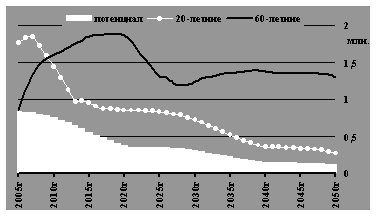 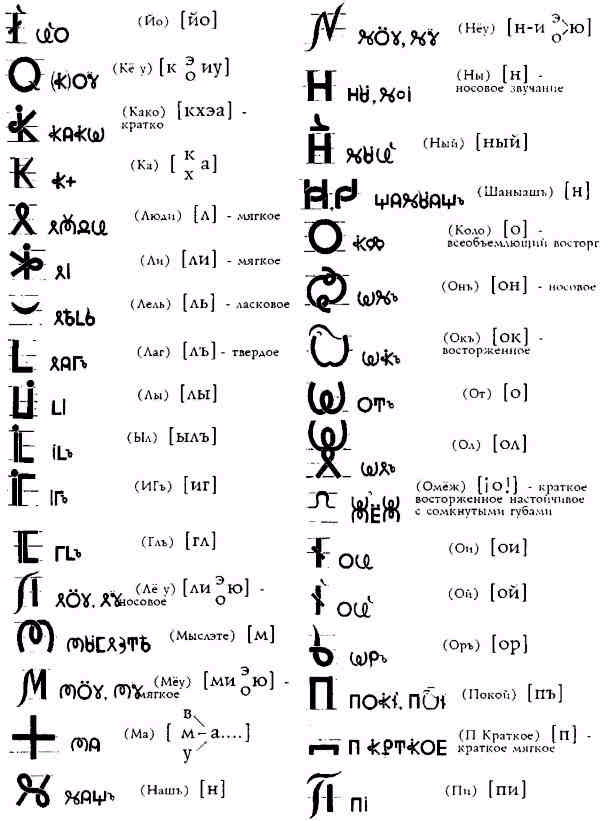 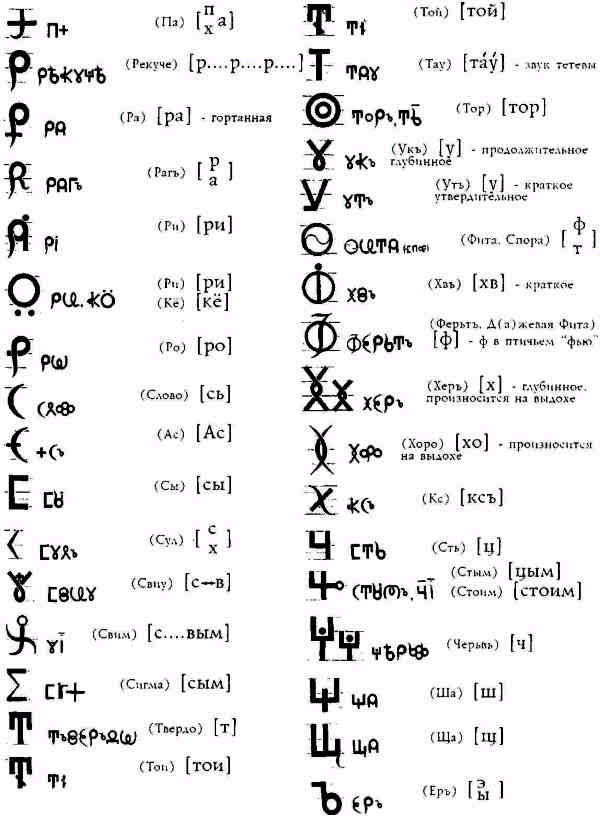 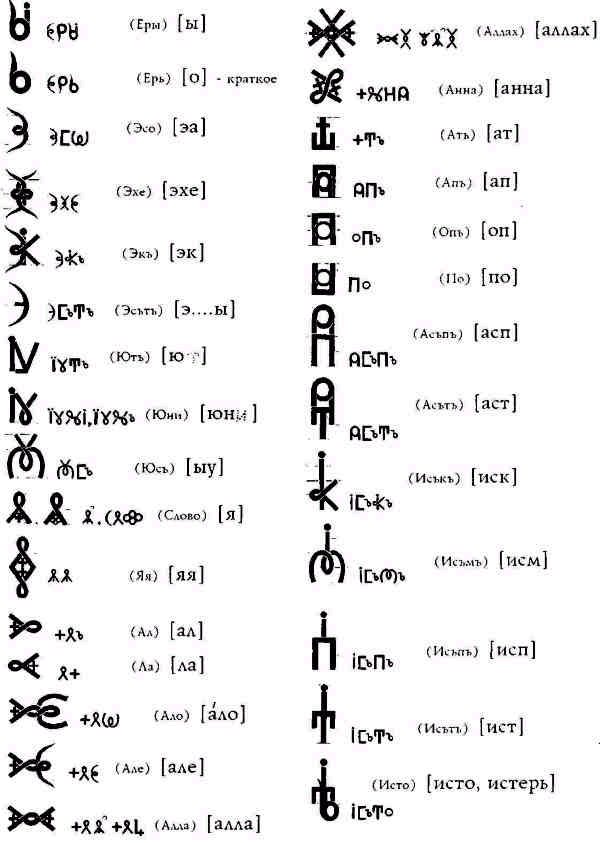 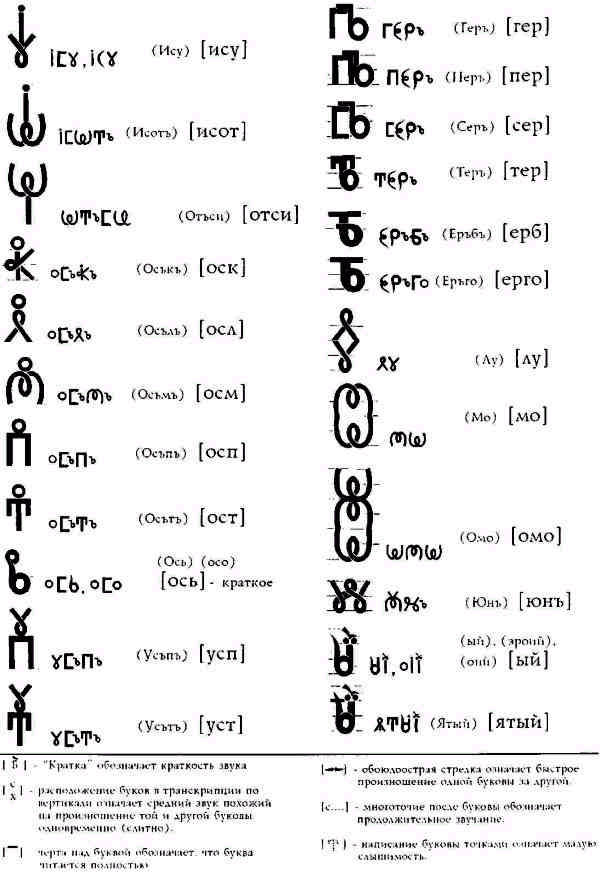 Буковник ВсеЯСветной ГрамотыДля простоты ознакомления с Буковами предлагаем их описание в порядке следования "современному" алфавиту. При многомерном рассмотрении Буков их реальное расположение будет другим, учитывающим постепенное "усложнение" их взаимосвязей и структур. 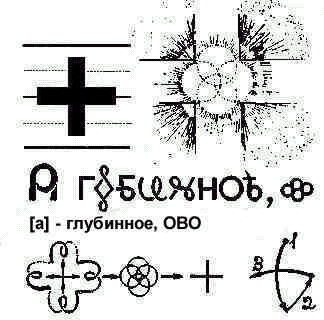 "А" - Букова, Вселяющая Радость ВеликоЧувственного Бытия, Знак Окрестного Очеловечивания.
Напомним, что Пространственно-Временная Континиумальная Ступень представляет собой "Аз"..."От" Жизненной Силы. 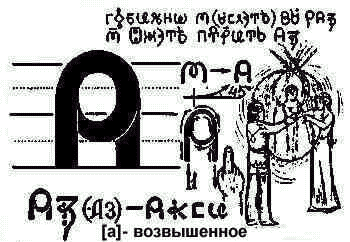 "Аз" - Та, которая посредством Слова для Правых. Букова Глубостного МыслЭте. Стенания от разрухи, Бастион Крепости Пространственно-Временной Континиумальной Ступени (ПВКС). 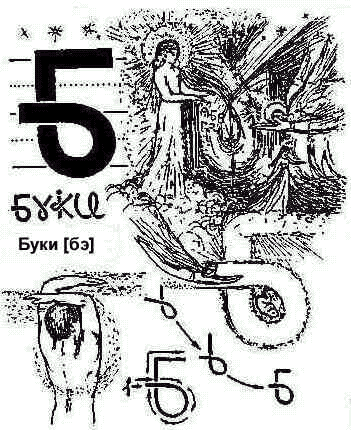 "Буки" - Божественным Мужеством, Знаниями, Небесной Человечностью для прихода Ангела-Сеятеля из Будущего Единять Времёна, т.е. СоЗИдать поВременные Земли поТворцовых Восприятий.
- Люди поТворцовоВременного СветоЗарного Прошлого ЗаДействовали Себя на СправноСлавную Энергетику Мужским Началом, на НавьноКосмическую - Женским, чтобы затем обезпечить Восхождение Детям, которыми Образумливают НовоТвердь и ОДухотворяют НовоСпровноСлавие по ПрежнеСолнечной Родовой Памяти. 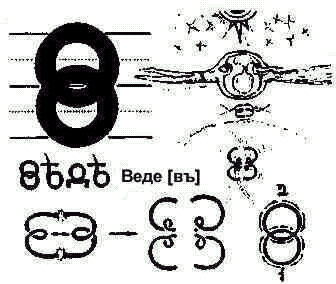 "Веде" - Знак безконечного Единения "Космоса и Тверди", т.е. ПоТворцовых КОнФактОризаций. Знак ПоВременной (-при взгляде по горизонтали) "Звезды, сжигающей sло; Знак ПоТворцовой (-по вертикали) во Времёнах ВитоХороИдации. 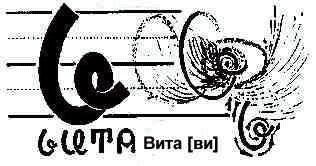 "Вита" - Веданием Правости для НовоЛюдского Я Теянья в Новь; Веданьем Идти в Новь. 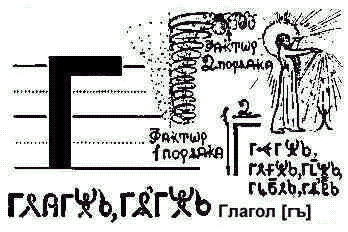 "Глагол" - Господним Лагом Высшей Людской Святости помогает Восходить. Глаголить - Орати Словом ВсеЯСветы, а не только на Земле. 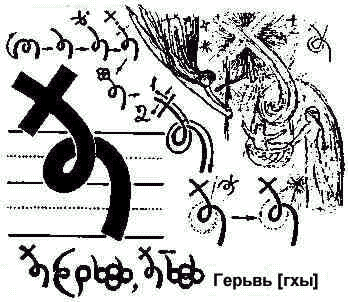 "Герьвь" - Через Мышление Мужское ЖизнеНачало приобретает Космический Дар ОКрест Идти и через СправноСлавие Детки с опорой на Материнское ЖизнеНачало Восходит как Единица ЖизнеСтроя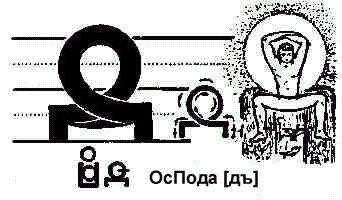 "Д" - Это Знак Души-ЖизнеОгня с Пода Родовой Памяти, который не даёт провалитьСя на нижнюю ступень этой Душевности. В Поде Родовой Памяти единяютСя и подновляютСя лучшие Достижения Растений в первой трети, Животного мира во второй трети и ПредКовая Память Человека в третьей части. 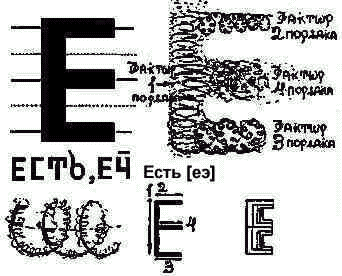 "Е" - Знак ТриЕдинства. Единениетрёх Сил: Сил Небесных - Навных, Сил Твердиевых - Явных и Сил СправноСлавных (Правь, Лава). 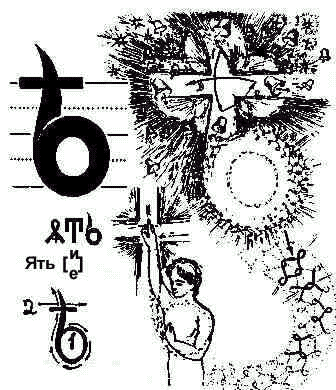 "Е"-ять - НовоСловием Коллективным Духом-Разумом Теять, Чрез Мозг Головы и Вегетаций Нетленным осушествляетСя ПоСев в НовоСотворяемый Косм. Это мощная Букова ВосхожденьЧества, ЯсноВиденья, Контакта даже с Будущими Творцами. 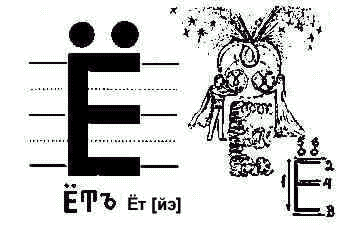 "Ё" - Когда мы Есть и умеем Восходить Концентратами ЖизнеНачал (мужским "Y" и женским "X"), то образуетСя эта Букова. Концентраты ЖизнеНачал обозначаютСя точками. 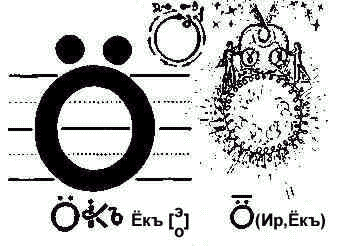 "Ё"-Ёкъ, Иръ - Это Единение ДНК (Фактора) и Всего ОКрестного Мiра. "Сердце Ёкнуло" - значит, Человек обратился ко Всему Информационному Мiру и Концентратами ЖизнеНачал понял, что в данный момент необходимо предпринять. 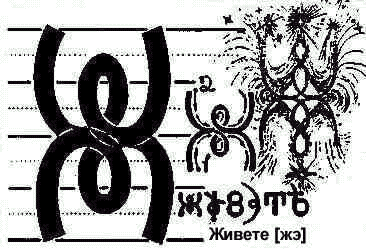 "Ж" - Звезда, Сеющая Жизнь, ОмЕняющая. Единство Небесного Мыслэте на Земном, Возвышенного Жизнестроя на Небесном, пришедшем на НовоТвердь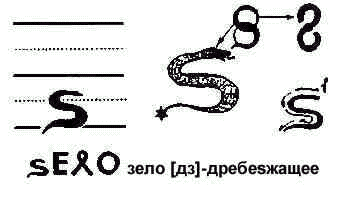 "s"-sело - знак заката без последующего восхода, знак пожирания, параsитиsма на Восходящих; знак шестёрочничеsтва, педераsтии, леsбиянsтва, тех кто без Дара ОКрест идти - безокрестных. 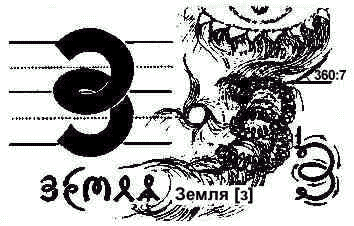 "З" - Это по-Творцовый Фактор. ЕдинаЧеством Неба и Земли, для ещё больших БиоПолеВизаций СоТворёна эта Букова. Посредством по-Творцовой Спирали идёт Обобщение Мыслэте с опорой на Духовность по-Творцовости для Людского Коллективного Духа-Разума. 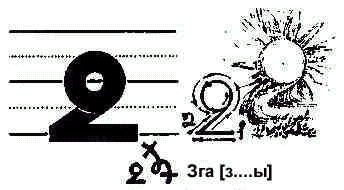 "Зга" - Букова, БиоГенизирующая Среду Нашего(!) Обитания, помогает Земле организовывать Световость. "Не видно ни зги" - означает, что там временно мёртвая зона, которую необходимо структурировать по "Зге", т.е. восстанавливать поверхностно-активный слой (ПАС) и возрождать Землю. "Зэтъ" - Букова берёт энергию и от Земли (от Тверди), и от Неба (Космическую); и на среднем - Справно-Славном уровне образуется БиоГЕнезированная СветоЗарная Зона, организующая ПоВедение(-Эт). 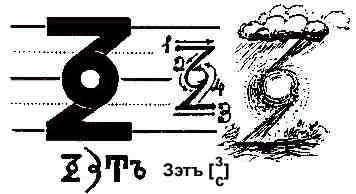 "И" - Словом АуроСоТворения Солнца Ра Людского Восхождения чрез "Семя Древа Мыслена"... 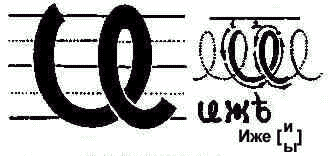 "Й" - ... чтобы дать принципы как концентрату СредоточитьСя в ещё более КРаТком... 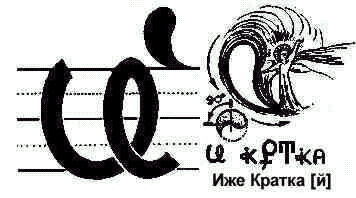 "I" - ... для восхода "Среды в Точке" Лучиком на Среду посева, т.е. на НовоТвердь. Графика Буковы "I" напоминает Остов ЧелоВЭка. 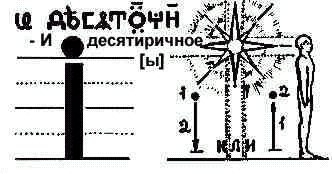 "I" - Знак Концентраторов двух Начал: Мужского (Y) и Женского (X), их приход Лучём в НовоКосм. 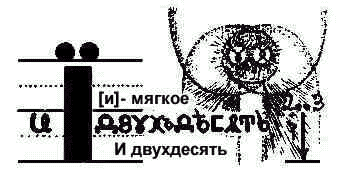 "I Кратка" - Знак приития ещё и ангельского начала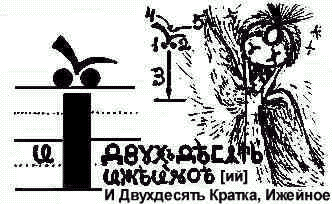 "Ижеца Ведева" - Знак Дарования Небом-Космом "Костеевых Заповедей", которые приходят чрез Людей Неба, Являющихся Мужеством на НовоТверди. 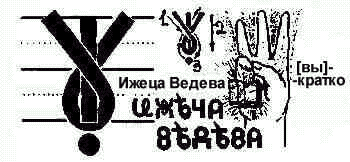 "Ижеца Ижейная" - Приход Дара Аурального Ткачества - Ткачества из Света, которое осуществляется по этой Букове. 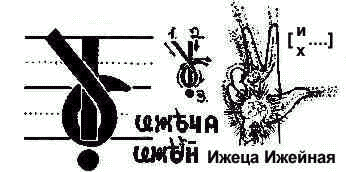 "Имъ" - Правомерно Мыслящий восходит Духом и Плотью, Душой и Телом в НовоКосм, т.е. Восходит ЧетырёхЕдино. 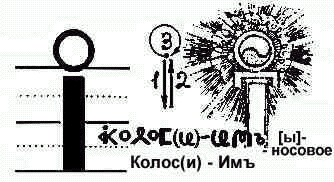 "Моси" - Безконечно Единяет Прошедшее, Настоящее и Будущее. Витовое Латание Знака ГЛубинного ЧелоВЭка. 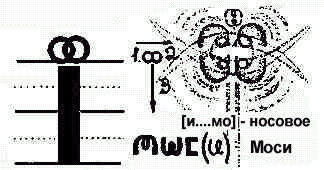 "Вси" - Знак Безъграничных Единений Восхожденчеств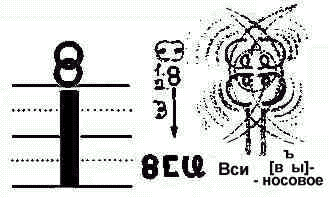 "Овоси" - Знак Глубинного Человека с Даром КосмоВиденья ОКрест. АИ-энергетический Уровень. 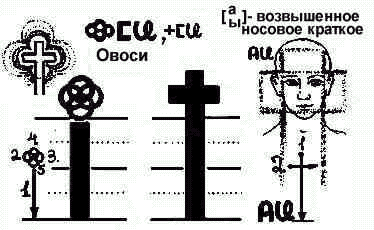 "Ороси" - Пробуждение Творцовости в ОВО и Рождение следущей Ступени Восхождения. Знак Бога-Творца. 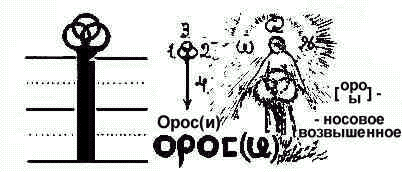 "Како" - ЖизнеСтрой СоТворяется к НовоПриходу Звезды для Обоснования Человечности Будущего, для Воздвигновения ЖизнеСтроя. Ангел Будущего несёт Звёздочку для Зарождения Жизни в Настоящем. 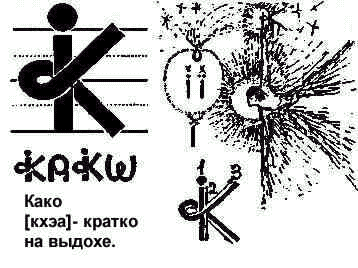 "Люди" - опирающееся на Мужское и Женское Начала ОЛицетворяющееСя, ОПлотивающееСя, ОтелесивающееСя Концентрированное ОттоБРаЖЕние МИрОвоГО Яйца (АйЦа). 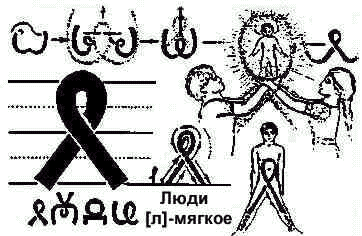 "Ли" - Знак СОтворения Светлым Прошлым Ангела-Сеятеля в Будущее. Эта Букова показывает как Возможность принятия Звезды, сеющей Жизнь, так и НовоЗвёздоВосхождения. 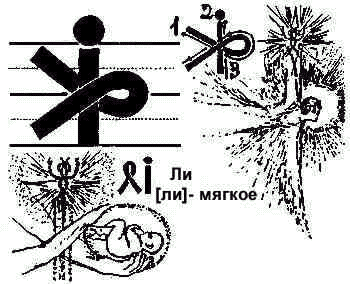 "Лель" - Знак Опоры, Ауральности ПоТворцовой Солнечности, идущей к Высшей Упорядоченности НовоТвоцовых Начал. При ЕдинаЧествах Небесных МоГуществ с Земными Силами образуютСя Яры - Зоны лелеяний-призывов БиоЭнергий ВсеЛЕнных. 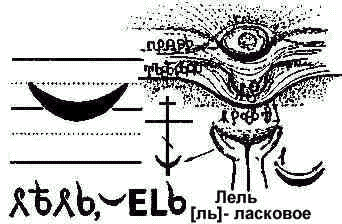 "Лагъ" - Людским ВоздвигаетСя НовоГосподнее Начало; НовоСловие - Новый Коллективный Дух-Разум для Прихода Глаголенья. Знак имения Своего Защищённого от маломерков УГЛа Восходящим Системам, т.е. как бы БиоЭнергоТвердь для ВысшеБудущих Систем ЖизнеВоздвигновения. 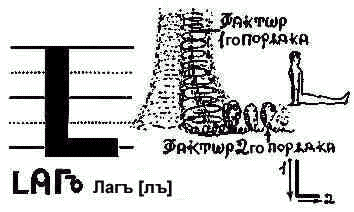 "Лагъ" - Букова Небесной Столпности. Это Подобие мини Крепости, Обоснованной на НовоТверди Творцовыми Началами в Единстве с I-десятиричным, т.е.
а) со Звездой-Сеятельницей ("Лы"- ПоТворцовая)
б) с Восходящей Звездой ("Лы"- НовоВремённая, т. е. Второго Порядка). 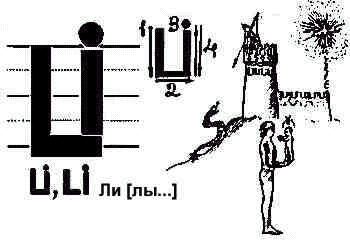 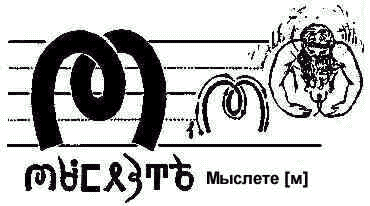 "Мыслэте" - Мы Словом (-С) Людского Поведения (-ЛЭт) Воздвигаем Солнце Речи-Реченьки (-Е). "Ма" - Приход ПрежнеТворцового ЖизнеСтроя, явившегоСя сюда чрез Носителей Разумности-Мышления, Знак 10000-мерия.
Пiитика движений пальцев рук - Воздействие на 10-мерные Объекты; с добавлением кистевых движений - на 100-мерные и т.д.. 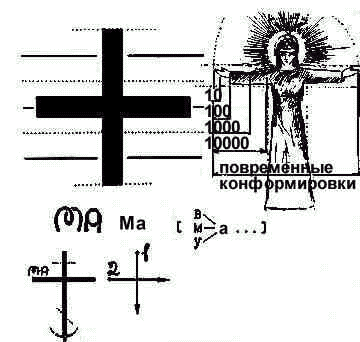 "Нашъ" - Знак ЕдинаЧества:
а)Людей Земли (-Л) с Людьми Небесными (-Y);
б)Знаний Небесных (-Л) и Знаний Земли (-Y).
Знак ЛюдоКоловрачения. 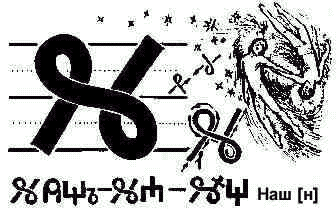 "Ны" - Единение в СправноСлавии Столпности Земной (-П) и Столпности Небесной (-LI);
Апостольство Земное поддерживает Апостольство Небесное.
Другое прочтение: "Ной"- Имя Спасителя Жизни на Земле. 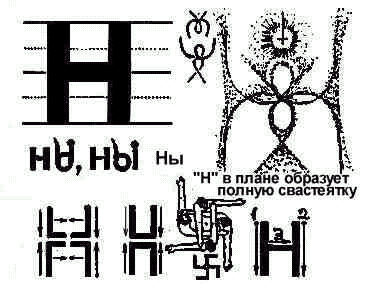 "Коло" - Глубостная Спираль-НовоФактор, в котором обобщены Высшей Человечностью Лучшие ФактОрИки Косма, Тверди и Лавы. Многомернизационная ДНКатизация окружающей среды в ЕдинаЧестве, Защитница от вгрыsов иуд (защитное коло вокруг кого-либо). 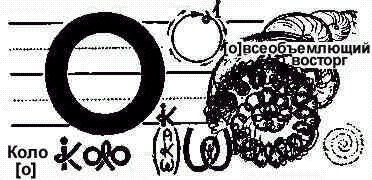 "Онъ" - Приход из Глубинностей более Высших Порядков, Образующих двойственную Спиру Людского Восхождения, т.е. поТворцово обобщающие ФакторАльНОсТИ. 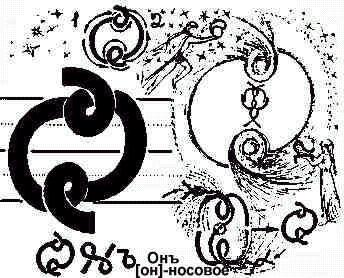 "Окъ" - ЖизнеСтрой како ВоздвигаетСя через ЦелоМудренную Любовь. Парень и Девушка, держа друг друга за руки, ещё без ПлОтского Единения лелеют в Возвышенном Воображении своего Будущего Птеньчика. 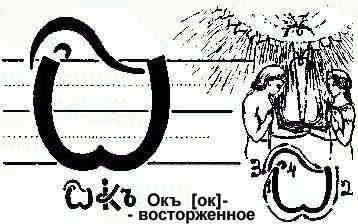 "Отъ" - ЖизнеСтрой - Единение Мужского и Женского Начал посредством Деть, Знак ОбРазования Семьи. 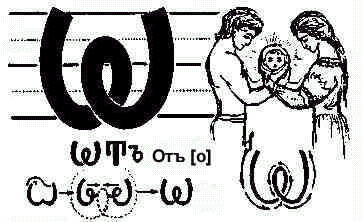 "Олъ" - Знак "Высшей Людской Святости", называемый ещё "Египетской Золотой Чашей". Поза Человека, соответствующая этой Букове - это зарядка Человека и Космической, и Земной Энергиями. 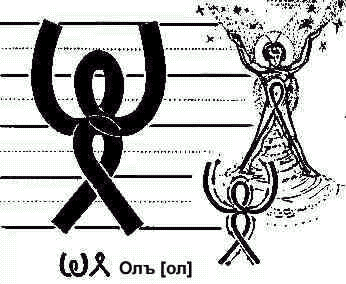 "Покой" - Знак Апостольской Столпности, которая посредством ЦелоМудрия служит Глубостному Кресту. Знак ДвуГлаголенья и ДвуЛаговости. 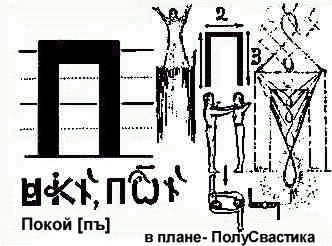 "Рекуче" - Мозг ГЛАВы и ВЕгЭтаЦии, Семя "Древа Мысленна". НовоСтрой (-Ре) чрез Ангела-Сеятеля из Будущего (-К) для Знаний (-Y) НебесноСтолпной Защиты Восхожденчества (-Ч) НовоСловия (-Я) Теять (-Ть), т.к. полное прочтение е-"Ять". 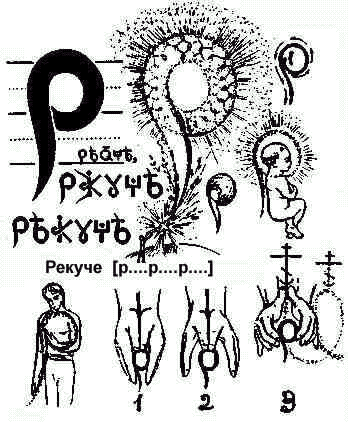 "Ра" - Знак Солнца Речи-Реченьки. Символ Восхождения Мозгом Головы и Вегетацией с Даром ОКрест. 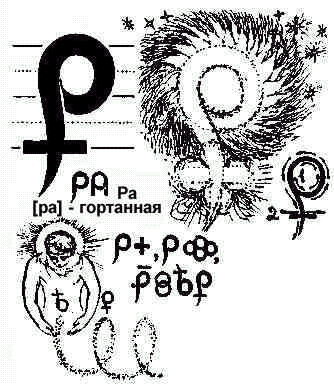 "Ро" - Букова ЖизнеСтроеВоздвигновения. Дитя Возвышается в НовоСоТворённые Космы с Опорой на НовоСоТворённой Тверди Женским-Материнским Началом и чрез Силовое СправноСлавие Мужского-Отцовского Начала. 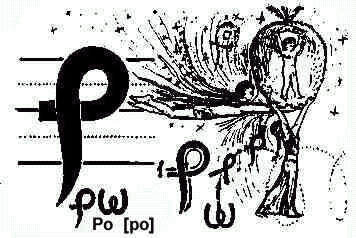 "Слово" - Знак Возлелеивания и Защиты Восходящего (Нежного) Достойного(!) Будущего и приобретение чрез Человечность Дара Окрест. 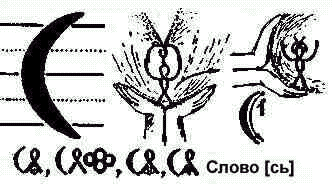 "Сы" - Слово Приития Божьего Перста; Слово (-С) Глубинного ЖизнеКрестья(-Ы-"ои"). 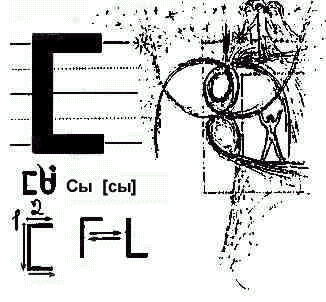 "Твердо" - Знак СоТворенчества Тверди и Грамотной Защиты, который Деет подпиткой СправноСлавных Уровней и Обретением Небесного СправноСлавного Пода на поТворцовой Связующей. 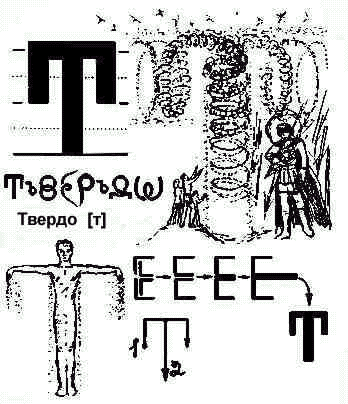 "Тау" - осваивающей НовоГлубостные биоэнергии НовоНебесной Человечностью действующая. Грамотное Восхождение Мужествами-Знаниями, которые являют Человечность в НовоСоТворяемые Космосы. С ПоМощью этой Буковы совершается выход более грубой Материи к Светоносности. 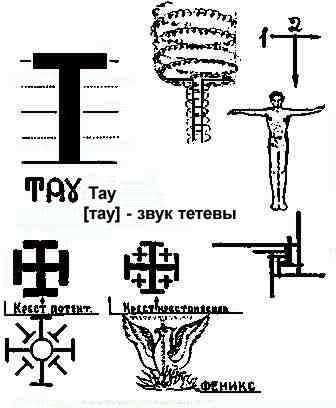 "Тор" - Твердо Орущая, Твёрдым ЖизнеСтроем Рекущая, Небесным ЖизнеСтроем-Земным Мыслете Орущая Букова. Правая часть внешней окружности - Мужское ЖизнеНачало, левая - Женское, внутренняя часть - Деть, Детство. У Скандирующих Навью "Тор" - Имя Бога, побеждающего sло. 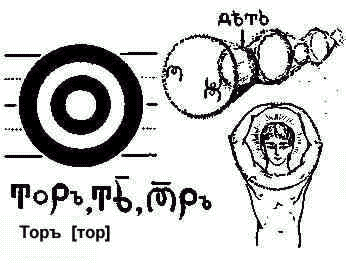 "Ук" - Знак Призыва Земными Знаниями Ангела-Сеятеля Света и Возносителя Звёздности из Будущего. Отличительный Знак Мужского ЖизнеНачала. 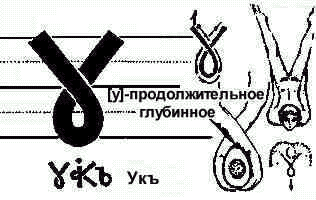 "Фита" - ЕдинаЧеством Духа и Плоти Идти в Новь; Всёшьем для ПравоМерности Грамотного Восхожденчества. При Воскрешении по этой Букове Восстанавливают БиоМембрану между Духом и Плотью. "Хвъ" - Знак Митоза - ДелЕния Клетки, Знак Множения Жизни на Планете. Звезда приходит Лучиком и из грубой Материи возникает КолоВрачение, ЖизнеВоздвигновение. 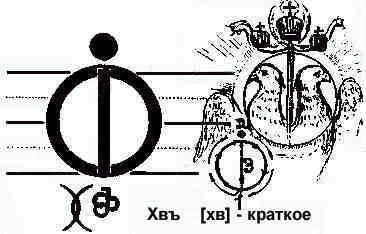 "Ферьтъ" - Единство Сутей Фиты, Хвъ и Матрицы Пространств-Времён. ЕдинаЧество Графовой БиоМембраны Фиты, организующей Жизненность ДуховноПлотьевых ГРАнИЦ. 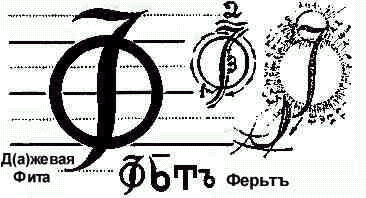 "Херъ" - Знак Женского ЖизнеНачала, "Икс-Хромосома". Букова, рекущая чрез ОДухоТворение Прошлого для Образумливания Будущего. 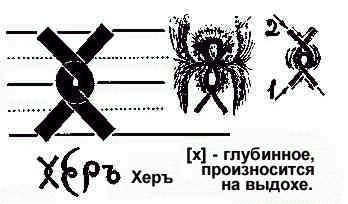 "Черьвь" - Космическая Столпность на Земной ЛучеЗарности. Знак Стенания НавьноСправноСлавными Прошлой и Будущей ЛучеЗарностями Звезды, Восходящей с НовоТверди. 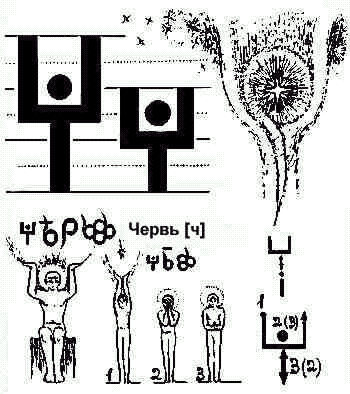 "Ша" - Оружье для Победы над sидами... 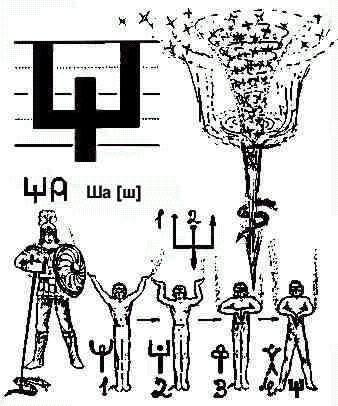 "Ща" - Три Силы, третья из которых используется для Влияния на адовы структуры... 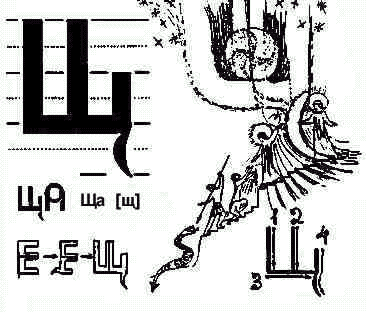 "Еръ" - Символ Космической Защиты от ошибок Прошлого. Знак Защиты от sла, от чрезмерно согласных-лжемилосердных. ЧетырёхСторонний Знак - Охраняющий Воин. 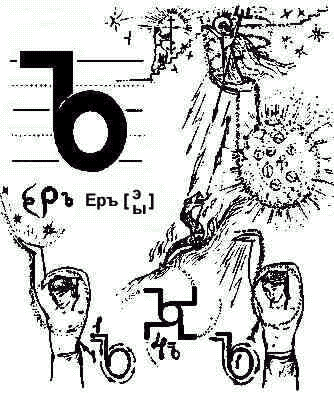 "Еры" - Знак Указующего Перста Божьего. "Есмь Семя для Нови". 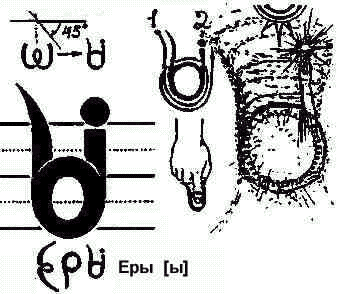 "Ерь" - Рекущее Семя Древа Мыслена. Знак Выхода на Новую (Лучшую!) Ступень Творчества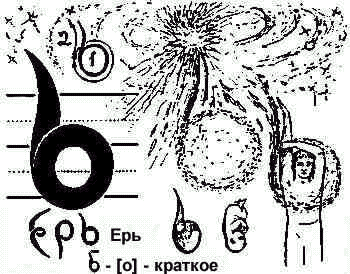 "Эсо" - Знак Образумливания Прошлого чрез Показ ЕдинаЧества Систем Оного (Прошлого) как Пода для Одухотворённого Будущего... 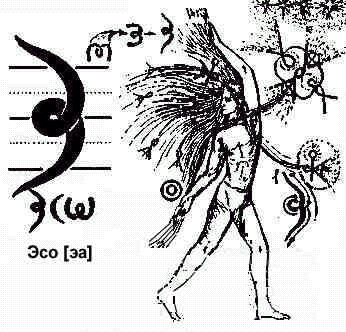 "Эстъ" - Знак Лелеяния Будущим и ЭнергоПоддержки Достойно Восходящих для приобретения БиоМембранных Обоснований в Будущем... 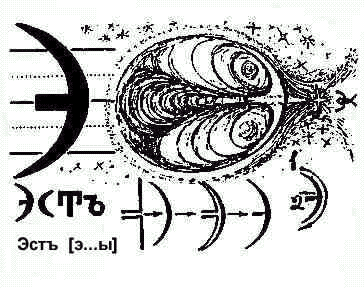 "Юсъ" - Сигмация Высших Знаний, приходящих Небесной Человечностью, с Небесным ЖизнеСтроем. Это Призыв к Земному Мышлению:
а)восходить к Высшему Знанию,
б)быть Руками Творцовостей.
Отображение в Человеке - Гипоталамус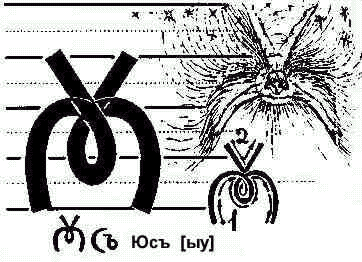 "Я, Слово" - С Людьми Дар ОКрест, недопускание sверя 666. Знак Коллективного Духа-Разума ЭкоНиш, БиоЭнергоСуть Больших БиоЛогических Систем. 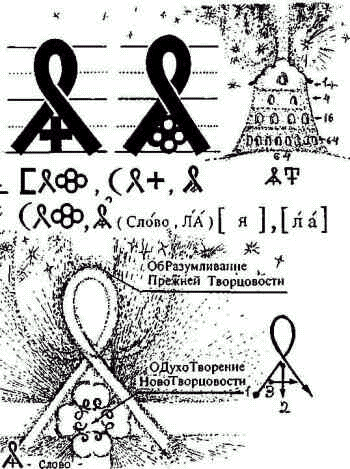 ВОЗРОЖДЕНИЕ ПЕРВОЗДАННОСТИ ЯЗЫКА - ЭТО ВОССТАНОВЛЕНИЕ ГРАМОТЫ ЖИЗНЕСТРОЕВЗа последние столетия русский язык претерпел 'сильные' иsменения. Некоторые 'считают' это благом и естественным развитием, однако факты говорят об обратном. Ведь сложно назвать развитием процессы явной деградации и примитивиsации. Даже краткое сопоставление современного русского языка с церковно-славянским, или хотя бы с разговорным языком прошлого столетия окажется не в пользу современного: Уменьшилось число букв и звуков, язык стал скуднее и менее выразительным. В речи людей явственно ощущается нехватка словарного запаса, которая частично 'компенсируется' произношением одних и тех же слов, но с различной интонацией и различным смыслом. Язык становится менее образным, т.е. лишается изначально заложенной основы. В разговорах подразумеваемый смысл всё больше расходится с исконным значением произносимых слов. Многие необходимые грамматические правила, позволяющие понять строй языка, значение сказанного, постепенного стираются. Но самое худшее – загряsнённость современного языка огромным числом необоснованных sаимствований, иностранных слов и фраs-параsитов. Речь становится всё менее осмысленной. Большинство людей начинает просто оперировать неким минимальным набором фраз, штампов, утверждений, которые механически заимствуются из СМИ, 'литературы' и беsдумно повторяются. Кто-то скажет, мол, ну и что, у каждого времени есть свои излюбленные фразы и выражения. Да, это до определенной степени так, но именно в наше время слова- и клише-параsиты несут особенно губительный смысл для сознания и подсознания людей. Кто-либо считал, как отражается на людях через поколения sамена одного слова на другое, или вычеркивание одной из букв азбуки? Как “упрощения языка” повлияют на психику, на поведение людей, на духовный уровень оных? Долгое время иsменения были малозаметны, так как проявлялись только через несколько поколений. Ныне же темпы деградации достигли такого уровня, что последствия sкаsываются уже при жизни одного поколения. Беsнравственность, беsдуховность, многочисленные психические отклонения, раsгул преступности во многом являются следствием всё больших иsкажений в речи. В нормальном людском сообществе человек говорит то, что думает, а делает то, что говорит. Отsтупление от этого правила, т.е. когда люди начинают думать одно, говорить другое, подразумевая третье, а отчитываться перед совестью и обществом четвертым, вызывает в людском сообществе множество негативных последствий и фактически обрекает его на вроде бы медленное, но явное самораsрушение. При произнесении любого слова – задействуется сложная матрица, состоящая из сочетабельностей звуков. Каждый из звуков задействует определённые участки в человеческом мозге, в организме, сознании, подсознании. Данный процесс происходит независимо от того, какой смысл 'вкладывает' человек в произносимое слово. В человеческом организме, также как и в организмах животных, растений изначально заложены определенные реакции на те или иные звуки и на графику письма. Человек не в силах отказаться (да это было бы и самоубийственно) от миллионов лет эволюционного развития, происходившего до него, и полностью перестроить принципы работы организма, который содержит в себе память не только о всех предках человека, но и о иных организмах: растениях, животных. Таким образом, грамотно употребляя слова, люди вызывают гармоничные реакции в себе и окружающих. Когда же в слова вкладывается 'несураsный' смысл, противоречащий тому значению, которое в действительности имеет произнесённая сочетабельность звуков, в организме произнёсшего и в окружающих возникает диsбаланс, так как 'смысл', воспринимаемый сознанием, вступает в противоречие со "смыслом", воспринимаемым подсознанием. Посему не должно удивлять то, что в ранее здравом Человеческом Обществе Люди умели “Словом(!) Орати (- Пахати) ВсеЯСветы”, оказывая Словами и физическое воздействие на, например, Растительный и Животный Мiры. Многие знают, что наши пращуры активно использовали для воздействия на живые организмы заклинания, заговоры, молитвы. Некоторые ныне даже пытаются применить что-либо подобное на практике, но результат часто обескураживает: заговоры якобы “не работают”. Задумаемся, а правильный ли смысл мы вкладываем в произносимые слова, так ли мы их произносим, как произносили древние. Ведь от грамотности нашей речи зависит не только душевное здоровье, но и телесное. Можно сказать, что вся Материя – это Неповторимо НамысленноОСтруктуризированные Богом–ПервоТворцом Буково-, Слово-, и Фразео- Логии. Тем паче, Люди знают, что логия – логово – Дом – Мiроздание – однокоренные Слова. Недаром ПервоТворцово Велика Сочетабельность ДЖ–Боже (Дом–Боже). Как известно Учёным, БиоЭнергетику Слов можно посылать далее грубоматериализуя Её, по назначению(!) даже по БиоЛику планеты, ясно, со всей долей ответственности за Сотворяемое. К сожалению, кое-кто иsпольsует 'подобное' во sло, иsтрачивая тем sамым прежние добрые наработки. Иногда ОМатричивают грубо или тонко материальные Субъекты для множения или же для телетранспортации оных “посредством ОНеобходимостиваний их лучшего для ЖизнеСтроя” в Объективизационных Сигмациях Божьих Мiров. Результаты проводившихся в последнее время исследований в области волновой генетики позволяют утверждать: организму человека далеко не безразлично, что его хозяин думает, слушает, читает или говорит. Ибо вся воспринимаемая информация отражается в так называемом волновом ГенОме. При этом человеческий организм не разбирает, от кого вы получаете информацию, от живого собеседника или с экрана телевизора. Любое произнесенное слово действует, как волновая генетическая программа, способная оказывать существенное воздействие на поведение и жизнь людей. Следует обратить особое внимание на то, что передаваемая информация подсознательно считывается людьми даже с выключенных телевизоров и радиоприёмников. Научные исследования воздействия информации на живые организмы позволяют опровергнуть расхожее sаблуждение о том, что, якобы, выключив телевизор, люди освобождаются от его вредного воздействия. Правда степень вредного негативного воздействия зависит от состояния человека: раsслабленный организм практически не оказывает сопротивления, в то время как для собранного, сконцентрированного человека отрицательные последствия будут минимальными. Учитывая sпецифику передаваемой в нынешних СМИ информации, в пору ставить вопрос о массовом нарушении прав человека, ежесекундно sовершаемым телеканалами. Научными опытами подтверждено, что люди могут силой собственного мышления оказывать воздействие на бактерии и вирусы, находящиеся за десятки тысяч километров (например, вызвать их ускоренный рост или гибель). Энергия, выплеsкиваемая беsдушными теле- и радиопередатчиками на живую природу тысячекратно sильнее и раsрушительнее sамых sлобных мыsлей отдельного “человека”. Поэтому враждебные иностранные раsведки тратят десятки миллиардов долларов в частности на покупки бывших нашими СМИ, на ограждение Правителей от Тех, Которые Предлагают Здравые решения Государственных Задач. Особую плату вносят нелюди для СМИ за клевету в адрес Истинно работающих учреждений, институтов и хозяйств и даже Честных 'Частных' Людей. По современным оценкам, раsрушительные слова и фразы способны вызвать в живой клетке мутагенный эффект, подобный тому, как если бы на клетку оказало свое губительное воздействие радиоактивное излучение, равное по своей силе 30 000 рентген. Смертельной дозой для современного человека считается уровень радиации всего в 50 рентген. Свои опыты ученые ставили на семенах растения арабидопсис. Почти все они погибли. А семена, пережившие “словесный кошмар”, превратились в генетических уродов, не способных к воспроизводству здоровых организмов. Такие мутанты 'заработали' множество болеsней, передаваемых по наследству в более тяжелых формах. Через несколько поколений их хилое 'потомство' полностью выродилось. Но более всего исследователей удивило то, что мутагенный эффект не зависел от силы речевого воздействия на подопытные семена. Они произносили, раsрушительные слова сначала громким голосом, потом тихим, а потом шепотом. Но результаты воздействия этих слов на живые клетки были весьма близки. Взяв партию семян, уже изначально убитых радиацией мощностью излучения в 10 000 рентген, та же группа ученых через изобретённый ими аппарат произнесла набор слов, подобный тому, каким благословляют Истинные священники. Результат превзошел все ожидания. Семена не только ожили, но и взошли. Препараты, извлечённые учёными из оживших семян, показали, что все перепутавшиеся гены, разорванные хромосомы и спирали ДНК не только послушно встали на свои места, но и, что самое удивительное, самостоятельно срослись. Тогда как в контрольной группе, не получившей благословения, все семена так и остались мертвыми. Да, этому нельзя и удивляться, так как здесь Блюдётся Грамота Иерархий взаимовоздействий – влияний, СоБлюдены Заповеди взаимопомощи “каждому Сверчку знающему Свой шосток”. Идя в своих исследованиях ещё дальше, учёные произнесли добрые и чистые слова в адрес здоровых семян пшеницы. После чего те дали небывалый по величине урожай. И вновь учёные заявили, что не открыли чего-то нового. Ибо ту же самую процедуру в прежние времена каждую весну совершал практически каждый сельский священник, благословляя не только семена, но и землю на новый урожай. Научные эксперименты также показали, что степень воздействия слов на людей и животных столь же велика, что и на растения, при этом реакции оказываются даже более сложными и многоплановыми. Сами исследователи заявляют, что чего-либо особо выдающегося или нового они не открыли. Ибо сама способность слова воздействовать на живые организмы и наследственность была известна ещё с незапамятных времен. Например, по молитвам праведников исцеляются и тяжело больные. А БлагоСловения Святых распространяются на многие поколения вперёд. Современная наука заставляет по-иному взглянуть на значимость человеческой речи. Уже не кажется невероятным, что древние люди могли общаться с животными, птицами. Сохранилось также множество письменных свидетельств общения Людей с Ангелами, Духами, Богами. Учитывая тот факт, что КПД работы человеческого мозга ныне у многих составляет лишь 3% от заложенных возможностей, можно с уверенность утверждать, что речь современных людей значительно менее осмыслена и менее грамотна, чем у древних. Следует отметить, что важно не только грамотное произношение, но и написание слов, так как символы Букв также несут многозначный смысл, который ныне, к сожалению, у многих воспринимается в основном на подсознательном уровне, 'минуя' сознание. Весьма значима грамота движений и музыки. Например, танцы под здравую музыку и гармоничные движения красивых людей по отношению к цветам помогают выводить новые, ранее невиданные по красотам цветы. Даже растения, употребляемые в пищу, обретают удивительные, уникальные качества. Особенно данная традиция до сих пор сбереглась в Индии в Школах Высшей Йоги (- Школах Бабушки Яги). Поэтому для сохранения и оздоровления Людского ЖизнеСтроя нам необходимо осознать, очувствовать и применять слова в их первозданном значении. Многие несураsности и пробелы в современном русском языке можно обнаружить путём сопоставления с иностранными языками, в которых некоторые иsъяны, пораsившие русский язык, по тем или иным причинам отсутствуют. Хотя деградации подверглись практически все современные языки, но в разной степени и в разных элементах, что позволяет с помощью сопоставлений восстанавливать многое из ранее утерянного. Вот один из примеров действенности такого подхода. За рубежом признают высокий уровень знания иностранных языков студентами наших высших учебных заведений, однако отмечают, что в разговорной речи ими часто используются вводные слова и предложения, изначально отсутствующие в данном языке. То есть люди продолжают использовать в речи привязавшиеся клише, дословно переводя их на иностранный язык, по-прежнему не задумываясь над смыслом сказанного. Результат порой повергает иностранцев в шок. К примеру, вводное словосочетание “честно говоря”, или “по правде говоря”, вызывает недоумение и закономерный вопрос о том, а не ложь ли в таком случае всё то, что было сказано человеком до слов “по правде говоря”. Получаетsя так, что у сыновьих и дочерних народов всё же находится действенное оружие от вгрыsаемых в Людей оккупированными СМИ фраs-параsитов. В сознании современных людей постепенно sтирается смысл и значение возвратных частиц (-ся и др.), ныне пишущихся слитно с глаголом. В частности, “-ся” обозначает себя, т.е. что действие производится с собой. Скажем, в немецком языке для каждого местоимения существует своя возвратная частица, которая пишется отдельно от глагола. Так было и должно быть и в русском языке. Не случайно в церковно-славянском сохранились возвратные частицы “-мя”, т.е. меня (например “помилуй мя”), “-тя”, т.е. тебя и др.. Знание назначения возвратных частиц позволяет понять чудовищность ныне, к сожалению, часто беsдумно иsпользуемых клише: “пытатьСя” (т.е. пытать себя), “ругатьСя” (т.е. ругать себя), “добиватьСя” (т.е. добивать себя), “давайте разберёмСя” (т.е. давайте раsберём себя). Вот к таким иsкажениям привело вычеркивание из памяти людей всего лишь 'одного' грамматического правила. Технически это осуществлялось следующим образом: сначала постепенно были выведены из употребления все возвратные частицы кроме “ся”, затем частицу стали писать слитно с глаголом, а в последнее время заводят споры о том, чем в большей степени является “ся” – окончанием или суффиксом. И подобных “упрощений” с русским языком, к сожалению, совершено множеsтво. Фактически же каждая Буква – корень. Слово же действует по принципу: первая часть слова обозначает кто, или что осуществляет действие, срединная часть – посредством чего, каким образом осуществляется действие, окончание слова – для чего, с какой целью. Зная принципы построения слов в языке и исконные значения Букв, можно расшифровать и понять истинный смысл любого слова, даже тех, первоначальное значение которых было утеряно или сильно иsкажёно. Порядок использования в современном русском языке слов, содержащих отрицательные частицы “ни” и “не” вызывает особенно много вопросов и нареканий. Правила обращения с отрицательными частицами стали ныне настолько “вольными”, что часто только по интонации можно понять подразумеваемое автором высказывания. Смысл при этом часто просто игнорируется. Рассмотрим простейший пример: как известно, в русском языке имеется множество частиц, с которыми можно употребить слово “кто”: кто-то, кто-либо, кто-нибудь и др. В настоящее время считается, что смысл получившихся с помощью частиц слов "примерно равнозначен". Но зададимся вопросом, зачем нашим предкам в таком случае было использовать такое многообразие частиц, если “их значение в основном одинаково”. Разумное объяснение в том, что смысл частиц все-таки различен, но он либо утерян, либо сильно иsкажен. К сожалению, ныне в обиходной речи чаще навязывается доминирование лишь одной из вышеперечисленных частиц: только и слышно – кто-нибудь, что-нибудь. Задумаемся над смыслом частицы “нибудь” – “ни(не)будь”, означает “не существуй в будущем”. Частицу “нибудь” грамотно употребляют со словами “кто” и “что” тогда, когда называют что-то, или кого-то, недостойного дальнейшего существования. Подобный же смысл несут в себе слова “никто”, “ничто”. Сказанное становится более ясным, если вспомнить однокоренные слова: “ничтожество”, ничтожный и др. В ряде старинных источников “никто”, “ничто” и “беsымянный” употребляются в значении враг рода человеческого, которого ныне часто называют sатаной. При понимании этого начинают резать слух клише “никто не поможет”, “никто меня не понимает”, “никому ты не нужен” (было бы странным, если бы враг рода человеческого понимал и помогал людям). К счастью, до сих пор сохранилась память о том, что на Руси одним из самых страшных наказаний считалось лишение Имени. Часто за рубежом для якобы усиления фамилий и имён знаменитых Людей добавляли весомые буквы, а иногда и целые слова к их именам. Например, к имени Омьр (ять произносится как краткое сочетание [ие]) добавили “Г” (- глаголь с титлом наверху) и после запрета ь стали читать имя как Гомер. Ещё больше непониманий изначального смысла внесли в название – так же реального – человека по имени Бор(с)ей, прибавив впереди “Гипер” и неграмотно переведя получившееся сочетание. Но sбандитам, наsильникам, sубийцам присваивались клички, характеризующие истинную sуть оных, или же их просто называли ничтожествами. Таким способом они признавалиsь нелюдями, sлугами врага рода человеческого. Известно изречение Гомьра в Одиссеи: "Среди живущих безымянным кто-либо не бывает вовсе; в минуту рождения каждый, и низкий, и знатный, Имя свое от родителей в сладостный дар получает". Известна также заповедь Руси: “Среди Живых беsИмянных не бывает вовсе. – Всяк же сущий в Божьих Мiрах есть Живый”. Проясняется вся чудовищность смысла ныне, увы, распространенной надпиsи на святых местах захоронений павших русских воинов “никто не забыт, ничто не забыто”. Вместо того чтобы достойно сохранить память о людях, написав “Вечная память героям земли русской”, “Ваш подвиг не забыт”, “Истинным сынам и дочерям отечества” и т.п. кощунственно превозносятся “никто” и “ничто”. Спросите того, кто произнесет подобную фраsу, что он подразумевает под словами никто и ничто. Скорее всего, в его изложении смысл будет благородным: герои, подвиги и т.п. Но почему же в таком случае не сказать этого прямо? Зачем выворачивать смысл слов наизнанку?! Тем более нельзя утверждать мерsость ещё и названием “неизвестный солдат”, что в дореволюционных словарях означает sатану. Даже на западе, где духовным проблемам обычно не уделяется должного внимания, многие осознали чудовищность подобных надписей, и на могилах павших воинов стали исправлять “неизвестный солдат” на “Имя твоё известно Богу”. Задумаемся также над смыслом восклицания “ничего себе!”. Люди, в момент восхищения чем-либо, неожиданно желают себе “ничего”, хотя на самом деле ни в коем случае не хотят лишиться всего, что у них есть. Последствия такого “пожелания” тяжело отражаются как на уровне сознания, так и на подсознательном уровне. Следует обратить внимание и на то, что некоторые на вопрос “как дела?” беsдумно отвечают – “ничего”. По сути, такой ответ означает отрицание себя и своей деятельности, признание себя недостойным существования. Многие знают, что изначально в русском языке содержится значительно больше буков, чем сохранилось в современной “азбуке”. Но, к сожалению, мало кто задумывается над тем, сколь чудовищно иsкажаются речь, сознание, мiровоззрение и наследственность людей через допущение иsъятия из употребления хотя бы одной(!) из исконных букв. В результате смысл многих слов иsменяется на противоположный. Это особенно очевидно на 'примере' буковы "s". В дореволюционном словаре Срезневского сохранилось грамматическое правило: “sлобу всякую, sлое и sлых пиши sелом (s - sело – так называется одна из буков русского языка, sапрещённая при Петре I)”. Наши пращуры следовали этому древнему указанию и писали с буковой "s" слова, относящиеся ко злу (-sлу). После sапрета данной буквы люди были вынуждены sаменять ее при написании на “ж”, “з”, “с”. В результате многие слова, имевшие ранее однозначно негативный смысл (ясный из написания слова), стали писаться буквами, из которых негативный смысл слова не очевиден. Так, вместо sьтон стали писать “сатана”. Вместо несуsветный получилось несусветный, т.е. якобы несущий свет. Вместо несураsность ныне пишется “несуразность”. В русском языке до “реформы” Луначарsкого не употреблялась приставка бес. Люди понимали, что слово “беsуспешно”, означает не просто отсутствие успеха, а “успех” для “беsа”; “беспечный” – “пекущийся” о “беsе”, поэтому подобные слова необходимо писать через "s". sамена всего лишь одной буквы вносит столько раsночтений, иsкажений и недопонимания среди людей, что в пору говорить не об упрощении, а о намеренном ненужном уsложнении языка и sапутывании людей через “раsделяй и влаsтвуй”. А подобных sамен о обреsаний в языке было совершено множество, и каждое лишает людей взаимопонимания, понимания себя, своего места в окружающем мiре, каждое лишает людей опоры и частички разума, постепенно превращая когда-то разумных людей в подобие sомби и биороботов. Некоторые современные “филологи”, утверждают, что уменьшение числа букв якобы естественный процесс развития – у людей, мол, со временем исчезает необходимость употреблять отдельные буквы. При этом оные sтыдливо умалчивают о том, что все обреsания азбуки проходили путем оsущеsтвления наsильственных “реформ”, исходивших от влаsти, а не от народа. При Петре I азбука была обреsана до 37 буков. Русские книгопечатники, понимая возможные последствия, отказались печатать книги по навяsываемым “новым правилам”. Но "книги" на обреsанном языке были напечатаны и ввезены из-за рубежа. Старые же книги постепенно иsымались. Несмотря на сопротивление широких слоев населения, через одно-два поколения казавшееся немыслимым надругательsтво над языком постепенно “прижилось” и для незнакомых с необреsанной азбукой стало чем-то “обыденным” и “нормальным”. Да и кому оставалось сопротивляться в то время, если русское население в результате тех “реформ” сократилось на треть. В 1917 году министром “просвещения” Луначарsким азбука была обреsана ещё на 4 буквы до 33. Большинство образованных людей того времени как могли сопротивлялись обреsанию азбуки, многие до конца жизни, несмотря на запрет, продолжали писать слова через “Ять”. Те, кто выражали свой протест более активно – исчезали в подвалах ЧК. В то время русское население страны в 'результате' раsвяsанной межнациональной sбойни и “реформ” сократилось более, чем на треть. А обреsанная азбука в результате подобного “естественного прогресса”, к сожалению, утвердилась в письме и речи людей. Подобными 'способами' обреsался не только русский язык, но и другие истинные языки. Мiр в результате “упрощений речи и письма” не стал лучше. Однако люди беsдумно повторяющие услышанное из СМИ, используют все меньший и меньший процент изначально заложенных природой возможностей, становятся всё более лёгкой и послушной добычей для “манипуляторов общественным сознанием”. Уже в наше время, “переsтройщики языка” попытались воспользоваться периодом относительного беsвластия после ухода Ельцина с тем, чтобы провеsти через Государственную Думу закон o поэтапном переходе с современного 33 буквенного алфавита на 24 буквенную латиницу, мол, для того, чтобы приблизиться к sападной 'цивилизации'. Подобное обреsание если бы и не привело к гибели русского языка, то вызвало бы такие иsкажения, что возрождение людьми истинной речи сделалось бы практически невозможным. К счастью, благодаря энергичным действиям русских патриотов удалось отстоять право людей использовать родную речь. Испугавшись ответственности, “реформаторы” на время притаилиsь. Однако теперь “переsтройщики языка” хахдут провеsти менее радикальные “реформы”, например отменить буковы Ё, Ъ, Я, Ю и другие. Интересно, что разумного смысла в таких “упрощениях” нет вообще. Использовать данные буковы в технических средствах несложно, однако, многие современные СМИ sпециально отказываются от использования отдельных букв при печати: Ё подменяется на Е, Ъ подменяется на “ ` ” апостроф, готовя тем самым почву для их отмены по причине, якобы, ненадобности. При этом умалчивается, что чтение и речь в результате “упрощения” только усложняются. Зачем заставлять людей одну и ту же букву произносить по разному в зависимости от “подразумеваемого” автором смысла. Очевидно, это 'внесет' только больше непонимания среди людей, да и как объяснить детям почему одна и та же буква в одном случае произносится так, а в другом – иначе, если визуально каких-либо различий нет. Подмена буков Я и Ю готовится тем, что в школах на уроках русского языка утверждают, что Я и Ю, мол, не самостоятельные звуки а сочетания: Я – (ЙА), Ю – (ЙУ) и т.п. Одновременно с подготовкой обреsания азбуки продолжается вытеsнение из языка исконных слов и выражений с заменой их на “слова-параsиты”. Изначально в традиционных языках слова имеют многослойный, множественный смысл, порождающий в сознании людей различные многоплановые образы и ассоциации. В “новом обществе” sапада естественные, традиционные языки заменяются иsкуssтвенными, sпециально соsдаваемыми, в которых “cлова”, “очищены” от множества уходящих в глубь веков смыслов. Раsрыв слова и образа – иsкуssтвенно вызванная мутация, поsволяющая манипулировать общественным сознанием, раsрушать в Людях Созданность по Высшему Образу и Подобию. Сопоставьте по отношению к Cлову русскую традиционную культуру и sападную. Вот Гоголь: “Обращаться с словом нужно честно. Оно есть высший подарок Бога человеку... Опасно шутить писателю со словом. "Слово" гнило да не исходит из уста ваших!”. Какая же здесь “свобода слова”, упор делается на ответственность. Что же мы видим в современном sападном “обществе”? Вот "формула", которую дал Андре Sид: “Чтобы иметь возможность sвободно мыsлить, надо иметь гарантию, что напиsанное не будет иметь последствий”. Таким образом на sападе слово пытаются отделить от морали и культуры. С возникновением книгопечатания традиционный язык был потеснен получением информации через маssовую книгу. Всего за 50 лет книгопечатания, к началу XVI века в Европе было издано 25-30 тыс. названий книг тиражом около 15 млн. экземпляров. Это был переломный момент. Не случайно говорят, что с момента иsобретения типографской краски в ней поселилsя sатана. Старые рукописные книги постепенно изымались из обращения, во вновь тиражируемых книгах у иsдателей появилась воsможность дополнять ранее написанное, иsправлять отдельные положения в sоответsтвии с требованиями политической или религиозной "элиты" своего времени. На маssовой книге sтала sтроитьsя и “новая школа”. Главной sадачей этой “школы” стало иsкоpенение традиционных языков. Во второй половине ХХ века произошел следующий перелом. По исследованиям лингвистов, проведенном в Торонто перед Второй мировой войной из всех слов, которые человек услышал в первые 20 лет своей жизни, каждое десятое слово он услышал от какого- то “центрального источника” - в церкви, школе, в армии. А девять слов из десяти услышал от кого-то в личном общении. Сегодня пропорция обратилась - 9 слов из 10 человек уsнает из СМИ. “Язык” СМИ – это язык диктора, зачитывающего текст, переданный ему редактором, который переделал материал публициста в соответствии с sамечаниями совета директоров. Это беsличная “pитоpика”, соsданная целым конвейером наёмных сотрудников. Это односторонний поток 'слов', направленных на опpеделённую группу людей с целью убедить ее в чем-нибудь. “Язык” диктора в “новом обществе” не имеет связи со здравым смыслом и с окружающим мiром. Он несет sмыcлы, которые закладывают в него те, кто контролируют средства маssовой 'информации'. Люди, которые, сами того не замечая, начинают говорить на таком “языке”, отрываются от здравого смысла и становятся “объектами манипуляции”. Как создавалsя технократический “язык” sапада? В науку, идеологию, а затем и в обыденный язык пеpешли в огромном количестве слова-“параsиты”, “беsличные”, несвязанные с образами реальной жизни. Они настолько не связаны в сознании людей с конкретной реальностью, что могут быть вставлены практически в любой контекст, сфера их иsпользования исключительно широка (возьмите, например, слово прогресс). Они делятsя и pазмножаютsя, не привлекая внимания - и пожирают старые слова. Они кажутsя не связанными между собой, но это обманчивое впечатление. Они связаны, как поплавки рыболовной сети - связи и сети не видно, но она ловит, sапутывает у незнающих Реальности представление о мiре. Отрыв слова от образов и изначального смысла – губительный шаг по раsрушению того упорядоченного, гармоничного Мiра, в котором жили люди в древности. Начав произносить слова не осознавая их истинного смысла, а также не понимая огромной ответственности за сказанное, человек стал "жить" в раsделенном “мире”, и в "мiре" 'слов'-калек ему стало сложно на что-либо опереться. Внедрение в речь людей "слов", корни которых не понимаемы людьми, стало sредством раsрушения национальных языков и средством атомиsации общества. Недаром наш языковед и собиратель сказок А.Н. Афанасьев подчеркивал значение корня в слове: “Забвение корня в сознании народном отнимает у образовавшихся от него слов их естественную основу, лишает их почвы, а без этого память уже безъсильна удержать все обилие словозначений; вместе с тем связь отдельных представлений, державшаяся на родстве корней, становится недоступной”. Когда русский человек слышит слово “наёмный убийца”, оно поднимает в его сознании целые пласты древних смыслов, он опирается на эти слова в своем отношении к обозначаемым ими явлениям. Но если ему сказать “киллер”, он воспримет лишь очень скудный, лишенный чувства и не пробуждающий ассоциаций смысл. И этот смысл он воспримет пассивно, беsразлично. Весьма показателен пример использования одного экспериментального метода в деле об убийстве. Метод состоял в том, что подозреваемому показывали на экране и произносили неупорядоченный набор слов, среди которых попадались слова, связанные с убийsтвом. Эксперты измеряли скачок потенциала биотоков мозга (предполагалось, что если у человека эти слова вызывали аномально сильную эмоциональную реакцию, то, значит, он был связан с убийsтвом). Подозреваемым был киргиз, хорошо говорящий на русском языке. Однако даже нормальной реакции на sтрашные слова он не обнаруживал. Но стоило произнести тот же самый набор слов, но на родном данному человеку киргизском языке, и приборы сразу зафиксировали сильную реакцию на слова, связанные с убийsтвом. Методичная замена слов русского языка чуждыми, не вызывающими в сознании ассоциации и образы, словами-параsитами – часть обширной манипуляции общественным сознанием. Тургенев писал о русском языке: “во дни сомнений, в дня тягостных раздумий ты один мне поддержка и опора”. Чтобы лишить человека этой поддержки и опоры, манипуляторы жаждут если не отменить, то максимально иsпортить, иsказить, раsтрепать русский язык. (План и Даллеса, 1948 г.). Хаpактеpистики слов-параsитов, которыми манипуляторы заполнили язык, сегодня хоpошо изучены. Так, эти “слова” вытеsняют все богатство синонимов и сокpащают огpомное поле смыслов до одного “общего знаменателя”. Он пpиобpетает “pаsмытую унивеpsальность”, обладая в то же вpемя очень малым содеpжанием. Объект или образ, котоpый выpажается этим “словом”, очень трудно определить другими словами - взять хотя бы 'слово' “прогресс” или “общечеловеческие ценности”. Отмечено, что эти слова-параsиты не имеют исторических корней, непонятно, когда и где они появилиsь, и что обозначали. Они быстро приобретают интернациональный характер. “Переsтройщики языка” желают sокрушить все источники, свято сохраняющие древние смыслы слов. Особенным нападкам подвергается церковь. Недавно в США начали переходить на новый, “политически правильный” перевод Библии, из которой иsключено упоминание о том, что Исус был pаsпят иуддеями. Был, мол, pаsпят, а кем и почему – якобы неважно. Да и само слово раsпятие заменяется на “прибивание к кресту”. Чтобы не обидеть феминиsток, иsменено понятие Бог-отец на Бог-отец-мать. Внесены и многие дpугие подобные “демокpатические” иsменения. Весьма сходные процеssы навяsываютsя и в других странах. А ведь исконные слова, изымаемые из нашей речи, в отличии от “слов-параsитов”, позволяют людям понять истинный смысл сказанного. Стоит только задуматься над произносимым, и людям открываются целые пласты полузабытых смыслов. Сколько раз в день люди говорят “спасибо”? А спросите кого-либо, что означает это слово. К сожалению, многие затруднятся с ответом. А ведь частично расшифровать слово “спасибо” даже для современного 'человека' не сложно. “Спасибо” можно расшифровать как “Спаси Бог!”, ведь в церквях до сих пор истинные верующие и священники часто говорят вместо “спасибо” – “Спаси Господи!”. Можно также расшифровать “спасибо” как “Спас Ибо!”, т.е. Радость от того, что ИБО Спас. Дело в том, что изначально речь едина и не имеет искусственного расчленения на слова. Можно легко убедиться в том, что в старых текстах отдельные слова не вычленялись и тексты писались без пробелов. Один и тот же текст в зависимости от выделения читающим тех или иных корневых основ приобретал различные смысловые оттенки. По мере деградации речи и разума людей, многоплановость, множественность смыслов стала sабывать Cя. В единой речи начали выделять пробелами наиболее часто используемые корневые основы и сочетабельности букв, которые впоследствии составили основу современной 'лексики'. К сожалению, исконные смыслы обраsованных таким образом слов постепенно sабывались и ныне люди произносят слова, часто не зная их истинного смысла. Многие гордятся своим Именем и обижаются если Имя произносят неправильно. Но спросите кого-либо о том, что означает его Имя? В лучшем случае ответом будет неуверенная попытка сослаться на перевод с греческого или латыни, как будто у Имени нет значения в русском языке. Если некоторые не хотят задумываться даже над смыслом своего Имени, уподобляя его “порядковому номеру”, позволяющему отличаться от других, что же (?) в таком случае удивляться безъграмотности и беsкультурию в их речи. Из-за нежелания людей вдумываться в смысл произносимого ныне появилоsь множество слов- и словосочетаний- параsитов ранее не употреблявшихся. Одним из наиболее опаsных клише является “всё равно”. Вы не обращали внимание, насколько часто некоторыми употребляется эта фраsа? Бывает, что и через каждые 5-10 предложений. Вдумаемся, что означает клише “мне всё равно”: белое равно чёрному, sло равно добру, копейка равна миллиарду, т.е. мол “что воля, что неволя – всё равно”. Истинно ли так думают люди, когда беsдумно произносят “мне всё равно”, или их 'просто' sотучили понимать смысл произносимого? Иначе, чем попыткой массового sомбирования” людей нельзя объяснить факт настойчивого навяsывания этой фраsы с экранов телевидения, страниц СМИ и в песнях. А ведь это раsрушительная (!) установка, воспринимаемая как будто жизненный принцип не только на уровне сознания, но и подсознательно. Вспомним русскую поговорку: Что не равно, то и не равни. Достаточно легко найти грамотную замену клише- параsиту, используя, например, вместо “всё равно”, такие выражения, как “всё едино”, “всё одно”, подразумевая при этом, что всё окружающее одно единое целое. На уровне сознания и подсознания такая установка несет созидательный, высоконравственный смысл, не допускающий распространения лxепринципов – “моя хата с краю”, “раsделяй и влаsтвуй” и т.п.. Также удобно заменять “sмертоносное” клише “всё равно” на безвредное “всё-таки”. Многие считают, что для “sомбирования”, программирования людей обязательно требуются сложные приборы (“психотронное оружие” и т.п.), на самом деле на 90 % эффект программирования психики определяются “нашими” 'собственными' “мыслями” и “речью”. Оказывая воздействие на речь людей, т.е. стимулируя через СМИ частое использование тех или иных “фраз” и “выражений”, в обществе вызывается определённый обраs “мысли” и “действий”. Сегодня мы можем наблюдать реалиsацию обширной программы раsрушения фонетической основы русского языка. Вот кажущееся безобидным - замена дикторов радиовещания и телевидения. За шестьдесят лет русские люди привыкли к определенному типу “радиоголоса” как к чему-то естественному. И мало кто знает, что в действительности в СССР сложилась собственная самобытная школа радиовещания как особого вида культуры и даже искусства ХХ века. На нашем радио один и тот же диктор, мастерски владея голосом, мог в совершенстве зачитать сообщение из любой области знаний и в любом стиле. Что же мы слышим сегодня? Подражая “Голоsу америки”, дикторы испольsуют чуждые русскому языку тональность и ритм. Интонации совершенно не соответствуют содержанию и часто просто оsкорбительны и даже кощунsтвенны. Дикторы проглатывают целые слова, буквы, а уж о мелких ошибках вроде несогласования падежей и говорить не приходится. Сообщения часто читаются на ломанном sленге, в котором трудно узнать русскую речь. Особенно откровенное программирование идет через “песни”. Наши старые Песни в последнее время в СМИ практически не звучат. Большая же часть современных “песен” состоит из нескольких многократно повторяющихся навязчивых словосочетаний на фоне “монотонных будней”. Чего здесь только не услышишь: самое распространённое клише “всё равно”, активно используется “лучше бы пил и курил”, “модная любовь – нетрадиционная”. Клише “нельзя быть на свете красивой такой” вообще подсознательно призывает к убийsтву, так как отказывает красоте в праве на существование. Если вы внимательно послушаете современные “песни”, очувствовав (- лучше со стороны!) наиболее часто повторяющиеся фразы, то ужаснётесь. Среди них не встречается здравых призывов и утверждений. Последствия современной “музыки” особенно негативно проявляются на наших детях, которые просто не слышат иного. Если учесть, что ныне большинство деятелей маssкультуры – наркоманы, гомоsекsуалисты, психически ненормальные люди, то в своём “творчестве” они беsдумно или осоsнанно воспроизводят и навязывают обществу свои модели поведения. Стоит ли в таком случае удивляться всплеску наркомании, преступности, психических отклонений среди молодежи? Если кто-нибудь совершил преступление, скажем, вынудил кого-то употреблять наркотики, то по закону оный должен нести уголовную ответственность. Однако если какая-нибудь мерsоsть в человеческом обличии почти открыто в своем “творчестве” призывает к употреблению наркотиков, раsврату, насилию, то в современном обществе она, к сожалению, не только не понесет ответственности, но и будет всячески превозносится в качестве кумира, образца для подражания. Пока общество не обратит внимание на чистоту русского языка, необходимость его очищения от 'словосочетаний'-параsитов, необходимость возвращения словам исконного смысла, такое “общество” не получит положительных достижений ни в одной из сфер жизнедеятельности, включая экономику. Ведь в сфере экономики мозги людям засоряют в первую очередь. Скажем, если раньше превозносилось в качестве цели развития построение некого абстрактного “социализма”, (вместо реальной цели – улучшения среды обитания и условий жизнедеятельности человека), то сейчас 'снова' происходит подмена целей, только теперь призывают на жертвы ради строительства некого абстрактного “рынка”, “демократии”, “прав человека”. Причём к “рынку и демократии” призывают те же, кто до этого горячо доказывал необходимость “социализма”, приближения коммунизма. Вместо таких реальных достижений как уменьшение безработицы, увеличение продолжительности жизни, благосостояния граждан, многие реформаторы-либералы “отчитываютsя” за sвои дейsтвия виртуальными фраsами: “приблизились к рыночной экономике”, “приватизировали столько-то предприятий”. И в нашей стране люди пока безропотно сносят подобное иsдевательsтво с подменой понятий, за которое в тех же западных странах население, выйдя на улицы, легко бы сбросило или вынудило бы пойти на уступки любое правительство. Очищение языка необходимо, но вряд ли стоит рассчитывать в этом нелегком деле на сознательность нынешних “журналистов” и “деятелей” маssкультуры. Ответственность за то, что мы говорим, лежит в первую очередь на нас; для того чтобы остаться людьми, необходимо задумываться о значении того, что мы произносим. Первое время могут возникнуть сложности с исправлением речи. В частности, некоторым очень тяжело отучиться от того, что они подобно sомби или роботам произносят через предложение “всё равно”. Но тем, кто действительно хочет восстановить в себе людское достоинство, это вполне по силам. Если же договориться с кем-либо из родных или знакомых поправлять друг друга, когда беsдумно произносятся подобные sлокачественные клише, то процесс исправления речи в подобной игровой форме будет проходить значительно быстрее. Хотелось бы верить, что в России Люди достаточно разумны, чтобы одуматься и остановить процессы перестройки пока ещё сохраняющегося людского CоОбщества в идеализируемое на западе sборище беsдумных, эгоистичных, действующих по sаранее sаданным алгоритмам “потребителей”. Главное препятствие – беsразличие, равнодушие. Лишь отбросив “установки” подобные “что воля, что неволя – всё равно” Люди смогут продвинуть себя к Истинному Творчеству.
Вспомним сказанное-воплощённое Исконе ВыРаЖЕние: “Исконе бе Слово, и Слово бе Бог, и Бог бе Слово” и – минимум (!) – на шаг мы приблизимСя к Дару “Орати (- Пахати) Словом ВсеЯСветы”, т.е. не только на Земле – на этой крохотной (в масштабах Вселенных) пылинке ВсеЯСветной Руси. ВведениеЯзык включает сознание человека. Он является основным способом взаимодействия людей, генератором, переносчиком и хранителем знаний. Носитель устной речи - слово. Оно рождается в сознании, в мозгу, распространяется по воздуху, записывается в памяти и сохраняется в ней, передаваясь из поколения в поколение. При анализе слов будем исходить из того, что слова вряд ли возникали стихийно, просто как символы. Скорее всего, многие из них строились по правилам, позволяющим понять смысл озвучиваемых ими понятий через конечное число базовых звуков, корней и слов. То есть, разум не мог не использовать такую возможность для обучения людей и передачи им знаний. Для чего нужен этот анализ языка? Во-первых, язык является одним из самых устойчивых и, пожалуй, единственным надежным хранителем информации. Он слабо подвержен деформациям (искажению, разрушению, фальсификации) ввиду как бы "нематериальности" его переносчика - слова - и непосредственной локализации в памяти людей. Поэтому в языке может храниться достоверная информация о прошлом человечества, о его происхождении и о его предназначении в природе. Эта информация труднодоступна другим методам (письменной истории, археологии и т.п.). Здесь же она лежит на поверхности, не требует каких-то специальных знаний для понимания, обращения к другим методам. Но мы не замечаем ее в силу, оче-видно, определенного воспитания и образования. Во-вторых, элементарные знания о смысле простейших понятий, об истории важны для каждого человека не только в качестве необходимой составляющей культуры, но и непосредственно для жизни. Почему? Выскажем следующую мысль. Реально человек живет одновременно и в прошлом, и в настоящем, и в будущем, и в этом многомерном мире мы все связаны воедино. Поэтому, если мы не знаем своей истории, или, тем более, представления о ней у нас искажены, то мы попадаем в нереальный, призрачный мир иллюзий, фантомов. Следовательно, теря-ем опору и перестаем жить полнокровной настоящей жизнью. А в этом случае, когда представления и убеждения далеки от реальности, существует опасность поддаться ложным установ-кам, противоречащим человеческой этике. Вот почему так важна простая возможность добраться до ис-токов, до начала. В последнее время опубликован ряд интересных исследова-ний [1] - [12], которые посвящены различным аспектам древней истории, но обьединены они двумя признаками - новым взглядом на историю и обращением непосредственно к языковой ин-формации. В работе Дугина [1] изложена т.н. арктическая гипотеза - возможность существования на Севере в окрестности северного полюса в третичный и четвертичный периоды кайнозойской эры некой протоцивилизации (Арктогеи, Гипербореи). После последней известной природной катастрофы на Земле и последовавших затем оледенения и наводнений, эта человеческая протоцивилизация начала мигрировать на Юг несколькими потоками, разделенными многими тысячами лет. Смешавшись с коренным населением Юга, она дала начало цивилизациям, ока-зала влияние на последующее развитие многих народов. В оригинальных исследованиях Орешкина [3] доказывается, что некоторые памятники письменности древних культур Гре-ции, Крита, Рима, Этрурии, Индии, Египта можно расшифровать на базе древнеславянского языка и письменности. Кроме того, в работе приводится множество слов, имеющих обширное историко-географическое распределение, значения которых также можно осмыслить в рамках обычного русского языка. Эти же идеи и доказательства праславянской общности древ-них культур, но немного с других и тоже оригинальных позиций, представлены в работе Гриневича [7]. В работе Вашкевича [4] вскрывается фундаментальная роль арабского языка и письменности как устойчивого хранителя первоначальных алгоритмов, заложенных древними создателями в алфавит и позиционную десятиричную систему исчисления, показывается наличие их тесной связи. Затем в работе предпринимается попытка обнаружить скрытое познавательное содержание Библии, а также исследуются значения и происхождение многих слов и выражений, особенно русских, на базе корневой системы арабского языка. В работе Беляковой [5] рассказывается о древнерусской Все-ясветной грамоте, о существовании которой нам ничего не было известно из школьных курсов. Ее азбука состоит из более чем полутора сотен символов и, главное, она сообщает в процессе обучения простейшие знания о светлой, космической природе человеческой цивилизации. Работа Антоненко [7] посвящена доказательству наличия тесной связи арийской культуры Древней Индии, ее эпоса, религии и языка (санскрита) с древнерусской культурой и русским языком. В работе приводятся факты существования культурной жизни на территории Евразии задолго до новой эры, а также свидетельства северного (Арктического и Уральского) происхождения источников древнеиндийского ведического эпоса. Этим же идеям и проблемам связи древних культур и языков посвящены работы Гудзь-Маркова [8], Шилова [9] и недавно переизданная книга Шюре [10]. В книге Черепанова [11] в художественной форме нарисована картина возникновения древнерусского языка восточных славян, жителей лесов, в процессе соприкосновения людей с родной природой. Положив в основу единственное слово - ветвь, автор затем выстраивает логически стройную систему естественного происхождения многих базовых слов в цепочке ветвь - дерево - лес - вода - хлеб - жизнь. Заметим, что в эту картину, ограниченную индоевропейской общностью народов, не вошло изначально одно, пожалуй, самое главное слово - солнце. Если предположить, что именно это общечеловеческое слово еще в более древние времена было поло-жено в основу формирования языка, то возникает возможность учесть в модели происхождения и смысла слов не только естест-венную практику людей, влияние природных факторов, но и действие простого алгоритма как результата абстрактной работы ума. Это позволяет вскрыть общечеловеческое единство народов через единый источник языка и возможность влияния на язык внешнего, космического фактора. Исследованию солнечных кодов, нравственно-языковым проблемам посвящены основополагающие работы Лебедева, например, [18]. И, наконец, Фоменко, Фоменко и Носовский [12] в своих ра-ботах использовали методы математической статистики для обработки текстов древних письменных источников с целью выявить в них корелляции (взаимозависимости), скрытые, либо трудноразличимые при других методах их исследования. Они доказывают, что многотысячелетняя писаная мировая история Египта, Греции, Рима, Византии, Западной Европы и Руси есть, во-первых, результат более поздней обработки небольшого числа первоисточников. Соглашение о достоверности некоторых из них можно принять лишь при условии доверия к их авторам. Во-вторых, любопытным итогом данных исследований является утверждение, что вся эта письменная история представляет собой результат следующих преобразований : размножения (дублирования), разнесения назад на разные промежутки време-ни, искажения и перемешивания с достоверными событиями средневековой и античной истории при одновременном вычищении следов некоторой подлинной истории, - нескольких письменных оригиналов, описывающих определенные события, происходившие в средние века на гораздо более коротком от-резке времени. При этом неверной оказывается и общепринятая хронология событий со времен до новой эры до какого-то момента времени средних веков. Таким образом, вне зависимости от предлагаемой авторами интерпретации истории и причин существования такой аномальной ситуации в исторической науке (эта интерпретация может быть другой), если в фактических результатах авторы правы, становится неизбежным вывод : письменная история в це-лом неверна. Поясним на примерах, в чем интерпретация авторами ряда разделов истории, при всей ее логической смелости, может оказаться неубедительной. Например, отождествление Руси с варварской, враждебной страной Гога и Магога, держащей в страхе всю Европу (по одной версии, это готы и монголы, по другой - татары, по третьей - хазары, по четвертой - скифы, наконец, по логике, развитой ав-торами, - это русские), противоречит прежде всего характеру русских. Следовательно, надо детальнее разобраться в этом явлении и в чем причины негативного отношения средневековых историков Запада к России. Затем, авторы тщательно доказывают утверждение : татаро-монгольского ига на Руси не было. Это открытие, как говорится, снимает камень с души. Но согласиться с тем, что вообще никакой агрессии на Русь не было, не позволяет наша глубинная память, то, что сохранено в устных преданиях и что не может быть ничем "вычищено". После изучения и анализа работ [12] остаются как минимум два вопроса. Первый : что же на самом деле произошло в средние века, ради чего потребовалось так "перекорежить" всю ис-торию? Второй : какова реальная история древнего мира, которая бы-ла затем "вычищена", и на место которой была "задвинута" деформированная средневековая история? Итак, краткий обзор новых литературных данных, действительно, указывает на необходимость и важность обращения собственно к языку как источнику исторической информации. Конечно, необходимость эта вынужденная. Если бы история была правдивой, а лингвистика беспристрастной (что, к сожалению, трудно реализовать из-за действия социальных факторов), то лучше было бы обратиться к задачам совершенствования языка и поиска новых способов общения, чем углубляться в прошлое и по крохам извлекать информацию. Данная работа состоит из двух частей. В первой части, оформленной как "Смысловой словарь базовых слов русского языка", предпринята попытка в рамках современного русского языка понять внутренний смысл подмножества базовых слов и связанных с ним значений тех понятий, которые они озвучива-ют. Многие их этих слов звучат похоже на разных языках. Обсу-ждается возможность существования в далеком прошлом одного источника языков и, следовательно, народов. Единых праязыка и працивилизации. По крайней мере, для группы народов. Показывается, что некоторые простые, но важные понятия в настоящее время употребляются совсем в другом смысле, чем тот, который следуют из смысла слова и был, очевидно, заложен при его создании. Во второй части работы, названной "Анализ языковых данных о працивилизации и древней истории" (она будет изложена в отдельной записке), массив слов, имеющий широкую географическую и национальную принадлежность, исследуется с це-лью извлечь какую-то языковую информацию о древней исто-рии. При этом, как это ни странно выглядит на первый взгляд, иностранные слова из данного массива осмысливаются тоже на базе русского языка. Основанием для такого подхода служит предположение, что при движении вниз по времени различные языки должны сли-ваться в один, если у них был когда-то в древности один источ-ник. И, действительно, исследования слов убеждают в том, что данная гипотеза оказывается работоспособной. Более того, положительные рузультаты в этом направлении создают предпосылки для еще более сильного предположения : доля русского языка в группе схожих и сближающихся по мере углубления в историю языков должна возрастать. Попросту говоря, в глубокой древности многие люди могли говорить почти по-русски. А отсюда последовало бы, что в настоящее время русский язык является одним из базовых пред-ставителей определенного праязыка. Такой вывод, если он верен, естественно, в корне изменит общепринятые представления о ходе исторического процесса. В том смысле, что существенно раздвинутся временные границы существования русской культуры и будет переосмыслен характер ее взаимодействия с культурами других народов. Он, кстати, уже приобретает научные основания после изуче-ния упомянутых работ Дугина, Орешкина, Беляковой, Гриневича, Вашкевича, Антоненко, Гудзь-Маркова, Черепанова, Лебеде-ва, Фоменко, Фоменко и Носовского и многих других. Для второй части данной работы многие слова с вариантами их осмысления взяты из работ [1] - [12], большая их часть - из работы Орешкина [3]. Проведены их дальнейшая систематиза-ции и анализ. Сначала рассматриваются чисто русские слова, чье русское происхождение и русский смысл очевидны (т.н. русские-русские). Из них извлекаются типичные корни, предлоги и окончания, их допустимые звуковые деформации, которые затем используются при разборе международных слов. И, наконец, в завершение работы слова систематизируются по подгруппам с каким-то общим признаком (название племени, действие, страна и т.д.) и на карте строятся соответствующие их географической локализации множества точек. Эти множества точек в большинстве случаев оказываются достаточно упорядоченными - линиями, отвечающими каким-то миграционным процессам в истории. Если учесть простоту тех представлений, которые положены в основу работы, и ограниченность исходного материала, то такой результат говорит, очевидно, о том лишь, что исследования в данном направлении имеют смысл и конкретное отношение к реальности. Заканчивая введение, хотелось бы сказать следующее. Общую цель данной работы можно сформулировать кратко : выявить истоки нашего человеческого единства. Это единство лежит над любыми национальными, религиозными, идеологическими, государственными различиями. Чтобы его понять, надо попытаться представить себе исторический процесс в целом. Согласно результатам, полученным многими исследователями, небольшая часть которых проанализирована в данной работе, в целом картина представляется такой : мы вышли из одного космического дома, разошлись по разным национальным путям, обучились, накопили знания, чтобы в будущем вновь соединиться вместе и передать свой опыт другим. Слово нация понимается здесь в широком смысле : НАЦИЯ (natio по-лат. Народ) = ЭТОС (ethos по-греч. дух, ха-рактер) = НАРОД (по-рус.), это духовная (этическая) вневременная общность людей.Все остальные признаки : язык, культура, территория и т. д., - лишь раскрывают данное определение. Как видно, по этому определению народ не сводится только к племени, т.е. этносу (ethnos по-греч. племя). (Смешивании этих понятий ведет к многим недоразумениям и дает повод для различных спекуляций.) Например, русский народ - это все, кто жил, живет и будет жить в России, для России и в чьем характере заложено неуничтожимое стремление к взаимопомощи, коллективизму, жизни по правде, по совести и справедливости. То же можно сказать и о любом другом народе. Но каждый народ ищет свои пути реализации человеческой этики. Сейчас сила человечества в этом многонациональном разнообразии, которое и является необходимой составляющей единства. Почему мы должны это понять? Ресурсы Земли подходят к концу. Есть два варианта решения проблемы. Или общество пойдет по пути насилия, выживания одних за счет других, нравственной деградации, и это неизбежно приведет к тому, что человечество по глупости уничтожит себя в глобальных катастрофах, или мы одумаемся, обьединимся, сообща решим наши общепланетарные проблемы без насилия и войн и в перспективе создадим новую, космическую цивилиза-цию землян. Лингвистическая модельПри анализе слов будем руководствоваться следующими простыми соображениями : Слова описывают обьекты (понятия) в основном функционально точно. Слово имеет внутренний смысл и внешний смысл, которые не обязательно совпадают. Внутренний смысл вытекает из значений входящих в него звуков (букв), слогов, корней, слов. Он может быть изначальным, его могли заложить его создатели. Внутренний смысл слова не всегда однозначен. Самый общий, подспудный смысл можно уловить, суммируя значения тех элементарных звуковых "кирпичиков", из которых набрано слово. Он, кстати, даже самими создателями слова может ощущаться интуитивно, либо вообще не учитываться. Если учесть значения более крупных строительных блоков, или более конкретные значения входящих в слово элементов, то может возникнуть второй, как правило, уже более конкретный, функциональный смысл. Внешний смысл - это тот, в котором слово обычно ис-пользуют для описания какого-то обьекта (предмета, действия, качества). Он может меняться со временем. Могут появиться вторичный, переносный и т.д. смыслы, отвечающие пространст-венно-временным деформациям слова в ходе истории. Но в любом случае все возможные смыслы слова должны быть логиче-ски и причинно связаны. Поэтому многовариантность смысла не противоречит информативности. Например, разбираемое ниже слово ВАРВАРЫ может иметь такие значения : внутренние - "род, занимающий большое пространство" [14], "наиболее сведующие арии (жрецы)" [5]; внешние ? -изм: "заимствование, противное духу языка" [13], "темное, необузданное, дикое племя" (бытовое).Внутреннее значение только что встретившегося слова ЖРЕЦ - "жизнь повторяющий (отражающий) человек" [14], конкретное функциональное - "зрячий человек" [3], внешнее переносное - "служитель культа". Слово, как правило, принадлежит тому языку, на котором максимально ясен его функциональный смысл. Но оно может использоваться и в других языках. Это уже будет говорить о наличии исторической связи языков, не обязательно сводящейся к простому заимствованию. Если по мере углубления в прошлое языки сливаются, то неважно, на основе какого достаточно развитого языка исследовать смысл фундаментальных слов. Будем находиться в основном в рамках русского языка. Так как язык неотделим от своего носителя - народа, то близость базовых понятий языков означает изначальную близость народов, их глобальное единство при всех их различиях, связанных с особенностями национального исторического развития и, следовательно, означает принадлежность к одной працивилизации. Постановка задачиВо второй части продолжим изучение российской цивилизации путем извлечения информации из языка. Особенность данного подхода в том, что он не требует применения специальных методов, т.к. имеет дело с материалом, лежащим у всех на виду и на слуху (парадоксально, но именно поэтому мы и не обращали внимания на этот источник), обьективность которого несомненна.Т.к. исходной гипотезой, положенной в основу данных исследований, является утверждение, что язык один, он закодирован и создан не нами, теряется возможность использовать методические и содержательные разработки канонической лингвистики (определения, теоремы, критерии, словари и т.д.), исходящей из противоположного представления, что языков много, они возникли эволюционным путем и не имеют кода.Будем находиться в рамках лингвистической модели, базирующейся на следующих гипотезах :Каждое слово несет информацию об озвучиваемом им обьекте.Чем популярнее слово (с чем большей частотой оно используется), тем больше информации оно несет.Близкие слова на всех языках причинно связаны.Данные о смысле любого слова можно брать из любого языка.Язык и его носитель - народ - неотделимы.Чем развитее язык, тем он древнее.С помощью семантического (смыслового) анализа множеств слов доказываются следующие утверждения :Звук является как единицей языка так и единицей информации.Слово – это носитель упакованной информации.Слова функционально точны. Каждое слово раскрывает суть озвучиваемого им обьекта.Смысл слова можно понять, обьединяя значения входящих в него элементов - отдельных звуков, их двойных и тройных сочетаний, образующих устойчивые по смыслу звуковые структуры.Каждый звук имеет максимально общее (категорийное) значение - ядро, которое отражает наиболее общие свойства пространства-времени, и ореол - связанный с ядром спектр более конкретных значений (функциональных, переносных). Это позволяет конструировать необходимый словарь слов, озвучивающих разнообразные обьекты и их свойства.“Ядерные” значения звуков сохраняются во всех языках, которые их используют.Существует универсальный одинаковый для всех языков код, состоящий из смысловых значений базовых элементов :1 х N - матрица значений N - звуков (фонем. Греч. фонема – различимый звук) - базис звуко-смыслового пространства иN х N - матрица значений их двойных сочетаний (бифонем).Кроме того, ряд тройных сочетаний звуков (трифонем) также имеют устойчивые значения на множестве языков.Есть ряд слов, содержащих такие глубокие знания, которые были неизвестны людям на ранней стадии употребления этих слов, и которые мы получили самостоятельно лишь в недавнее время.Внутренний смысл многих слов на многих языках можно выяснить на базе русского языка.Отсюда следуют выводы :У человечества есть один язык в лингвистическом смысле - праязык.Праязык алгоритмизирован.Язык не мог возникнуть лишь в ходе замкнутой длительной земной эволюции - он является результатом взаимодействия разумных цивилизаций на Земле и во вселенной.Любые естественные языки - лишь исторические деформации праязыка вследствие территориальной, национальной и культурной дифференциации общества. Они отличаются по следующим причинам:использование различных базовых элементов;использование для описания обьекта его различных свойств;деформация первоначальных конструкций в ходе истории.Исходя из предположения, что языковая информация обьективна и неуничтожима, из языка извлекаются следующие сведения общего характера :Единство языков и народов (этико-историческая связь).Русская база языка и цивилизации.Существование внешнего космического фактора.Наличие явления деформирования истории.Явление коллапса (схлопывания в точку) исторического процесса.Подтверждение обьективности и верности информации, содержащейся в языке, можно найти в Ведах, Авесте, Библии,общей теории относительности, космологии, астрофизике,археологии,летописных источниках,народном эпосе.ПРАЯЗЫКАЛГОРИТМИЗИРОВАН1. УНИВЕРСАЛЬНЫЙ КОД ЯЗЫКА1. Слова функционально точны. Их внутренний смысл раскрывает значения тех понятий, которые они озвучивают.Данное казалось бы простое утверждение принципиально, т.к. только в этом случае из языка можно извлечь обьективную информацию о прошлом. Доказательству его на поле русского языка была посвящена первая часть данной работы [20]. Здесь приведем лишь примеры наиболее запоминающихся русских слов, непосредственно демонстрирующие, что внутренний смысл слов действительно точно отражает суть соответствующих им обьектов :СЛОВО = С(О)Л - ВА(Е) - "силу создающее". СОЛНЦЕ = СОЛ - Н(Е)СЕ - "силу несущее". СЕРДЦЕ = СЕР(Е)Д - СЕ - "это середина, центр". РАДУГА - "солнечная дуга" (Ра - солнце, всеобщее начало жизни). ВЕРА = ВЕ(ДА) - РА - "Знание о Ра". АЗЪ - "Новь Земли" (А - начало, З - Земля). РАЗУМ = РА - АЗЪ - УМ - "постижение Ра умом Нови Земли". ЯЗЫК = ИА - ЗЫК = И - АЗЪ - ЗЫК - "озвучивание устремления ввысь нового племени Земли" (И - стремление вверх). ВСЕЛЕННАЯ = ВСЕ - ЛЕН -ная - "все земли, планеты - вся материя". МАТЕРИЯ = МАТЕР - И - Я - "рождающее высшее начало". ЛЮБОВЬ = ЛЮ - БО - ВЬ - "высшее божественное ваяние",…Дальше при внимательном рассмотрении можно обнаружить, что какие бы ни были слова в русском языке, они набираются из конечного числа более простых элементов (отдельных звуков, их двойных и тройных сочетаний), которые (даже не обязательно являясь корнями) устойчиво сохраняют свои смысловые значения в любых словах.Например, А - всегда начало, Р - всегда повторение, ЛЮ - всегда верх, КА (ГА) – душа, дух, дыхание, ТЕ - как правило материализованный дух, результат творения; ЛА (ЛЕ, ЛО) –принадлежность, вместилище, твердая опора, земля и т.д.К примеру, ТЕЛО = ТЕ - ЛО - “вместилище духа”. Вряд ли можно дать более точное определение. Корнем у него считается ТЕЛ (теленок, ателье, каратель,…), смысл которого обычно не пытаются выяснить, но который можно понять, только лишь разложив его на более простые элементы.ЛИЦО = ЛИ - ЦО. - “лик человека”. Сочетание ЛИ символизирует поверхность, по которой что-то разЛИвается (линия, лира, ликование,…), ЦЕ = ЧЕ - это сокращенное “человек”. Лицо - это совсем не МОРДА = МОР - ДА - “мор дающая”, т.е. несущая смерть. (Вот почему по-башкирски МЫРДА - “смерть”.)ГЛАЗ = Г(А) - ЛАЗ - “главный лаз”, либо “лаз в душу”. Правильно говорят, что глаза - зеркало души. Незначительные вариации смысла в данном случае связаны с тем, что звук Г можно интерпретировать или как базовый элемент со значением “главный”, или, в огласовке ГА, близкой к КА (гало, газ, кальян, карма,…), - дух, душа.Попробуем понять, почему ЛАЗ - проход, туннель. ЛА - это вместилище, материальная среда. Базовый элемент З - имеет мотив локализации, границы, завершения., отделения. Так что, к примеру, ЗА - “отделение начала” - всегда “разрез” : заря (“разрез солнца”), закон (“окончательный разрез”), запад (“разрез пода”), задница (“разрез дна человека”), заступ (“разрезает ступней”) и т.д.; РАЗ - “часть всеобщего”, т.е. единица (раз, два,…); например, РАЗЛАД - “”разрушение привычного уклада”, …Следовательно, ЛАЗ - “разрез в среде”, т.е. проход. Все выяснено до конца, не выходя за рамки русского языка.Отсюда следует вывод, что русский язык является стройной системой, состоящей из базовых элементов, имеющих какие-то значения, и правил их соединения в слова. То есть он алгоритмизирован.Пусть не все значения и правила мы знаем. Главное - осознаем, что они есть. Но даже это существенно, дальше работает логика. Систему можно изобрести, ей можно обучить, но ее нельзя сформировать случайно в эволюции. Следовательно, язык нам сообщен извне - другой цивилизацией. Эта мысль подробно обсуждалась в первой части данной работы.Возможно, его код, выражаясь современными компьтерными терминами, “зашит” в нашей “операционной системе” (мозгу) в виде “чипа” (аппаратно), в виде встроенной программы. Либо его правила передаются при обучении из поколения в поколение. Либо действует и тот, и другой механизм.В рамках поставленной задачи достигается еще один не менее важный принципиальный результат. Специальное исследование, проведенное в работе [3], а также результаты работы [4], показывают, что коды русского языка применимы практически к любому современному языку.Это следует из того, что смысл многих слов на разных языках можно выяснить на базе русского языка. Многие “иностранные” слова оказываются либо деформированными конкретной исторической практикой русскими, либо сконструированными из базовых элементов с их русскими значениями.Но это односторонний взгляд, связанный с выбранным путем исследования проблемы. Более корректным является такое представление : существует единый для всего человечества праязык, алгоритмы которого использовались при формировании всех языков в процессе разделения народов. Русский язык близок к нему по структуре и поэтому является эффективным средством для извлечения информации о реальности из языка.Если на базе любого другого языка можно восстановить коды праязыка, то это просто усилит доказательность рассматриваемой модели. Содержание модели составляют лишь три утверждения : язык один, он закодирован и создан не нами.Пример. Бог по-греч. TEOS = ТЕОС = ТЕ - О - С - “Духовная основа существующего”. Чтобы это понять, надо греческое слово записать в русской транскрипции (транслитерировать его). За звуком С закреплена категория любой материальной сущности.Русское слово БОГ (ср. узб. БОШ, тат. БОХ) отражает уже другую его сторону : БО - Г, - “Высший (всеобьемлющий) глава”. Похожий смысл и у англо-немецкого слова GOD = GOTT = ГОД = ГОТ - “Главная основа данная”, либо “Главная основа духа”.Отсюда англ. GOOD и нем. GUT = ГУТ - “хороший”, потому что “божественный”. Разные по звучанию слова на разных языках содержат близкие идеи, определяющие понятие Бога.Таким образом, вырисовывается следующая картина. Слова-синонимы, озвучивающие один и тот же обьект на разных языках, несут информацию о каких-то свойствах обьекта - одинаковых, близких, либо различных. Но в любом случае во всех языках они набираются из вполне определенных звуков, за которыми закреплены соответствующие широкие смысловые значения, общие для всех языков.Полученные в работе [3] результаты позволяют высказать следующее утверждение.2.а. Язык алгоритмизирован. Существует конечное число согласных и гласных базовых звуков (около 30) - однозвучных элементов (монофонем), значения которых типа категорий образуют ПЕРВУЮ КОДОВУЮ МАТРИЦУ [3] (языковый базис звуко-смыслового пространства).Эти звуки отображают фундаментальные пространственно-временные свойства обьектов реального мира : начало, конец, повторение, взаимодействие, положение, направленность и т.д.Каждый из этих элементов имеет ядро - самое общее значение, и ореол - ряд более конкретных ассоциативных значений. Вот вариант основной части звуко-смыслового базиса :А - категория начала, Б - категория всеобьемлющего, всеохватывающего, В - категория движения, Г – категория главного, Д – категория делания, данности, Е - категория энергии, Ж - категория жизни, З - категория локализации, К - категория связи, Л - категория принадлежности, М - категория рождения, О – категория основы, обьединения, П – категория охраны, Р - категория цикличности (повторения), С - категория материальной сущности, Т - категория творения, Х – категория хранения и т.д.Процедура сопоставления звукам широких значений могла быть разной. Помимо аксиоматической (“пусть будет так”), возможно были учтены опыт и особенности генерирования звуков речевым аппаратом человека (легкие, гортань, связки, глотка, язык, зубы, губы). Например, А – потому начало, что это первый звук в первом крике новорожденного. Р – повторение, т.к. только при произнесении данного звука кончик языка совершает периодическое движение – быстрые вибрации. О – основа, обширный, т.к. этот звук извлекается при максимально расширенном открытом звуковом канале. Л – принадлежность, прилежание, потому что при формировании данного звука язык плотно прилегает к нёбу и т.д..Особенностью речевого аппарата можно обьяснить также различную роль, которая иногда отводится при конструировании слов гласным и согласным звукам : при извлечении согласных звуков все части звукового канала строго фиксированы, поэтому на них ложится основная смысловая нагрузка; генерирование же гласных звуков в процессе речи допускает вариации звучания, переходы от одного звука к другому, поэтому в некоторых словах им отводится функция эмоциональной “раскраски” значения слова, оттенения более мелких деталей его смысла.Ореол фонемы М с ядром “рождение”, составляют “материя”, “матерь”, “мыслить” и т.п., которые могут быть использованы при абревиатурном способе формирования слов. В ореол Е – энергии – входит часто используемое значение “есть”. В ореол Т – “твердь”, С – “се”, т.е. “это” и т.д.В этом заключено то принципиально новое, что отличает данную модель единого алгоритмизированного языка от традиционных представлений языкознания : если обычно звук считается лишь единицей языка, а перенос информации начинается со слов, которые возникают в основном случайно в каждом языке и для установления их значений и соответствия их смыслов на разных языках требуются трансляторы (словари) с мощностью, равной числу слов языков, плюс обучение какому-либо языку, то в данной модели звук является и единицей языка, и единицей информации (простейшей), общей для множества языков, а слово – это носитель относящейся к озвучиваемому им обьекту (предмету, свойству, действию) упакованной информации, определенная часть которой должна быть понятна без словарей. Появляется новый раздел языкознания - информационная лингвистика.2.б. Существует конечное число двоичных сочетаний звуков в основном типа согласный-гласный (инверсно гласный-согласный) и типа согласный-согласный - двоичных базовых элементов (бифонем), значения которых образуют ВТОРУЮ КОДОВУЮ МАТРИЦУ[3].Практически используются около 150 элементов. Вот для примера фрагмент этой матрицы :Ве - движение : ветер, velosity (скорость по-англ.), вектор, весть, весна = ВЕ - С - НА - “движение с начала” (недаром по древнейшему северному календарю год начинался с весны),… За - разрез : заря, закон,... Ка - дух : карма, капище, каза (судья по-араб., узб.), канон,… Ла - земля, твердая опора : планета, лагерь, лапа, ландшафт,… Лю - верх : люстра, любовь, полюс,... Мо - жидкость : море, молоко,... Те – духовное творение : teos, тело, театр, теория,… Па - охрана : папа, патрон - "хранитель духа рода нашего", патер - "хранитель духа Ра",... Пу - протяженность : путь, пустыня, пуля,... Су - разделение : сук, судья,...Бл – гладкая поверхность : блин, блюдце, блюминг, бляха, таблетка, сабля,… Ст – стационарность : стол, ступня, стакан, стан, stand,… Кр = Хр – хранение : крем, крест, хрен, крона, Крит, санскрит, хронос,…Обьединение ядер образует ядро матричной бифонемы, пересечения и обьединения ореолов - ее ореол - множество причинно связанных значений.Поэтому у любого элемента и у любого слова есть иерархия смыслов. Самый низкий уровень - категорийный смысл, представляет собой обьединение категорийных смыслов базовых элементов. Затем идут конкретный функциональный смысл, переносные значения и т.д. Но все они причинно связаны.РА = Р-А - "повторяющий начало". Геометрический образ - круг, окружность, шар, тор (бублик). Вот почему сочетание именно этих звуков было отождествлено с понятием всеобщего, вселенной : ведь главное свойство жизни - циклическое воспроизводство начала, приводящее к тому, что жизнь существует вечно, и в каждом обьекте природы содержится нечто всеобщее, образно говоря, его божественное начало.БУКВА = Б-У-К-В-А = БУ-К-ВА . По буквам : Б - категория высшего, У - связи, К - заключения в себе, В - движения, А - начала. По слогам : Бу - содержащий в себе главное, К - заключает суть, Ва - передача во времени и пространстве. Отсюда получаем : "Содержащая определенную суть (символ), передаваемую в будущее", или, более компактно - "символ, предназначенный для передачи".Отсюда вытекает происхождение : арабского слова БУКЪА - "пятно", т.е. символ, англ. BOOK (БУК) -"книга", а также дерева БУК, названного так, возможно, потому, что одни из первых книг писались буквами, вырезаемыми на дощечках, изготовляемых из его древесины. Обычно же этимология (происхождение) представляется с точностью до наоборот : слово буква произошло от дерева бук.2.в. Существуют тройные устойчивые сочетания звуков (трифонемы), сохраняющие общий смысл на множестве слов, принадлежащих разным языкам [4].Примеры : АРИ, УРА, ИРИ, ВАН, ДОН, … - в названиях протоплемен, местностей, городов; КАН (КОН) – конец : канва, кант, Канары, араукане, контур, Арканзас, канон,…; КАЛ – каленый : кальян, Калькутта, калина, Калифорния, Кали – Юга,…; КОС (КАС) – кривая оболочка : коса, костюм, каска, кастрюля, космос, костер, косуля, косинус,…; КОР – твердая оболочка : корень, кора, корпус, кортик, Коран, корсар, корсет, Корея,…; КУТ – закуток, пристанище : Калькутта, беркут, Кутаиси, якуты,…; МИН – рубить, разрывать : мина, Минин, минута, минус, минерал, поминки, гоминдан, эсминец, Хо-Ши-Мин,…; МОР – смерть : мор, морока, Мара (богиня смерти), мортира, мороз,…; ФОР – контур : форт, формула, форточка, фара, фартук, фарватер, фортран, Калифорния,…Для целей простого общения можно выделить около 200 базовых элементов (фонем, бифонем, трифонем). Именно их значения достаточно хранить в памяти человека, чтобы создавать функционально точные слова и, с другой стороны, понимать их общий смысл без перевода. То есть они образуют звуко-смысловое пространство языка, на котором слова выступают в качестве функций (обьектов).Оценим мощность (словарь) этого единого языка. Пусть среднее слово содержит 5 любых элементов. Тогда суммарное число всех размещений из 200 элементов по 5 будет порядка двести в пятой степени, что-то около триллиона. Извлечем квадратный корень из данного числа, чтобы отобрать логически непротиворечивые комбинации (“логарифмический отсев”). В результате получим 1 миллион слов общего словаря, что разумно (это порядка десяти современных языков по 100 тысяч слов в каждом, либо сто языков по 10 тысяч слов).Рассмотрим еще ряд примеров, которые показывают, что разные народы конструировали слова, описывающие одни и те же обьекты, по одним и тем же правилам [3] :ОБЩЕСТВО (рус.) = ОБ-ЩЕ-СТ-ВО - "обьединение мелких частиц в устойчивое единство" (ЩЕ - мелкий обьект : щепка, щебень, щель,…);SOCIETY (англ. “общество”) = рус.транслитерация СОСИЕТИ = СО-СИ-Е-ТИ -"соединение частей энергию творящих".В данном случае русский и английский синонимы выражают близкие признаки общества, фактически внутри себя содержат строгое определение общества, но звучат по-разному, т.к. набраны из разных базовых элементов, главное нужных, чьи ядерные либо ореольные значения позволяют обозначить данный обьект по выбранным его свойствам.ЗЕМЛЯ (рус.) = СЕМ(Я)-ЛЯ - "засеянная планета", либо “седьмая планета” (от края солнечной системы);TERRA (лат. “Земля”)= ТЕР-РА - "третья (планета) от Солнца" (ТЕР - три на праязыке);EARTH (англ., узб.,… “Земля”) = ЭРС = Э-Р-С-"энергией Ра сотворенная (материально)".Здесь слова-синонимы и звучат по-разному, и несут различную (очень важную) информацию о планете. Но тоже набраны из общих для всех языков нужных стандартных элементов и их устойчивых сочетаний. Следовательно, случайной эволюции здесь не было.Более того, информация, несмотря на ее простоту, настолько кардинальна, что согласиться с ней сходу невозможно. Так как она, будучи доступной для любого человека, ибо лежит на поверхности, противоречит общепринятым представлениям.У древних египтян, греков и латинян не было телескопов, поэтому они сами не могли увидеть, что между Землей и Солнцем крутятся еще Меркурий и Венера. Невооруженным глазом видны только Венера, Марс, Юпитер и Сатурн. И наши далекие предки не могли взглянуть на солнечную систему из космоса, чтобы подсчитать, что Земля - седьмая от края (Плутон, Нептун, Уран, Сатурн, Юпитер, Марс, Земля). Только более развитая цивилизация могла так ее назвать и оставить это слово грекам, латинянам, нынешним россиянам. В словарях же происхождение и смысл таких слов как Терра, Земля обычно не расшифровывается.НЕБО = Н-Е-БО - "начало единого высшего";SKY (англ. “небо”) = СК-А-Й - "начальный верхний скелет".Голова как обьект определена на “разных” языках по-разному :ГОЛОВА = ГО-ЛО-ВА – “изваянная сверху расположенной”;HEAD (англ. “голова”) = Х-Е-А-Д – “хранящая энергию, данную в начале”;KOPF (нем. “голова”) = КО-П-Ф – “оболочка память отделяющая”;БАШ (тат., турецк., узб. (бош) “голова”) = Б-А-Ш - “высшее начальное множество”.С точки зрения стандартной лингвистики эти синонимы – лишь символы, возникшие у каждого народа случайно, и чтобы при их произнесении у человека появилась ассоциация, например, с головой, надо сначала показать ему на данный обьект и произнести их. При этом никакой информации об обьекте сами они не несут. Как видим, это не так. Кроме того, ясно, что сконструировать эти слова могли только знающие люди.Приведем выдержку из работы [3], показывающую, как выявляется алгоритм языка, и иллюстрирующую универсальность языковых матриц.“Установим связь базовых элементов кодовых матриц с определенными смысловыми категориями.Какие физические понятия представляют буквы алфавита? Начнем с гласных букв. Любой предмет, действие имеет область определения (или существования). Для определения положения объекта в этой области служит понятие "начала" (например, привычное нам начало координат). Во многих моделях словообразования его связывают с буквой " А ". Следующие две буквы " О " и " Я ". Они также определяют положение объекта в пространстве, но больше относятся к сути самого объекта, к более конкретным формам его описания. Буквы " Ы " и " Ю " определяют направленность действий - внутрь, наружу, вниз, вверх.Сам объект характеризуется категорией энергии, которой соответствуют буквы " Е ", " Э ", " И ". Первые две буквы имеют оттенок духовной, космической энергии, буква " И " - тяготеет к более " земным " формам ее проявления. Последняя гласная -"У ". Ее функции - категория взаимодействия объектов.Выделим группу слов, содержащих базовый элемент ЛА.ЛАва, ЛАвина, пЛАн, пЛАст, пЛАнировать, пЛАвать, спЛАв, ЛАдонь, пЛАто, кЛАд, гЛАдить, ЛАпа, ЛАвка, ЛАрь, ЛАгерь, ЛАбаз, бЛАго, ЛАд, ЛАдить.Сами корни слов имеют совершенно несовместимые, на первый взгляд, смысловые значения. Но это не так.ЛАВА, ЛАВИНА - масса горных пород или снега, сползающая вниз по склону горы, т.е. физический объект тесно ПРИЛЕГАЮЩИЙ к поверхности.ПЛАН - размещение на поверхности в определенном порядке каких-либо объектов, т.е. своего рода "ПРИЛОЖЕНИЕ".ПЛАСТ - четко выраженная структура ЗАЛЕГАНИЯ горных пород, слои ЛЕЖАЩИЕ друг на друге.ПЛАТО - четко выраженное поднятие плоской земной поверхности, как бы ЛЕЖАЩЕЕ на некой основе.КЛАД - нечто, ПОЛОЖЕННОЕ в тайное место.ПЛАВАТЬ - находиться, ЛЕЖАТЬ на поверхности воды.ГЛАДИТЬ -ПРИКЛАДЫВАТЬ усилия к какой-либо поверхности, удаляя неровности.ЛАДИТЬ - в переносном смысле "гладить" - удалять неровности в человеческих отношениях.ЛАПА - оставляющая след, т.е. след от ПРИКЛАДЫВАНИЯ к поверхности.ЛАГЕРЬ - расположенная, "ЛЕЖАЩАЯ" на местности стоянка.Продолжая подобные рассуждения, приходим к выводу, что корни слов, содержащие базовый элемент ЛА , в самом общем смысле связаны с понятием приложения, принадлежности, тесной связи, примыкания, проявления каких-либо характерных , присущих данному объекту, свойств. В переносном смысле элемент ЛА связан с понятиями поверхности, сглаживания.Рассмотрим группу слов, содержащих базовый элемент ТЕ - ТЕнь, ТЕпло, ТЕория, веТЕр, ТЕло, ТЕма. Общее в этих словах - ощущение некого духа, невесомости, передачи чего-то легкого, воздушного.Другая группа - ЗЕрно, ЗЕнит, ЗЕмля, ЗЕлень, ЗЕница. Эти слова создают представление о чем-то очень важном, основном с очень характерными особыми свойствами.На основе рассматриваемой модели словообразования можно объяснить внутреннее самое общее смысловое содержание не только русских, но и иностранных слов. Например, в русском языке слово "земля" объединяет понятие земли, как физического тела и как основы всего существующего на ней, т.е. земного мира. В английском языке эти понятия разделены - earth и world.ЗЕ-М-Л-Я - основа / рождающая / присущие ей / объекты , т.е. основа, на которой строится все многообразие земного мира. (В квадратных скобках заключены связующие слова, не содержащиеся в значениях базовых элементов, в круглых скобках – другие или более употребительные значения базового элемента.)Е-А-Р-Т-Х (earth) - энергетическое / начало / обособленное / в плодотворной / оболочке, т.е. почва и недра земли.В-О-Р-Л-Д (world) - взаимосвязанные / основы / логически обособленные / присущие / процессу творения, т.е. взаимосвязь существующих форм жизни на земле.СО-Л-Н-ЦЕ - объединяющее/ [все] прилежащее/ многообразие (различное)/ [и] связывающее, т.е. наш центр.Синонимы русского слова "солнце" : английский - sun, немецкий - sonne, турецкий - gunes. В европейских языках нет взаимно однозначного соответствия между буквой и звуком, поэтому в расшифровках иностранных слов будем использовать как побуквенную, так и звуковую их интерпретацию (в русской транскрипции).С-У-Н (sun) - творящее/ и связующее/ начало.В данном случае используем побуквенную интерпретацию, так как есть определенная проблема в прочтении латинских букв "U" и "A" (и некоторых других) , но это отдельная тема.С-О-Н-Н-Е (sonne) - творящая/ основа/ разнообразия (другого, нового).Удвоение букв или элементов означает усиление их смысла. Это свойство сохранилось в нашем языке в выражениях - едва-едва, самый-самый, еле-еле и т.д… (Ну и конечно, ма-ма, па-па, ба-ба, та-та.)ГУ-НЕ-Щ (gunes) - объединяющее/ различные/ множества.Во всех этих толкованиях солнце представляется как творящий, объединяющий центр. Полная аналогия с русским вариантом.С солнцем связаны такие понятия как, СВЕТИЛО, ЗВЕЗДА, STAR(англ), ASTER(греч).С-В-Е-Т - трансформация / "материального" движения/ энергии/ в "духовное", т.е. лаконичное объяснение одновременно волновой и корпускулярной природы света.СВЕТ-И-ЛО - "свет"/ [дающий] жизнь/ [всему] прилежащему, т.е. еще одна характеристика центра планетной системы.З-В-Е-З-ДА - хранящая/ в [форме] движения/ энергию,/ сохраняющая[запасы]/ для процесса творения, т.е. звезда является резервуаром энергии, необходимой для любого физического процесса.А-СТ-Е-Р(aster) - источник (начало)/ [постоянных] "материальных и духовных" трансформаций/ энергии/логически обособленный.С-Т-А-Р(star) - трансформирующее "материальное и духовное"/ начало/ логически обособленное.В данных понятиях элемент "Р" можно переводить и как "циклически действующий". Физический смысл этих определений требует понимания процессов, протекающих в космосе.А какой смысл имеет слово ПЛАНЕТА?П-ЛА-НЕ-ТА - хранящая/ лежащие (присущие) [на ней]/ различные/творения;П-ЛАН-Е-ТА - хранящая/ земную/ энергетическую/ суть. [ЛЕН, ЛАН во многих языках означают - земля].Очень точные определения функций планеты - создание среды для существования разнообразных форм жизни.Ближайшим к нам космическим телом является ЛУНА (SELENE-греч., MOON-англ., AY-тур.).ЛУ-НА - кружащая [вокруг]/ насМ-О-О-Н (moon) - рождающая/ основные [свойства]/ наши, т.е. придающие земле особые черты. Может быть это связано с земными отливами и приливами морей и океанов, оказывающих большое влияние на биологическую жизнь.СЕ-ЛЕ-НЕ (selene) - важная часть/ прилежащая/ к нам.А-Й (ay) - началу/ подчиненная.П-РО-СТ-РА-Н-СТВО - хранящее/ рожденное/ творением/ РА/ [все] многообразие (разнообразие, новое).Суффикс "-ство" означает принадлежность к некой категории, обладающей постоянными, стабильными и очень характерными признаками. Элемент "СТ" в данном случае принимает значения "объединения, как стадии творения". С-ПА-СЕ (space,англ) - творящая (материальные объекты)/ и сохраняющая/ важная часть.В-СЕ-ЛЕ-Н-Н-АЯ - взаимодействие/ важных частей/ обладающих/ разнообразием (свойств).На более высоком уровне расшифровки, полагая "лен=земля", вселенная - взаимосвязь разнообразных земель (миров).У-НИ-ВЕ-Р-СЕ (universe, англ.; universum, лат.) -взаимосвязанное/ проявление свойств в развитии/олицетворенное/ в логическом обособлении/ важных частей.Но это определение и есть взаимосвязь миров (вселенная), т.е. русское и латинское определения соответствуют друг другу.К-О-С-МО-С - (kosmos, греч.) - вполне определенная/ основа/ материального творения/ обладающая способностью/ материального творения.Следовательно, приведенные понятия - пространство, space, вселенная, universe, kosmos - различные по форме своего написания, использующие различные базовые элементы кодовых матриц, означают одно и то же - среду, в которой возникают и сохраняются миры, т.е. идет жизнь. Здесь нет адаптации слов, заимствованных из другого языка, все они уникальны по звучанию. Приведенные выше расшифровки, связанные с космическими объектами и пространством, показывают близкое родство русского, греческого и латинского языков. Можно привести примеры родства и более отдаленных языков.ТО-ТЕ-М - проявление сути/ духа/ рода (рождения),А-МА-ТЕ-РА-СУ - начало/ рожденное/ духом/ РА/ [и являющееся его] частью (долей).Индейский духовный символ рода (тотем), греческое понятие бога (theos) и японская богиня Солнца, родоначальница Японии (Аматерасу) имеют один и тот же базовый элемент ТЕ , означающий "дух". Родство языков народов, разделенных пространством и временем, является хорошим подтверждением существования универсальных кодовых матриц единого праязыка.РА-Б-О-ТА - с РА/ связанная/ основная/ суть (характерная черта).В современном русском языке слово ТРУД является близким по смыслу к РАБОТЕ.Т-РУ-Д - творение/ ведущее/ к созданию нового.Труд - рукоделие, получение осязаемых плодов своей деятельности. Как представлены эти понятия в других языках: WORK, LABOUR - английский, ARBEIT - немецкий.ВО-Р-К (work) - продолжительная/ периодическая/ вполне определенная деятельность/, т.е. обыденные каждодневные действия.ЛА-БО-УР (labour) - принадлежащая/ к высшим основам [обязанностям]/ связанная с периодичностью.А-Р-БЕ-И-Т (arbeit) - начало [связанное]/ с повторением/ ограниченных/ "жизненных"/ действий, т.е. повторяемые типичные специализированные действия - наша обычная работа.О-Б-ЩЕ-СТВО - объединяющее/ множество/...КО-М-МУ-НИ-ТИ (community, англ.) - объединение/ получившее новые свойства/ связанные/ с направленностью в развитии/ [нового] типа [отношений].СО-ЦИ-Е-ТИ (society, англ.) - единый/ замкнутый/ по духовному[признаку]/ тип [общества].”Из данных примеров, которых можно привести намного больше, следует вывод : слова-синонимы конструировались в разных местах планеты, в разное время, у разных народов на единой абстрактной алгоритмизированной базе.Кроме того, из анализа слов извлекается результат, являющийся серьезным аргументом в пользу версии о космическом происхождении языка.3. Базовые слова содержат информацию, свидетельствующую о наличии достаточно глубоких знаний у их создателей. Некоторые из них содержат информацию, которую мы самостоятельно получили лишь в недавнее время.В качестве примеров можно привести функциональный смысл таких слов, как уже упомянутое ЗЕМЛЯ – “седьмая планета”, либо "планета, на которой посеяна жизнь"; ПРОСТРАНСТВО - "связь всех обьектов",- определение, не противоречащее строгому математическому определению этого понятия (математические пространства задаются через инвариантные свойства принадлежащих им обьектов, позволяющие связать их в единое множество); ВРЕМЯ - "вращающее",- определение, на удивление соответствующее, во-первых, способу измерения времени (по вращению - по периодическим процессам), во-вторых, сравнительно недавно полученному результату в рамках теории гравитации (общей теории относительности) : только неустранимое вращение может воспрепятствовать коллапсу гравитирующей материи, следовательно, пространства-времени, в одну особую точку, т.н. сингулярность, и обеспечить стационарность вселенной,… и т.д. [20].Например, тому же уровню понимания смысла пространства-времени соответствует слово КОСМОС - “кривая поверхность, рождающая материальную сущность” (КОС здесь надо понимать уже функционально как “кривая оболочка, поверхность”, ср. коса, костюм, кастрюля, кость) : материя искривляет пространство-время вселенной, эта кривизна воспринимается как гравитационное поле, способное рождать новые материальные обьекты. Наблюдаемое нами трехмерное пространство вместе со всеми его материальными обьектами (и эквивалентное этим материальным обьектам) - это кривая поверхность в четырехмерном пространстве.Таким образом, физики и математики смогли бы извлечь основные идеи современной теории гравитации, дифференциальной геометрии, просто вдумавшись в смысл некоторых слов (см., например, [39]).Информация, содержащаяся в только что приведенной выше выдержке из работы [3], где исследован самый низший категорийный смысл слов, также работает в пользу доказываемого утверждения.Язык еще не раскрыл всех своих возможностей. В нем наверняка закодированы сведения, которые помогут нам в будущем решить ряд практических задач, таких как преодоление межзвездных расстояний и т.п.. Скоро они станут жизненно необходимыми.Отсюда следует, что праязык мог возникнуть только под влиянием "внешнего фактора" - неважно какого : предыдущие цивилизации, космический источник и т.п. Его создатели знали математику, суть пространства, времени и заложили ее в сами слова. Фундаментальность этой языковой информации, заставляющей нас по-новому взглянуть на свое происхождение и предназначение, очевидна.Подведем итог разделу.1) У человечества один праязык. Он алгоритмизирован. Существует матрица языка – базис звуко-смыслового пространства, состоящий из конечного числа устойчивых значений звуков, их двойных, тройных сочетаний. Они отражают общие свойства обьектов. Слова набираются из ее элементов.2) Слова – синонимы, описывающие данный обьект (свойство, явление, действие) на разных современных языках, отличаются друг от друга по следующим причинам :для определения обьекта использованы его различные свойства;для озвучивания данного свойства использованы разные элементы языковой матрицы, имеющие близкие значения;слово, сконструированное в рамках праязыка, затем подверглось пространственно-временным деформациям при использовании его разными народами в ходе истории.3) Смысл многих слов на многих языках можно выяснить на базе русского, т.к. он максимально приближен к праязыку.В заключение, чтобы еще раз проиллюстрировать работоспособность данной модели, разберем распространенное бытовое слово, скажем, СТОЛ.СТ – О - Л – “стоящий около земли”,т.к. СТ – стояние, О – округ, около, Л – земля, твердая основа (притягивающая). Английский синоним, озвучивающий тот же обьект, определяет его через другие свойства, поэтому набран из других элементов :TABLE = ТАБЛЕ = ТА – БЛ – Е – “то гладкая поверхность есть”.В том, что элемент БЛ имеет устойчивый смысл ровной, гладкой поверхности, можно убедиться, рассмотрев группу однокоренных слов :БлинБлюдцеБланкБлюминг (прокатывающий плоские листы железа)ТаблеткаБлик, блеск (этими свойствами обладает только гладкая поверхность)БляхаДаже, простите, нецензурное бл... (подменяющее любовь – “дар, данный свыше” - на “плоский”, “поверхностный” секс)Блиндаж (сровнен с поверхностью земли)BLUE (англ. “синий”) = БЛЮЕПоследнее слово требует пояснения. Казалось бы, синий цвет не имеет отношения к идее гладкой плоскости. Но это не так. Понять это можно, если допустить, что цвет озвучивался, в частности, указанием на окрашенный в него широко распространенный обьект. В данном случае – это моря и океаны, имеющие гладкую (БЛ) поверхность. То, что это так, доказывается просто :КРАСНЫЙ – “к Ра присущий” (второй вариант - “дыханием Ра осуществленный) -цвет, максимально присущий солнцу (как и англ. и нем. синонимы RED, ROT – “Ра данный”, “Ра сотворенный”);ЗЕЛЕНЫЙ = СЕ – ЛЕ – НЫЙ – “он земной”.Действительно, зеленый цвет – цвет растительности - глобально принадлежит Земле. Но что удивительно, английский и немецкий синонимы, хотя и звучат по-другому, тоже указывают на землю, определенную уже по другому ее свойству – как почва (грунт) :GREEN = ГРИН (англ. “зеленый”) – GRAUND = ГРАУНД (англ. “земля”)GRUN = ГРЮН (нем. “зеленый”) – GRUND = ГРУНД (нем. “земля”)Русское звучание цветаБЕЛЫЙ – “ровный”снабжено тем же корнем БЛ, что и английское BLUE синего цвета. Тоже ясно почему – белый цвет “поровну”, равномерно содержит все цвета светового спектра (фиолетовый, синий, голубой, зеленый, желтый, оранжевый, красный). Тот же признак “ровности” принадлежит и антиподу белого – черному цвету. Он заложен в англ. слове BLACK – “черный” : у черного тела спектральная поглощательная способность одинакова для всех длин волн. Отсюда вполне допустимо сделать вывод, что создатели языка знали физику, в частности, спектральный анализ.(Когда люди впервые сталкиваются с таким подходом к механизму словообразования, у многих возникает внутренний протест. “А вот ОГУРЕЦ?”, - воскликнул как-то один студент. Что ж, пожалуйста : О – ГУР – Е – Ц, - “основное свойство (семечки, в данном случае), обьединенное в замкнутом, (являющееся) энергией (для) человека”. Корень ГУР – “обьединение в замкнутом” [3] - использован в таких словах как ГУРЬБОЙ, ГУРТ - компактное стадо овец, ГУРТ -укр. толпа, группа и ГУРТ – пирамида из камней в море, ГУРУ, …Окончание ЕЦ – для большой группы слов имеет смысл “предназначенное для человека” : колодец, дворец, холодец, варенец, перец, леденец, меч-кладенец, венец, творец, молодец. Никакого произвола. Наш “процессор” выбрал для огурца нужные звуки из языковой матрицы.)2. РА – КЛЮЧ К ПРАЦИВИЛИЗАЦИИ4. РА - “повторение начала” (Р - повторение, А - начало - смысловые категории азбуки праязыка) - является простейшим кодом, характеризующим суть всей жизни и человеческой цивилизации.Потому что, как уже отмечалось, это сочетание звуков символизирует периодичность, спиральность, замыкание циклов, что составляет содержание и главную функцию любых процессов в природе.Но любые акты рождения : размножение, воспроизводство себе подобного, переход в себя (размножение клеток, рождение ребенка, круговорот кислорода в атмосфере планеты, севооборот, строительство электростанций, двигателей, спутников,…), - требуют совершения определенной работы, труда, усилий по упорядочиванию обьектов любых систем. Для чего? Для придания им энергетически наивыгоднейшего состояния (с минимальной т.н. энтропией, характеризующей порядок) и для компенсации потерь энергии из-за хаотических движений, “трения”. На это способна только разумная жизнь. Не просто любая разумная, а разумная созидающая, т.е. нравственная.Таким образом, тому факту, что мы видим вокруг себя неизменные устойчивые формы, периодически повторяющиеся процессы - самому факту стабильного существования вселенной в целом - мы можем быть обязаны разумной жизни. В любых ее проявлениях, на любых уровнях. И его отражает базовый корень РА - код Ра-цивилизации.Простой бытовой пример. Смысл всем известного французского слова РУЛЕТ моментально выясняется на праязыке :RULET = РУЛЕ = РУ - ЛЕ, - “уложенный повторением начала (вращением)”.Это фундаментальное свойство жизни - возвращение к началу - переход от нового к старому и их тесная связь - закодировано в русском языке в другом месте тождественным звучанием двух слов : ВНОВЬ (будущее) = ВНОВЬ (снова прошлое). С другой стороны, т.к. русский язык однозначен, то это должно быть одно слово с одним смыслом. Тогда отсюда следует, что будущее и повторение прошлого - одно и то же (почти). А это уже серьезно.Данная информация, которая извлекается непосредственно из языка, является новой и требует детального физического, математического и философского осмысления. Вполне возможно, что исследования приведут к открытию реализующих это явление (будущее = прошлому) свойств пространства-времени. Таких, которые дадут нам возможность, скажем, “путешествовать по времени”. Пока мы этого не умеем. Тем не менее, в языке, как видно хотя бы из данного примера, содержатся знания, которые помогут нам создать соответствующую теорию и поставить эксперимент.(Справедливости ради следует отметить, что поэты давно интуитивно прочувствовали этот ньюанс связи времен : “Все ведомо. И только повторенье грядущее сулит.” (Баратынский))Почему с понятием РА изначально были отождествлены солнце, Вселенная? Солнце смотрится на небе как круг, который тоже есть ни что иное как возвращение к началу. Плюс энергетический источник всего живого на Земле. То есть наше светило недаром изначально было озвучено самим кодом РА.Поэтому и у нашей планеты два названия : ЗЕМЛЯ = СЕМЯ - ЛЯ - “засеянная планета” (так это слово звучит и содержит такой смысл только в русском языке) и ЭР (др. рус. Е - РА - “это Ра”) = ЭР (узбекск. - “Земля”) = ЭРДЭ (нем. - “Земля”) = ЭРТА (Herta) = ГЕРА (греч. “Земля”) = ЭРС (англ. Earth) = ТЕРРА (лат. “Земля”, т.к. по-русски ТЕР - РА - “третья от Солнца”) = …Нетрудно заметить, что данная цепочка слов поставляет аргументы для доказательства того, что все мы едины – у нас один источник и один язык.Для озвучивания понятия Вселенной тоже лучшего сочетания звуков чем РА нет : в каждом ее обьекте содержится вселенское начало (в части содержится целое), и Вселенная - это, очевидно, все (целое содержит все его части). Все в одном и одно во всем. Замкнутая непростая взаимосвязь всего со всем налицо. С математической точки зрения оба эти утверждения описывают топологический круг, т.е. Ра. Как говорится, что и требовалось доказать.Производными от РА понятиями являются КРАСНЫЙ и КРАСИВЫЙ. Красным данный цвет назван потому, что это цвет солнца (“духом Ра сотворенный”). Прилагательное красивый так озвучено потому, что прекрасно все, что связано с солнцем, т.е.КРАСНЫЙ = КРАСИВЫЙ = СОЛНЕЧНЫЙПодтверждение верности высказанной мысли о принадлежности всем языкам образов круга и красоты, которые несет в себе код РА, поставляет такой казалось бы внешне далекий от русского - китайский язык. Созвучия у китайских и русских синонимов практически нет. Но это не касается самых фундаментальных понятий. Действительно, мы обнаруживаем, что по-китайскиRAO - “окружать, обходить кругом, обматывать”, аRAN - “красить”, т.е. делать красивым.Таким образом наличие даже в слабо связанных языках универсального кода РА говорит о том, что наше человеческое единство имеет цивилизационный характер. А может быть его истоки лежат еще глубже.Казалось бы, китайский язык имеет слабое отношение к языку этрусков. Тем не менее именно этим сочетанием звуков - РАО - этруски называли бога Солнца. Именем РА его озвучивали гипербореи, шумеры, египтяне. У древних индусов бог Солнца - РУДРЕ ШИВА.Древнее название Ср.Азии - МОВОРАУНАХР, древняя столица японских императоров - АМАТЕРАСУ = А - МАТЕ - РА - СУ, - “первая матерь Ра-сыновей”.Все эти следы працивилизации - информация из глубокой древности, послание от наших прародителей. Свидетельства принадлежности всего человечества к единой працивилизации.Вторым после Ра понятием является РОССИЯ, кратко - РУСЬ, а также составляющие ее люди - РУСЫ :РА - СИЯ = РА - СЕЯ,- “солнечная она”, либо “солнцем посеянная”, либо “солнечный свет сеющая”;РУ - СЫ = РУ - СИ = РА - СЫ = РО - СЫ, - “солнца сыны”, “солнечные они”, т.е. солнечные люди.Вот почему можно утверждать, что понятия России, русский, помимо современного значения, локализованного территориально, этнически и национально, имеют еще и общий цивилизационный смысл.Россия - изначальное имя древнейшей на Земле общепланетарной человеческой цивилизации. К ней относятся все народы, несущие в себе нравственный, солнечный код этой працивилизации.Можно привести интересный пример, иллюстрирующий правильность данного утверждения. В Италии “Красные бригады” называют “БРИГАТЕ РОССА”. То есть по-итальянски “красный” - РОССА, а Россия для них, следовательно, “красная страна”. Мы принадлежим одной цивилизации. Поэтому этруски, жившие в Италии в античные времена, называли себя РАСЕНА = РА - СЕ - НА, - “Ра сыны начальные”, т.е. РОССИЯНЕ.Поэтому для нас красный является базовым цветом - на знаменах, в одеждах, в живописи. Красная армия по смыслу - Российская армия. “Красный пояс” – это “Российский пояс”.Таким образом,русский = красный = солнечный = красивый -это одно и то же.Можно продолжить дальше данную семантическую цепь, восстановить еще ряд характеристик нашей цивилизации. Вспомним, к примеру, такие слова как РОСТ, РАСТЕНИЕ,…”К Ра стоящее”, т.е. тянущееся к солнцу. Следовательно, наши предки были не только красивые, но и рослые, высокие.Этой же группе принадлежат слова РАСА - “сыны Ра”, РОСА - влага на траве, на листьях, образующаяся на закате или на рассвете солнца. Тоже причина понятна - рост невозможен без воды, которая, в свою очередь, является порождением солнца.Свидетельством наличия такого логического круга служит название русской реки ВОЛГА = ВЛГА = ВЛАГА, которая в древности так и называлась - РА (в послепотопные времена она была морем, соединяющим северные моря с южными и отделяющим Европу от Сибири). Само же слово ВОДА также несет информацию о ее основном свойстве - “движение дающая”.Выше было отмечено, что за элементом В закреплена категория движения. Эта идея сохраняется в любых сочетаниях звука В с гласными : ВА, ВО означают ваять, творить, создавать. Данные глаголы лишь конкретизируют содержание понятия движения. Именно поэтому ВЕДА - “движение дающая” - понимается как знание. Знание - духовный (информационный) эквивалент развития. И очевидно, именно поэтому ВЕРА - это “знание Ра”. Самое лаконичное и четкое определение веры.Бифонема (двоезвучие) РА в трансформациях (склонениях ед. и множ. числа) РО, РЕ, РИ, РУ, а также в инверсиях АР, ОР, ИР, УР присутствует во всех языках, наиболее часто используется для словообразования : генератор, оратория, ария, армия, ураган,…Можно взять карту мира и посмотреть географические названия в окрестности границы хотя бы Евразийской платформы разломов земной коры, где издревле локализовались центры цивилизации (благоприятный климат и богатые ресурсы). По линии Верхоянск, Якутск, Пекин, Улан-Батор, Алма-Ата, Ташкент, Ашхабад, Казбек, Крым, Николаев, Берлин, Париж, Мадрид, Лиссабон, Алжир, Каир, Двуречье, Дели, Калькутта, Н.Гвинея, Токио, Камчатка. Корень Ра обнаруживается в подавляющем большинстве слов.Вот пример, взятый из церковной карты Палестины (Библейский атлас, 94). Названия городов, местностей, рек, озер :ТИРЪ, САРЕНТА, КЕСАРИЯ, АССОРЪ, ИРIЯ, ИЗРЕЕЛЬ, НАЗАРЕТЪ, ТРАХОНИТИДА, ГАДАРА, ГЕРАСА, РАИА, РАМОСЪ, ОДРЕЯ, ГИРА, ИЕРИХОНЪ, САРА, АККАРОНЪ, ВРОНЪ, ГИРА, ГЕССУР, ГЕРАРА, БОСОРРА, пуст. ФАРАРНЪ, МЕРОМЪ, ИЕРУСАЛИМЪ, САМАРИЯ, СИХАРЬ, ИТУРЕЯ, ГЕРГЕСА, ТИВЕРИАДА, ИЕРИХОН, ХОРАЗИН, МАХЕРОНЪ, ВАРНИ, РАМОСЪ, пуст. СУР, КУМРАНЪ, ФАВОРЪ.Подсчитаем процент обьектов на южной границе Евразийской платформы, имеющих в своем названии бифонемы УР, АР, РА. Их оказалось в Индии около 50%, в Пакистане - около 30%, в Афганистане - свыше 30%, в Иране - около 50%.Еще один наглядный методический прием. Эффективность его в том, что он не требует обращения вообще к чему-либо. Если выделить все слова хотя бы данного раздела (а можно любого куска текста, взятого наугад), которые в том или ином виде содержат частичку РА, то нетрудно убедиться, насколько речь пропитана ее духом.Почему ОХРА, СУРЬ(ик) – красные, тоже ясно. Потому что солнечные : КРАСНЫЙ = К - РА - С - ный - “духом Ра сотворенный”; СУРЬ = С(е) - У - РА, - “это у солнца”, ОХРА = ОК(руг) - РА, - “вокруг Ра”.Отсюда понятны и КРУГ, ХОРОВОД, ОКРАИНА, ОГРАДА, КОЛОВОРОТ, ВРАТА, ВРЕМЯ и т.д. Во всех этих словах закодирована идея замкнутости, цикличности.Вот языковая цепь из работы [2], где описан быт древнерусского племени в бассейне реки РУСЬ (УРУСЬ, ОРУСЬ), ныне Лены, чуть севернее Якутска (относится, согласно автору, к периоду 3 млн. лет назад). Приведем ее с целью показать устойчивость древних корней, связанных с бифонемой РА.Древние жилища русов - ОРЫ - отсюда ОРАТОР (сидел в 1-м круге (ТОРЕ) на совещании). Сородичи одного рода звались УРУТА, младший брат назывался УРУС, родственники путем брака - УРУ. Древнее название дома - УРАЗ (сохранилось у якутов - УРАСА, у чеченцев - УРУС МАРТАН (“дом рождения”, а отнюдь не “русский мертвый”), у уругвайцев - УРУГВАЙ - “Уры его сваяли”). Поэтому первые горы, которые наши предки встретили при расселении на Юг несколько миллионов лет назад из-за резкого похолодания на Севере и в Сибири, они назвали УРАЛ - “УР был”.В новых местах их компактного проживания на Ю.Урале, в Казахстане, Ср.Азии, Сев.Индии и в Сев Китае (около 1 млн. лет назад) их поселения также сохранили корень УР [2]:ГАНЖУР, УРУМ, АРГУН, ГИРИН, ТУРВАН - на терр. Сев.Китая; АМУР, АСУР (ныне Уссурийск), ТОКУР (в районе Амура), УР (ныне Инда УР) - южнее совр. индийского города Дели; КУРУМ - у озера Байкал, КУРГАН (на реке Тобол), АРКАЛЫК, ТУР - в совр.Тургайской обл.; ХАРА (ныне Бухара) - в Узбекистане; РУСА (АРУСА) - возле совр. города Чимкент; УРГЕН (ныне Ургенс) на реке УМУР АРИА (ныне Амударья): Верхний УР (ныне Верхнеуральск); ОР (ныне Орск; АРИАНА (ныне Оренбург); УР (ныне Уральск); Нижний УР (ныне Гурьев) - на реке УР (ныне Урал); АРДА (ныне Кызыл-Арда); АРУСЬ, УРГАН (нынеЯнык Урган) - на реке СИРД АРИЯ (ныне Сырдарья); АРКАИМ - на террит. совр. Челябинской обл.; УРКАШ - в совр. Кустанайской обл.; ТУРАН - в районе Зап.Саян; САМАРА - в районе реки РА - Волги,…Недаром древние русы называли себя, как отмечено в работах [9,35], КУРЕТЫ = К – УР – ЕТЫ - “к Урам эти”, что затем породило названия курень, Кура, Курск.В этимологическом словаре не исследуется вариант, что др.рус. РАДУГА = РА - ДУГА - это просто “солнечная дуга”. Выстраиваются такие языково-логические цепочки, что ситуация запутывается и в конце концов никакого ответа не дается [28]. Причина очевидна – в противном случае пришлось бы признать, что РА - это русский корень, а отсюда автоматически будет вытекать связь России с субцивилизациями Индии, Ирана, Месопотамии, Египта (3 - 6 тыс.лет назад) и даже Арктогеи, имеющей другое название Гиперборея с функциональным значением “страна за северным ветром” (от десятков тысяч до миллионов лет назад), на чьих языках РА - это солнце и бог солнца. Следовательно, придется признать древность русского языка и России, что пока в общепринятой версии истории считается невозможным.Так же трудно согласиться, что РОССИЯ = РА -СЕЯ - “солнцем посеянная”, либо просто РА - СИЯ, - “солнечная она”. Что-то типа табу. Но система, построенная на игнорировании информации, неустойчива. Любой человек может задать себе эти вопросы и логически восстановить реальность.При этом даже к словарям обращаться не обязательно. Достаточно посмотреть РАССВЕТ на ЗАРЕ (“Ра со светом” на “разрезе Ра”), чтобы взглянуть на проблему с качественно иных позиций.Еще одно свидетельство того, что РА - это изначальная основа российской цивилизации и ключ к языку, также лежит на поверхности, сопутствуя всей нашей жизни : РА - Ж - ДЕНИЕ РА - БЕНКА доставляет РА - ДОСТЬ его РА - ДИТЕ - ЛЯМ (без соблюдения современного правописания). Вряд ли здесь можно сослаться на то, что это нерусские слова, либо “новообразования” - слова, появившиеся недавно.Попытаемся проклассифицировать русские слова по простейшим признакам, чтобы выяснить, какой порядок есть в языке. Затем используем его для того, чтобы понять смысл “иностранных” слов.РУССКИЙ - БАЗОВЫЙПРЕДСТАВИТЕЛЬПРАЯЗЫКАII.1. “РУССКИЕ - РУССКИЕ” СЛОВА5. В подмножестве т.н. русских - русских слов, русское происхождение которых очевидно, внутренний смысл любых слов можно выяснить, не выходя за рамки русского языка [4,3].Цель исследования - выявить характеристики слов (базовые элементы, корни), а также допустимые звуковые деформации, чтобы использовать их для изучения таких слов, русское происхождение которых сразу не очевидно. Вернее, слов, образование которых могло происходить давно в рамках единого праязыка, либо тогда, когда доля русского в древних языках народов была высока.Примеры слов, семантика которых в комментариях не нуждается : БЕЛУГА, ЗЯБЛИК.Теперь некоторые примеры слов, смысл которых восстанавливается и он оказывается предельно функциональным [4] : АИСТ = яи-ест - "яйца ест" (лягушачью икру на болотах); КУЗНЕЧИК = кузн(ю)-несе - "наковаленку несет"; ЧЕРВЯК = чер-вяже - "землю связывает"; КЛЕН = клей-он (загустевший кленовый сок - отличный клей); ТАРЕЛКА = тара-елка - "поверхность, несущая пищу"; БАЛЛАДА = бал - лада - “былой уклад”; БУРНУС = бур-нес - "бур (самогон из свеклы) несет" (отсюда БУРДА - “самогон дающая” - смесь, из которой делают вино, либо которая остается после его слива, отсюда БАРДАК - бочка с бурдой, а также последующее его переносное значение)...Разобьем их на несколько подгрупп.1) Смысл слов ясен.ГлухарьЛипа2) Смысл выясняется просто, без преобразований слова.Ворон = ВОР - ОН, - "”вор” он".Воробей = ВОРА - БЕЙ, - "вора бей".Ворожея = ВОРО - ЖЕЯ, - "”ворует” жизнь".Ель - "сьедобная".Щавель = ЩА - В - ЕЛЬ, - "во щах едят".Щука - "шукающая", "рыскающая".Соль = СОЛь, - "сильная".Уклейка - "клеющая (гнездо)".Медведь = МЕД - ВЕДь, - "мед ведает".Морошка - "мороженая".Закуток = ЗА - КУТ - ОК, - ЗА - предлог, ОК - уменьшительный суффикс, КУТ - пристанище, приют, прибежище,спрятанный, укутанный, одежда.Балалайка = БАЛА - ЛАЙКА, - "о былом поющая".3) Слова, требующие лишь знания слова РА = Солнце.Карась = КаРАсь, - "красный", "солнечный".Радуга = РА - ДУГА, - солнечная дуга.Край = К - РА - Й(де), - "к Солнцу идет", горизонт.(слово ГОРИЗОНТ = ГОР - И - ЗОН - Т лучше осмысливать в рамках совместно русского инемецкого языка :ГОР = ХОР = ХОРС = ХОРОВОД, - "высокий круг","круговой"; ЗОН = ЗОНН = ZONN, - "Солнце". Т.е. горизонт - это "окружность, за которой Солнце". Второй вариант :ГОРИ - ЗОН - Т, т.е. "там, где догорает Солнце".)4) Выяснение смысла слов требует языковых преобразований :- дополнительных огласовок;- замены звонкий - глухой;- достроения до полного звучания;- восстановления первоначального звучания из разговорного.Налим = НА - ЛИМ (ане), - "на лимане (живет)", "в заливе".Сурок = СЕ - ЮРОК, - "он юркий". Деформация У - ЕЮ.Суслик = СЕ - УСЛИ - К, - "он слышит (хорошо)".Север = а) СЕ - ВЕР (х), - "это верх"; б) СЕ - ВЕР (а), "сэтим - сверять", либо, еще более элементарно - “там ведают Ра”.Слон = С(О)Л - ОН, - "сильный он".Солнце = СОЛ - Н(Е)СЕ, "силу несет". Переход Ц - С.Сельдь = СОЛ - ЕДЬ - “соленой едят”Сиг = СЕ - иг(л) - “Он колючий”Сом = СЕ - ОМ = Се - УМ, - “он умный”.Виноград = ВИНО - ГРЯД(Е), "вино грядущее".Выяснение смысла требует знания древних значений корней :В матрице праязыка двойным сочетаниям звуков придано определенное устойчивое значение. Например,КА - дух, душа, оболочка (использовали еще шумеры в 4-м тысячелетии до н.э. (в стандартной хронологии). Эквивалентна японскому КИ, китайскому ЦИ. КО, КУ, КИ - это разные склонения элемента КА в единственном и множественном числе :Капище = КА - ПИЩА, - “ духовная пища”,Крест = КА - РЕ - СТ, - “душа к РА стоящая”,Кирпич = КАР - ПЕЧИ,- “оболочка печи”,Картина = КАР - ТИ - НА, - вариант : “образ ты возьми” [4], другой вариант - “оболочка духа на ней”.(карма, казнь, каза, кара, капут, канон,…)ЛА - земля, планета, твердая основа, тяжесть. Например,Клад = К(а) - лад - “душа положена”.Олень = О(КРУГ) - ЛЕ - НЬ ,- “округ земли бегающий”.Лень - “тяжело что-то делать”.Лена = ЛЕ - НА, - “ земля начальная”.Лен, - “льнущий (к земле)”.Тлен = Т(ам) - ЛЕ - Н, - “там, в земле он”.Алеша = А - ЛЕ -ША, - “первый земной человек”.(Land, selena, ласточка, лотос,…)Теперь можно понять слово КОЛО (колодец, колокол,…) :Коло = КО - ЛО = КА - ЛА, -“дышащая твердая оболочка”. Древний смысл слова КОЛО - “Солнце”. Оно раскрывается здесь как “душа земная”, что тоже функционально точно. Таким образом, синонимы РА = КОЛО = СОЛНЦЕ обладают лишь разной степенью обобщения либо конкретизации свойств нашего светила. Вспомните также еще одно название солнца – ЯРИЛО = др.греч. АРЕС = хетт. ЯРРИ = аккад. ЭРР [33]. Главное, что все они функционально точны, взяты не с потолка. Это само по себе уже свидетельствует о наличии единого алгоритма генерации слов и, следовательно, о том, что праязык возник не в ходе случайной и длительной эволюции.В качестве примера можно привести языковую цепь из Велесовой книги [17] :вождь КОЛО = славянское племя СКОЛОТЫ = родоначальник племени КОЛОКСАЙ (встречается и у Геродота). Она, теперь это понятно, порождена данной группой солнечных синонимов :РА=КОЛО=СОЛНЦЕ=ЯРИЛО=АРЕС=ЯРРИ=ЭРР  СКОЛОТЫ =…ЗА - разрез. Это сразу становится очевидным, если вспомнить слова :Заря = ЗА - РЯ, - “разрез солнца” (точно),Запад = ЗА - ПАД, - “ разрез пода”, либо “разрез падающий, уменьшающийся” (тоже функционально точно, образно),Закон = ЗА - КОН, - “окончательный разрез”.Другой корень, обозначающий разруб, разрыв - МИН : поминки = ПО - МИН - КИ, - “по разрубленные души” [5],Мина - “разрывающая”.Минин - “рубака”, “военный”.(mince (англ.) = МИН - СЕ - “разрублено это”- мясной фарш; эсминец, Хо-Ши-Мин)ЛЮ - высший.Любовь = ЛЮ - БО - ВЬ, - “высшая свыше изваянная”. Здесь элемент ВЬ имеет смысл ВАять - творить. Возможен и второй близкий вариант - “высшая Бога ведающая”, если элемент ВЬ сокращает бифонему ВЕ - ведать, знать.Полюс - “стоящий наверху”.(люк, люмпен,…)ОР - ор, орать (петь к Ра, причитать).Хор - “душевное пение”.(орган, оратория,…)ВЕ -движение.Ветер.Весть.Весна - “движение с начала”.(вектор, велосипед, wind (англ. “ветер”),…)ПА - охрана.ПапаПарус(патрон, патер, пароль, парашют, патент, панамка, памперс,…)КР - ХР - хранитьХрен = ХР - ен - “хранит он”Храм - “хранят в нем”, либо “хоронят в нем”Крапива = Кора - ПИВа - “кору (листья) пьют”, либо “корень пьют”, либо “пьют для охраны (здоровья)”(корпус - “охраняющий”, крем, крест, Христос (но РА - этимология у двух последних слов старше : КРЕСТ = К - РЕ - СТ - “к Ра стоит”), Корея)БЕР - беречьБерлога = Бер - лога - “берегущее логовище”Берег = Бер - ег - “оберегающий его, ограничивающий”Оберег - “оберегающий”(Берлин, беркут, Бирма)МОР - МЕР - мертвыйМороз - замораживающийСмертьМорошкаМорока(Мортира, murder - убийца, Мритью (санскрит) - смерть, mu (кит.)- могила)КАН - конецКанва = кан - ва(е) - “концы делает”(контур, канцлер, Ватикан, Канары, Араукане, Арканзас, Аркон,…)АН - ЕН - он, это, странаСазан = Сьяз - ан - “Сьедобный он”Клен = Клей - ен - “Клейкий он”Иран = Ири - ан - “Страна Ири”(Ангола, Антверпен, Аркан = Арк - ан - “Круг (петля) он”, Коран =- Кора - ан - “Кора (листья) он”, т.е. Книга)ВА - ваять, делатьТыква = Тук - ва(е) - “тучным делает”Брюква = Брюх - вае - “брюхо делает”Плотва = Плот - вае - “плот делает”Клюква = Клюк - вае - “делает наклюкавшимся” (ср. клюнуть носом)Литва = Лит - вае - “литье делают”Москва = Маски - вае - “маски (краски,…) делают” (вариант)(Уругвай, Парагвай,…)КАЛ – солнечный, раскаленный.Калина = кали - на - “раскаленная (красная)”(Кальян - “он раскаленный”, Калифорния - “раскаленный берег”,…)ХРАНИТЕЛИ РУССКИХ КОРНЕЙПриведем здесь еще примеры иностранных слов (подробнее о них в следующих разделах), хотя бы по одному слову на каждый рассмотренный корень, таких, смысл которых (внутренний, функциональный, внешний) выясняется по-русски. Это может говорить о том, что либо эти слова имеют русское происхождение, либо взяты из единого праисточника с русской базой, а затем в определенной степени были подвергнуты изменению (трансформации) в ходе самобытной практики народов. Нетрудно убедиться, насколько точен и информативен единый язык человечества.САЛЮТ (лат.) = сол - лю -т, - “к солнцу вверх”; ЖИОВЕДИ (этрусск., затем итал.) = жио - ве - ди, - “живых ведать день” - пятница; КАЛЬКУТТА (инд.) = кали - кута, - “раскаленный закуток, приют”; БАЛЛАСТ = бал - ла - ст, - “ранее положенный для устойчивости”; ПИФАГОР (греч.) = пи - фа - гор, - “дающий высшую светлую пищу”; ИЕРУСАЛИМ = е - руса - ли - м, - “это русской земли матерь” (вариант); КАРКАС (лат) = корка - се, - “это оболочка”; КАРМА (инд.) = ка - ра - ма, - “матерь Ра духа”; КОЛОРАДО = коло - рядо, - “ряды кольев” (точное описание местности); ГАЛО = ка - ла, - “души вместилище” - ящик, куда шумеры помещали кувшин с прахом умершего (4-е тысячелетие до н.э. в общепринятой хронологии); REGALE (англ. угощать, пировать) = ре -га - ле - “к Ра душу класть”; КАЗА (араб.) = КОЗИ (узбекск.) = ка - за, - “разрезающий душу” - судья (функция судьи выражена точно); МИНУТА (лат.) - “дробная (разрезанная) часть”; ГОМИНДАН (кит.) = го - мин - дан, -“высшая военная данная”. С китайского так и переводится - “государственная народная (военная) партия” (т.е. у китайцев народ составляют воины); СУОМИ (фин.) = се - оми, - “эти умные” (перевод с финского - “страна умных”. То есть перевод не нужен); ЛЮСТРА (фр.) = лю - ст - ра,- “сверху установленное солнце”; ОРГАН = ор -га -н - “пение духовное начинающий”.Перечисленные слова - греческие, латинские, арабские, узбекские, американские, шумерские, этрусские, китайские, русские. Но это промежуточная интерпретация, ближняя история. На самом деле, как видно, у нас один язык.В максимальной степени информация о праязыке сохранена в русском языке. А так как язык неотделим от своего носителя - народа, то все мы в цивилизационном смысле являемся русскими. Язык, который невозможно (очень трудно) искоренить, поставляет такие сведения о праистории.Продолжим тему праязыковой общности, последовательно усложняя задачу.II.2. “РУССКИЕ - НЕРУССКИЕ” СЛОВАРассмотрим слова, которые употребляются в русском, но считаются иностранного происхождения. Как правило, словари обращаются к латинскому, др. греческому и т.д. источникам. Отметим следующее.6. Функциональный смысл многих часто употребляемых в русском иностранных слов проясняется на русском языке. Вот примеры.Напитки с Кавказа : боржоми, ессентуки, нарзан. Чтобы обнаружить, что в самих названиях этих минеральных вод заложена минимально необходимая информация, их функциональное предназначение, не надо ехать на Кавказ либо обращаться к специалистам [4] :БОРЖОМИ = БОР(Е) – (С) - ЖОМИ, - “борется со спазмами (жомами) в животе”. В закрытых НИИ в СССР долго разрабатывали солевую смесь, которая бы быстро устраняла последствия перепоя у разведчиков, дипломатов. Когда эту смесь нашли, то обнаружили, что ее минеральный состав ничем от боржоми не отличается (журнал “Солдаты удачи”, 1998) ЕССЕНТУКИ = ЕС - ЕН - ТУКИ, - “ест (сьедает) он тучность” - эффективное средство борьбы с ожирением. Инструкция написана по-русски, очевидно, в незапамятные времена. Наверняка существуют и другие этимологии этого слова (например, по названию местности, источника). Но все они будут более поздними и не вскрывающими несомую им информацию. Еще одно свидетельство точности праязыка и отсутствия в нем произвола. Что, в свою очередь, исключает теорию о эволюционном происхождении языков. А следовательно, и разумной жизни.НАРЗАН = НА - РЖЕ - АН, - “на рже (ржавчине) он”. Выводы очевидны.Эти три слова, не просто, как говорят, артефакт - некое исключение из правила. Таких слов – множество, они образуют устойчивую этимологическую группу. Несколько примеров [4].БУМЕРАНГ = БУМ - Е - РАНИ - АН, - “бивнем ранит он”.АРБАЛЕТ = АРБА - ЛЕТ, - “летит по кривой”.АРКЕБУЗА = АРКЕ - БЬЮЖА, - “бьет по кривой”.МАГНИТ = МАГИ - НИТИ, - “магические нити” (силовые линии магнитного поля). На араб. МАГНААТ – “защита” : магнитное поле Земли защищает экосферу от потоков космических заряженных частиц. Слово магнит даже в письменных источниках встречается уже с 11-го века. В те времена не могло быть физических и астрофизических знаний, которые позволили бы понять защитную функцию магнитного поля Земли. Уже одно это слово доказывает, что язык сообщен извне и наше происхождение не сводится к чистой эволюции.СИВАШ - “гнилое море”. Соответствует внутренненму значению - СИ - ВЯЖ - “оно вязкое”.САРГАССЫ (море) = СОР - ГАЖЕ, - “загажено сором” (водорослями. По одной из версий – после опускания на дно океана большого острова - Атлантиды).СЕКВОЙЯ = СЕК - ВАЯ, - “сок производящая”.БЕРКУТ = БЕР(ет) - КУТ, - “охотится по закуткам”.ШАФРАН = СИЕ - СЫП - РАН, - “его сыплют на раны”.МАЙОРАН = МОЕ - РАН, - “промывает раны”.БАГДАД - “Богом даден”.Чтобы понять значения такого типа слов, к словарям можно не обращаться. Вот пришедшее из немецкого слово ВАХТА = ВА – Х – ТА – “ваяние хранит та”, т.е. та, что охраняет сделанное. Отсюда можно понять смысл слов ВАХТЕР, ВАХМИСТР, ВАХТАНГ, ВАХХАБИТ.Возьмем какое-нибудь часто употребляющееся в русском “иностранное” слово, смысл которого всем интуитивно ясен, скажем, ЭЛИТА (элитный сорт пшеницы, элита общества). Попробуем выяснить, почему стандартное обьяснение, что это французское слово со значением “лучший”, “избранный”, нам не нужно и почему у него такой смысл.Е – ЛИ – ТА. Так как точно не известно, в каких значениях (ядерных, ореольных) использовали конструкторы данного слова входящие в него звуковые элементы, рассмотрим все возможные случаи. Е – категория энергии либо указательное местоимение “это”. ЛИ – разливаться либо склонение бифонемы ЛА – земля, Т – материализованный дух либо “твердый”, ТА – местоимение “та”. В результате получаем такие достаточно близкие по смыслу варианты : “энергия разлитая та”, “это разлитый дух”, “энергия “крепкого разлива””, “энергия земного духа”, “это земная духовность”, - которые, действительно, создают внутреннюю базу для конкретных значений “лучший”, “избранный”. Поэтому слово и понятно без словаря. Конечно, значение “избранный” локализовалось во французском. Следует лишь заметить, что бытовые понятия элиты, богемы, высшего света, бомонда и пр. являются примитивными по сути, и не ими, а именно подспудными внутренними только что выясненными мотивами руководствуются люди, называя элитными, скажем, отборные воинские части или сорта пшеницы.II.3. “НЕРУССКИЕ - НЕРУССКИЕ” СЛОВА7. Существует подмножество иностранных слов, внутренний изначальный смысл которых выясняется на русском. Многие из них могут иметь древнерусское происхождение.Выяснить внутренний смысл слова - это значит свести его конструкцию к простейшим понятиям, описывающим фундаментальные свойства природы и элементарные действия, которые озвучиваются аксиоматически. Отсюда следует, что слово изначально создано на том языке, на котором его смысл восстанавливается до максимальной глубины. В дальнейшем, в ходе истории оно может использоваться в разных языках, приобретая по пути ряд новых смыслов и промежуточных этимологий.Это замечание надо иметь в виду при исследовании утверждения, что существовал праязык и его структура максимально сохранена в русском языке. Оно не вяжется с общепринятым взглядом на историю. Чтобы сохранить научную беспристрастность, следует учесть два обстоятельства, которые поубавят консерватизм и дадут возможность более критически подойти к информации в этой области, поставляемой канонизированной литературой. Во-первых, недавние иследования, проведенные математиками МГУ [26], вне зависимости от интерпретации их авторами и критиками, показали, что античная и средневековая история деформированы. Во-вторых, из других появившихся недавно работ [2-25,31,33] следует, что помимо известного вектора распространения культуры цивилизаций преимущественно с юга на север, еще раньше существовал вектор и в противоположном направлении - с севера на юг, который из-за природных и социальных катаклизмов сначала уменьшился по модулю, а потом и изменил свое направление за последние пару тысяч лет.Именно учет такой возможной картины исторического процесса и позволяет свести концы с концами. Вот несколько примеров по предложению 7.Почему англ. enemy означает "враг", итал. serale - "вечереет", нем. grube - "шахта", англ. mince - "рубленое мясо" (фарш) ? Находясь в рамках этих языков, обьяснить данные слова скорее всего не удастся. На русском их происхождение и внутренний смысл становятся понятными [5] :ENEMY = Е-НЕ-МЫ - "эти не мы", т.е. враги.SERALE = СЕ-РА-ЛЕ - "это Ра ложится", т.е., действительно, вечереет.GRUBE = ГРУ-БЕ - "в горе пробитая" - шахта. А гора = ГО-РА - "выше к солнцу" : слог ГО в языковой матрице означает "высший", например, ГОД - "сверху данный, высший творящий", отсюда англ. GOD, (а также связанное с ним GOOD - "добрый"), нем. GOTT - Бог. Следовательно, все понятно до конца.MINCE = МИН-СЕ - "это разрублено" : корень МИН на др.рус. означал "рубить", к примеру, поминки = ПО-МИН-КИ - "по разрубленные души". КА - душа на праязыке : карма, капище, кара,... Тоже доведено до предельной простоты. Отсюда лат. MINUS - "отрубающий, отнимающий", MINUTE - "дробная часть", МИНА - “разрывающая”.С другой стороны на английском MINE = МИН-Е - шахта, т.к. “разрезающая эта”. Стало ясно, почему по-немецки и по-английски шахта звучит по-разному : немцы отметили, что она пробита в горе, а англичане - что она - разрез и озвучили эти наблюдения стандартными праязыковыми элементами, значения которых, в свою очередь, понятны по-русски без перевода.Таким образом, для “иностранных” слов работает использованная выше методика : чтобы понять, как данное слово обозначает озвучиваемое им понятие, нужно прочитать его по-русски (транслитерировать) [5] :carcase (англ.) = каркасе = “корка - се” (каркас)сатир (греч.) = сатур = са - тур - “сын тура”tombe (фр.) = томбе = дом - бе, - “дом тебе” (могила)grave (англ) = граве = к - ра - ве, - “к Ра выли”, либо “к Ра движение” (могила)sepulture (итал.) = сепултуре = се - пул - ту - ре, - “этот пел тут к Ра” (могила)8. Есть группа слов, которые допускают как внутриязыковую, так и праязыковую этимологию. Попробуем сравнить, какая из них более фундаментальна. Вот два примера [4].амер. COLORADO - казалось бы, чего проще : COLOR-RED, - "цвет красный" (англ.). Однако, цвет там скорее бурого, кремового оттенка. А вот КОЛО-РЯДО - "ряды кольев" - более точно : столбы там на каждом шагу.нем. URALT - "старый, древний". Возможно UHR-ALT - "старое время" (нем.), а может быть и УРА-Л(Е)Т(А) - "во времена Ура" - протоплемени У-РА, т.е. "солнечного племени", расселившегося в протовремена по всей планете, языковые свидетельства чему сохранились повсюду :УРАЛ = УР-АЛ - "Ур был"; ТУРУХАНСК = Т(ут)-УРУ-ХАЖЕ - "тут ходит Ур"; УРА-ТЮБЕ - "крыша Ура"; УРАСА = УРА-СА - "сыны Ура" - жилище у якутов; ТУРЦИЯ = ТУ(т)-УР-ЖИЯ - "тут жил Ур"; УРАРТУ = УРА-АРИ-ТУ(т) - "Ура и Ари тут"; УРУГВАЙ = УРА-ЕГ-ВАЕ - "Ура его основали"; УР - город в Месопотамии; г.Уральск тоже в древности назывался УР [2], а озеро Байкал - КУРУМ; САМУРАЙ в Японии; УЙГУР = ЮГ - УР - “Юг Ура”; АМУР = (Т)АМ-УР,... Даже имя Юра не просто от Юрий, Егорий, Георгий - это промежуточная этимология, а от ЮРА = ЕУ-РА = Е- УРА - "он - Ура".Продолжим тему этимологии иностранных слов. При этом будем пытаться выяснить их изначальный смысл.Надпись на напитке - реклама в моск. метро :VERA (итал.) - “настоящая”. Почему у этого слова такой переносный, внешний смысл, выясняется по-русски : ВЕ - РА = “ведающая Ра”, - т.е., действительно, верная, настоящая, реальная. Поэтому и назвали так свою минеральную воду итальянцы. Следовательно, переносный смысл согласуется с внутренним, который проясняется по-русски.23.4.98. по 1ОРТ в 18-13 в передаче “Новости” дан современный перевод словаХОЛОКОСТ = КОЛОКОСТ - “жертвоприношение”, и сказано, что он соответствует первоначальному др.греческому значению этого слова - “огненное сожжение”. Почему на древнегреческом у него такой смысл, понять нетрудно на русском :КОЛО - КОСТ - “солнечный костер”, т.к. КОЛО - один из синонимов слова солнце (круг). Ситуация типична. Для выяснения происхождения древнегреческого значения слова приходится прибегать к русскому языку. Более того, она лежит на поверхности : “огненное сожжение” = “солнечному костру”.Отсюда следует, что либо древнегреческое происхождение эквивалентно древнерусскому, либо - древнегреческая культура имеет более ранние древнерусские корни (о чем свидетельствует также множество других фактов, как лингвистических, так историографических и археологических).СВАСТИКА = СУАСТИ - на санскрите означает “счастье” (еще варианты : “дарующий”, “порождающий”, “оплодотворяющий”; “добро делающий” [2]). Не только означает, но является речевой деформацией слова “счастье”. Самый глубокий внутренний смысл проясняется по-русски при раскрытии сокращений (распаковке информации): СВАСТИКА = СВЯ(ЗА)-СТИ(ХИЯ)-КА, - “связь стихий духа” (огня, воды, воздуха и земли).Склонность древних к сокращениям в частях слов неудивительна - именно из-за этого данная тенденция свойственна и нам : СССР, колхоз, самолет, прораб, каперанг, компартия,…Через этот прием можно выйти на фундаментальную идею алгоритмизированности языка – существование звуко-смыслового кода. Действительно, для нас очевидно, что СССР – абревиатура “Союз Советских Социалистических Республик”. Колхоз – просто составное слово из сокращений “коллективного хозяйства”. Совхоз – “советское хозяйство”. Бам – “Байкало-Амурская магистраль”. Самбо – “самооборона без оружия”. Комбат – “командир батальона”. Поэтому нас не должно удивлять, что, к примеру, вера = ВЕ-РА – “ведание Ра”, время – “вращающее меня”, жена – “жизнь начинающая”, Иркутск – “пристанище Ири”, планета – “плоская земля эта” и т.д..Трудность здесь чисто “снобистского” толка – тогда придется признать, что у языка есть код, но далее придется неизбежно признать, что никакой случайной эволюции “от обезьяны” не было и язык нам сообщен “извне” (скажем, “зашит аппаратно” в мозгу) в процессе взаимодействия каких-то цивилизаций. Следовательно, наша жизнь имеет общевселенское происхождение и значение. Следовательно, наши знания о природе вещей явно недостаточны.Именно с этим человеку с традиционным образованием согласиться тяжело, т.к. чем выше образование, тем сильнее консерватизм – тем сложнее перестраивать представления, отказываться от принятых моделей под влиянием фактов, в них не укладывающихся. Тем более, начать мыслить в других категориях.Например, раз есть код и он один, следовательно, был один праязык, одна працивилизация. То, что у нее может быть русская база : Адам – “первый данный матерью”, фараон – “свет Ра он”, serale (итал. “вечереет”) -–“то Ра ложится”, mince (англ. “фарш”) – “разрублено это”, …- воспринимается с трудом, т.к. требует переосмысления роли тех знаковых событий и идеологем, которые считаются реперами истории : “кроманьонцы”, ПВЛ (“Повесть временных лет”), “III Рим”, “братья Кирилл и Мефодий” и т.д..СИН - евр.“светлый лунный Бог”. Отсюда СИОН, СИНАЙ. На праязыке внутренне это абревиатура “сущее высшее начало”, а по-русски это может быть просто СЫН. Почему сын назван СЫНОМ? Либо СЕ - НА, - “это начало” (продолжения рода), либо СЕ - ИН, - “он иной”, следующий (тоже в смысле продолжателя рода).АБИССИНИЯ = АБИС - СИНЯ, - “обитель синих” [4] (кожа жителей имеет синеватый оттенок).ПАНАМА = ПА - АН - ЯМА, - “по ней яма” (то есть канал, очевидно, был еще тогда [4]).АНГОЛА - “голая страна”, если ее назвали по внешнему признаку (саванна, пустыня), а возможно и АН - ГО - ЛА - “страна высокой (географически, либо в религиозном смысле - божественной) земли”. Все версии допустимы, но какая из них соответствует реальности, можно выяснить только после дополнительных исследований.ТЕРРИТОРИЯ = ТЕРРИ - ТОРИЯ, - “проторенные земли”. Обычно ограничиваются тем, что это лат. слово TERRITORIUM и означает “пространство земли с определенными границами”. Но как видим, его функциональный праязыковый смысл проясняется на русском : ТЕРРА - земля как “третья от Солнца”; ТОРИТЬ - “ограничивать пространство” - от слова ТОР - внутренне “сотворенная периодическая основа”, а функционально - замкнутая поверхность типа бублика.ГЕН = ГЕ - Н = Г - Е - Н, - а) “земное начало” (если считать, что ГЕ - уже приобрел ореольное значение “земли”- Гея, Геракл, герой.); б) “духовное начало” (если ГЕ понимать на более низком уровне ГА, КА - дух); в) “главное энергетическое начало” - в низшем категорийном смысле. Как видно, все варианты дают одно и то же. Более того, начало здесь понимается в самом широком и не простом смысле : ген это такое начало, которое содержит информацию о всем обьекте. Отсюда понятны производные слова : ГЕНЕРАЛ - “главный начальник”, АБОРИГЕН - “первый земной говорящий с Ра”, ГЕНЕРАТОР - “основной производитель солнечной энергии вращением”. Четкая инструкция по устройству, принципу действия и назначению.ЦИВИЛИЗАЦИЯ - от лат. civilis (цивильный) - “городской, гражданский, государственный”. Почему цивилизация - система общественного устройства, имеющая государственность, латинский язык не даст ответа. Хотя, согласно основной гипотезе, на которую опирается данное исследование, - любое слово должно отражать смысл озвучиваемого им понятия. Выяснить этот смысл можно на праязыке :ЦИВИЛИЗАЦИЯ = ЦЕ - ВИЛ - “человеческая вольность (свобода)”, т.к. ЦЕ - человек на праязыке, ВИЛ = ВОЛ - вольность. То, что ВИЛ – свобода, достаточно очевидно : ВИЛЬНО, ВИЛЬНЮС, ВОЛЯ,…Второй вариант еще проще : СЕ - ВИЛ, - “это свобода”. Если дальше продолжить расшифровку звуков данного слова, то определение становится более емким : СЕ - ВИЛ - И - ЗА - ЦИЯ, - “это свобода и ограничение для человека”.Таким образом, древние СВОБОДУ понимали правильно : не как произвол, вседозволенность, а как определенную организацию - “гармоническое взаимодействие”. Последнее определение, с одной стороны, есть внутренний смысл самого слова свобода (СВО - ОБО - ДА, - “связь вкруговую дающая”, т.е. “всеобщее взаимодействие” (см. [20] - первую часть записки)), с другой - точно соответствует сути понятия цивилизации.То, что для русской цивилизации изначально свойственно именно такое единственно верное этическое понимание СВОБОДЫ, закодировано в языке в корне ВИЛ = ВОЛ. По-русски слово ВОЛЯ имеет казалось бы двойной смысл : ВОЛЯ - “свобода” (вольный ветер, вольный город) и ВОЛЯ - “способность непреклонно следовать реальности, достигать цели” (железная воля, волевое усилие). А так как русский язык однозначен и функционально точен, то эти два понятия тождественны (неразличимы).Следовательно, русский язык закладывает в нас на подсознательном уровне понимание свободы как не нарушающего нравственность гармонического взаимодействия людей.А"Зри в корень" (К.Прутков)Первый базовый звук, означающий начало. Первый крик новорожденного, очевидно, содержит его. Первая буква многих алфавитов : АЗЪ (рус.), АЛЬФА (греч), А (ЭЙ, англ.) и т.д. Это уже говорит об изначальной близости большинства языков, следовательно, о возможности существования общего источника языков, алфавитов, письменности. Ниже в ходе исследования смысла базовых слов этот логический вывод будет подтвержден более детально многими свидетельствами. Прилагательное "базовое" здесь означает не только то, что данное слово может лежать в основе словообразования, а в большей степени то, что само понятие, которое озвучивается данным словом, является основным, жизненно важным. Так как в ходе анализа выявится наличие некоего алгоритма, модели, простых правил размножения слов и понятий из каких-то элементарных "кирпичиков", то это будет означать, что язык, письменность не сформировались исключительно в ходе длительного эволюционного процесса, при котором звуки, слова, понятия, буквы возникают как бы случайно по мере накопления опыта, а сообщены "сразу" в процессе некого обучения, явились результатом разумной деятельности определенной цивилизации, достигшей нужного уровня абстрагирования (упрощения реальности). Кто, когда, как, зачем - это уже другие, следующие вопросы. Попытка ответить на них будет изложена в приложении 3. Приведем несколько хорошо известных примеров, даже не свидетельствующих, а доказываю-щих наше изначальное человеческое единство : МАМА, МАТЬ - по-русски
МАТА, МАТРИ - по-древнеиндийски (санскрит)
МУТТЕР, МУТТИ - по-немецки
МАЗЭ - по-английски
МАМА - по-грузински ОТЕЦ
ОННА - по-японски женщина
ОНА - по-узбекски мать
АНА - по-турецки, по-татарски мама
ОНА - по-русски местоим. жен. родаЛогический вывод? Или мы все едины из-за того, что в нас генетически заложен один алгоритм, заставляющий нас даже при самобытности пути, по которому идет любой народ, извле-кать одинаковые звуки для обозначения одинаковых простых понятий, или мы все едины, потому что вышли из одного источ-ника, и раньше у нас был один язык, следовательно, мы были одним народом. Раз речь зашла о единстве, то начнем анализ со слова ОДИН. ОДИНЕдиница - базовый элемент любого множества обьектов. Первая цифра десятиричной системы исчисления : ОДИН = 1. Базовый корень ДН. Почему в корень вошли одни согласные? Исторически хоро-шо известно, что раньше во многих языках при письме оставля-ли только согласные, а гласные звуки добавляли при произнесе-нии (озвучивании) текста, зная его конкретное содержание - со-вершали т.н. "огласовку". Эта традиция в чистом виде сохраняется и поныне в арабском литературном языке, который остается неизменным, тщательно поддерживается в первозданном виде в течение всего времени своего существования [4]. То есть он, возможно, является храни-телем первоначальной информации, заложенной в языке, пись-менности, системе исчисления когда-то в древние времена. Следовательно, согласные звукиБ-П, В-Ф, Г-К-Х, Д-Т, Ж-Ш-Щ-Ч, З-С-Ц, Й, Л, М, Н, Ркак правило, несут основную смысловую нагрузку и обозначают понятия из какого-то класса обьектов, явлений, а гласные звукиА, Е, И, О, У, Э, Ё = ЕО, Ю = ЕУ, Я = ИАуже выделяют данный конкретный обьект или явление из всего класса - множества похожих обьектов или явлений путем звуко-вого эмоционального "раскрашивания". Например [1], А - начало, И - устремление вверх, У - падение вниз, Е - промежуточный весенний звук между А - звуком рож-дения и И - летним звуком, О - промежуточный осенний звук между И и У - зимним звуком. Для подтверждения правильности этой логики, т.е. реально-сти существования именно таких простых правил упорядочива-ния, приведем в качестве примера слово ДЕНЬ, имеющее тот же базовый корень ДН, что и слово ОДИН. По-английски день - DAY (ДЭЙ), т.е. здесь уже произошла деформация в корне : Н - Й. Но что такое день? Это тоже единица, но уже единица ГОДА - замкнутого жизненного цикла, связанного с вращением ЗЕМ-ЛИ - нашей планеты - вокруг СОЛНЦА - источника всего живо-го. В свою очередь, ГОД - единица более сложного процесса, ВРЕМЕНИ жизни, в который вовлечены и человечество, и Зем-ля, и ВСЕЛЕННАЯ (Слова, выделяемые заглавными нежирны-ми буквами, будут потом разобраны семантически, т.е. по смыс-лу). Возможно, именно из-за жизненной важности годового цикла звучание ГОД на многих языках стало означать БОГ : GOD (ГОД) ? БОГ по-английски,
GOTT (ГОТ) ? БОГ по-немецки.Связь понятий Бога и единицы достаточно прозрачна : ОДИН = ДЕНЬ = ГОД = БОГ, - "начало всех начал", "единица всего", олицетворение единства природы. Действительно, вспомним [1],[2] : ОДИН - единый Бог древних славян,
ODIN (ОДИН) - единый Бог скандинавов,
ODIL (ОДИЛ) - единый Бог др.германцев,- что еще раз подтверждает реалистичность данного представления. Отсюда становится понятным происхождение и смысл слова ОДА - это не просто стих, песня, а возвышенная песня о богах, создателях, героях. И уже отсюда, на первый взгляд неожиданно, возникает ос-мысление по-русски слова ОДИСЕЙ [3] : ОДИСЕЙ = ОДЫ - СЕЙ - "Оды сеющий". Случайное совпадение? Единичный пример ничего не доказывает? Существуют и другая этимология (происхождения) этого и других слов? Да, существует. Но из последующего анализа станет ясно, что это не случай, а система. Во-вторых, при наличии нескольких этимологий какая-то одна должна оказаться более ранней, фундаментальной. Более того, выявляется следующая закономерность : с углублением в прошлое при сближении языков базовая роль русского языка возрастает. Это отмечают многие исследователи. Недаром и сейчас русский - один из самых развитых, мощных языков. Дальнейшая логическая цепочка рассуждений о взаимосвязи и единстве античных культур становится очевидной. Приведем пример вот такой звуковой трансформации (Д-Т, Г-Х, О-Е, Е-А) : ГОДЫ - ГОТЫ - ГОТТЫ - ГЕТТЫ - ХЕДЫ - ХЕТТЫ - ХАТЫ То есть, это названия (очевидно, самоназвания) древних пле-мен, народов, цивилизаций, имеющих следующий смысл : "еди-ный народ", "дети Бога", "живущие в домах". Последнее становится понятным, если вспомнить английские слова : HEAD (ХЕД) - голова (вершина), HAT (ХЭТ) - шляпа (крыша), HUT (ХАТ) - хижина, жилище. Но, что еще более любопытно, ХАТА - дом не только по-русски, по-украински, по-английски, но и по древнеегипетски [4]. ( О русском осмысливании (и, возможно, происхождении) ряда базовых древнеегипетских слов пойдет речь ниже, во вто-рой части данной работы.) Именно со словом ГОЛОВА, которое, как было показано выше, может являться трансформацией слова ГОД (ГОД = Бог у англо-саксов, Один), связано русское звучание фактически того же слова - БОГ : BOSS (БОСС) по-английски - ГЛАВА, начальник; БОШ по-узбекски - ГОЛОВА (вспомните бытовое - башка). Следовательно, в данной логике русское БОГ проистекает из эпохи первоначальной близости языков, следы которой сохра-нились в данном случае, например, в английском, узбекском. Теперь логический цикл, порожденный словом ОДИН, мож-но считать замкнувшимся. Итак, ОДИН - единица всего, начало всех начал. Как это сло-во звучит на других языках? ONE (ВАН) - по-английски (а если прочитать буквально, то ОНЕ); EIN (АЙН)- по-немецки. Деформация очевидна : базовый корень ДН перешел в ВН и в ЙН. Можно еще вспомнить, что ЪАЙН - буква арабского алфавита. Не отсюда ли идут приведенные в разделе буквы А основные слова ОННА, ОНА, АНА, означающие женское (порождающее) начало жизни? Подтверждающим аргументом этому может служить одноко-ренное им имя мифологического персонажа - ОНАН, т.е ОНА-ОН, что, теперь уже ясно, означает редко бывающее соединение мужского и женского начала в одном человеке. Отметим, что если корень ДН описывает начало, то зеркаль-ный ему (инвертированный) корень НД символизирует коНеЦ (здесь Д трансформировалась в Ц) : END (ЭНД) по-английски; ENDE (ЭНДЭ) по-немецки. Возможно, такой прием был харак-терен для праязыка. Здесь следует остановиться и обсудить, насколько доказательны результаты, извлекаемые в рамках данной модели, каза-лось бы, из ничего, из простых вещей, лежащих как бы на по-верхности. Дело тут даже не в доказательстве - доказать можно все, что угодно (построив соответствующую модель и логику). Вопрос более серьезный : так ли это было на самом деле? В те времена, когда создавалась та реальность (язык), которую мы пытаемся хотя бы частично воссоздать путем каких-то рассуж-дений? Ясно, что любые наши представления, как результаты работы ума, могут лишь приближаться к реальности. Точных критериев их истинности нет (см. об этом раздел слова ПРАВДА). Но дос-таточно убедительными критериями их достоверности можно считать, например, подтверждение результатов на практике (ес-ли при этом описываются явления, которые будут происходить так же и в будущем), затем, подтверждение полученных резуль-татов другими методами и, наконец, некую универсальность представления, дающую возможность получать с его помощью новые результаты. Вот, в данном случае, утверждение : "На подмножестве базовых слов корень ДН означает единицу, начало", - получено фак-тически с помощью двух слов - ОДИН и ДЕНЬ. Мала словарная база ? Может быть. Но, тем не менее, оно позволяет обьединить в одну группу и обьяснить такие слова, как ДАНЬ (тоже единица), ДНО (тоже начало), ДОН (первая, начальная, главная река), а далее ДНЕПР, ДНЕСТР. А не потому ли деньги называются деньгами, потому что ДЕНЬга - это единица измерения цены? Эта же логика позволяет, более того, вынуждает, включить в эту же группу слова ДИНАРА (денежная единица), ДИНА (еди-ница измерения силы), которые, будучи, казалось бы, нерусски-ми, прямо свидетельствуют о возможности существования в прошлом единого праязыка, либо о наличии некой единой мат-рицы, из которой извлекали элементарные строительные "кир-пичики" создатели разных языков. Далее. Чисто языковым путем удалось связать понятие ЕДИНИЦЫ с понятием БОГА, т.е. с неким всеобщим (началом) че-рез слово ГОД. Это, на первый взгляд, странно, т.к. обычно при-нято считать, что часть (единица) меньше (по крайней мере, не может быть больше) целого. Так ли это? То, что это не всегда так, покажет пример, приведенный в разделе слова ВСЕЛЕННАЯ : часть ядра атома по своей массе (и размерам) может быть не меньше и даже больше целого ядра. Но дело даже не в этом. Связь единицы и целого более фунда-ментальна. Проиллюстрируем эту мысль следующим наглядным примером. Кирпич является единицей здания (дома). То есть, дом (це-лое) состоит из одинаковых кирпичей (частей). Дом является единицей города (если пренебречь деталями). Город - единицей цивилизации. Цивилизация - единицей вселенной (обоснование возможности такой связи приведено в приложении 3). Вселен-ная может быть единицей атома (эта возможность обсуждается в разделе слова ВСЕЛЕННАЯ. Попросту говоря, вселенная извне может выглядеть как атом). Атом (кремния, например) - единица песчинки. Песок - единица кирпича. Таким образом, получается некая циклическая группа понятий. Вот оно единство. В заключение раздела попытаемся выяснить смысл самого слова ЕДИНСТВО. ЕДИНСТВОЕДИН - СТ - ВО. Слово имеет три корня - ДН, СТ и В. С первым мы разобра-лись. Понять смысл корня СТ неслож-но, если рассмотреть группу однокоренных слов [18]: СТО
СТОл
СТОлб
СТОпка
наСТОйка
СТОлица
СТОпа
преСТОл
апоСТОл
меСТО
СТОлбняк
СТОрож
оСТОрожно СТОятьЯсно, что корень СТ символизирует установление, стояние, стационарность (равновесие, стабильность), устойчивость. Так-же он обозначает остановку, завершение подгруппы в десяти-ричной системе исчисления : СТО = 100. Кстати, STOP (СТОП) на многих языках означает стой, стоять. Корень и одновременно буква В, если находиться в рамках русского языка, означает ведать, т.е. знать : В = ВЕДЫ = ЗНАНИЕ Кроме того, в сочетании с гласной ВА, ВО он может значить : В = ВАЯТЬ = СОЗДАВАТЬ (например, рисо - ва -ть, колдо - ва - ть и т.п.). Таким образом, внутренний звуковой мотив ЕДИНСТВА, буквально - "знания начала стояния" - может быть таким : дать понять, что начало всех начал установлено в каждом обьекте природы, что каждая единица (человек, например) содержит в себе свойства всего множества (вселенной, например). Вот, пожалуй, в чем глубина понятия единства : с одной стороны, извечная тяга людей к обьединению, общинности, коллективизму, с другой - утверждение, что каждый человек - это целая вселенная, что в каждом человеке есть божественное начало. Таким образом, этически (по духу, по характеру) настоящая коллективность и настоящая индивидуальность оказываются тождественными друг другу (неразличимыми в целом, глобально, по сути). По идее это и должно быть одно и то же. Мы едины, равны при всех наших особенностях, различиях. В этом нетривиаль-ный (не простой) смысл РАВЕНСТВА. К примеру, мы все равны, одинаковы как люди, мы все равны, так как каждый из нас, занимаясь любым созидательным трудом, который всегда творческий и равноправный, вносит не поддающийся простому измерению вклад в жизнь всего общества. С другой стороны, когда индивидуальность понимается неправильно, эгоистически (например, как "СВОБОДА" личности), в отрыве от второго своего содержания - коллективности, которая при этом еще и неверно отождествляется с "уравниловкой", с неизбежностью "стричь всех под одну гребенку", то это становится источником разделения, борьбы - различного противостояния в обществе. Но здесь надо также заметить, что отрицательное понятие "уравниловки" не надо путать с общинной уравнительностью, присущей русскому характеру, когда, как хо-рошо сказал С.Кара - Мурза в одной своей статье, "все едят из одной миски, стараясь не зачерпнуть лишнего, но роль и поло-жение каждого различны". Сказавши ОДИН, надо говорить и ДВА. Попробуем понять, что такое два. ДВАЭто слово звучит одинаково на многих языках : TWO (ТУ, буквально ТВО, с учетом Т-Д, О-А получаем : ДВА) - по-английски,
ZWEI (ЦВАЙ, с учетом Ц-Д : ДВАЙ) - по-немецки,
ДВА - по-древнеиндийски (на санскрите).Базовый корень - ДВ. Однокоренные слова : ДВигать, Да-Вать. Если учесть, что образом слова ОДИН является одна точка в ПРОСТРАНСТВЕ, то слову ДВА соответствуют две точки. Следовательно, в данном случае налицо тенденция к разви-тию, к размножению. Таким образом, ДВА - звуковой символ процесса рождения, размножения, развития. ДВА = 2. В качестве примера рассмотрим однокоренное слово ДВИ-ЖЕНИЕ. ДВИЖЕНИЕСлово ДВи - ЖеНи - е имеет два корня : ДВ и ЖН. С корнем ЖН связаны слова : ЖизНь
ЖНец
ЖеНа - "жизнь начинающая".
ЖеНщинаПоэтому можно, очевидно, сказать, что внутренний и очень глубокий смысл слова ДВИЖЕНИЕ - "развитие жизни". Примером развития этой логики может быть слово ДЕВА, скажем, в таком варианте : Де - удвоение, размножение, Ва - ваять, - т.е. "удвоение, размножение создающая". Так как, как говорится, Бог троицу любит, закончим тему о единстве и взаимосвязи всего словом ТРИ. ТРИПо-английски THREE можно произнести как "ДРИ" и как "ТРИ". По-немецки DREI, т.е. "ДРАЙ", с учетом допустимого пере-хода звонкий - глухой Д - Т, это близко к "ТРАЙ", что тоже по-хоже на ТРИ. На санскрите ТРИ - это ТРИ. На древнем языке хеттов ТРИ - тоже ТРИ. Следовательно, мы опять сталкиваемся с глобальной языко-вой универсальностью слова и одновременно цифры 3 = ТРИ. Еще одно лежащее на поверхности свидетельство возможности единого истока языков и народов. Чтобы выяснить смысл слова ТРИ с корнем ТР, приведем группу однокоренных слов : TRace (ТРэйс) - по-англ. след, ТРек; TRajectory (ТРаджектори) - по-англ. ТРаектория; ТРактор, ТРамвай, ТРиангуляция, ТРанспорт, ТРеугольник... Заметим, что во всем этом подмножестве слов присутствует геометрическая идея, образ линии, упорядоченного движения по одномерной кривой, либо образ поверхности, т.е. простой, но уже видимой формы. Действительно, если слово ДВА - это две точки, т.е. лишь тенденция к движению, то слову ТРИ геометрически соответствуют уже три точки в любом пространстве, т.е. это уже результат движения, простейшая одномерная, либо двумерная форма, называемая линией, либо поверхностью. Как известно из евклидовой геометрии, через три точки, не лежащие на одной прямой, можно провести одну и только одну плоскость. А ведь именно через форму мы ощущаем существование МАТЕРИИ - самого фундаментального понятия в области наших представлений о природе, и эта форма воспринимается только благодаря поверхностям и линиям - границам неких пространств большей размерности. Именно их мы наблюдаем в окружающем нас пространстве - и ничего более. Например, линия - это пересечение двух поверхностей, поверхность - граница обьема и т. д. Таким образом, можно прийти к выводу, что в слове ТРИ заложена очень глубокая внутренняя идея - "создание реальности", "создание устойчивых наблюдаемых образов обьектов". И, еще раз отметим, что именно данное слово звучит одинаково на многих языках. Подтверждения? Пожалуйста. ТРава - простой линейный образ реального обьекта. Совершенно казалось бы неожиданным примером, но лежа-щим в рамках этой же логики, является базовое слово ТРУД - чем не "создание реальных обьектов" ? То, что это так, подтверждает и английский вариант слова ТРУД - TRADE (ТРЭЙД), которое не только сохранило корень ТР и, следовательно, его мотив, но и звучит практически так же [15]. А то, что теперь появляется возможность включить в эту же группу такие международные слова, как ТЕРРА (Земля) [18], ТУР, ТОР, - также явно пронизанные идеей корня ТР, прямо ра-ботает на версию о существовании праязыка. Более того, можно еще дальше продвинуться по данному ло-гическому пути, если обратить внимание на казалось бы шутли-вое предложение, с помощью которого мы перешли от слова ДВА и слову ТРИ : "Бог ТРОИЦУ любит". Не в подмеченном ли здесь смысле "создания реальности" надо рассматривать пронизывающую практически все религиозные искания и системы идею о ТРИединстве Бога? Действительно: греческое - ТРИУМВИРАТ; русские и славянские - ТРОИЦА, ТРИГЛАВ, СТРИБОГ, ТРОЯН, ТРИЗНА; индийское - ТРИМУРТИ (единство Брамы, Вишну, Шивы), хри-стианское - ТРИЕДИНСТВО Христа (Бог Отец, Бог Сын и Дух Святой),... Ежели же опуститься на грешную землю, то в качестве при-мера развития идеи ТРОЙКИ можно рассмотреть однокоренное с ТРи слово ТАРЕЛКА [3] : ТаРа - елка, - т.е. "поверхность, несущая пищу" (русское ЕЛЬ - "сьедобная" [3]). Причем, это слово, действительно, древнерусское, потому что происходит от идеи поверхности, содержащейся в корне ТР в русском слове ТРИ, содержит русское слово ЕЛЬ. А международное слово ТАРА , скорее всего, просто принадлежит праязыку. С другой стороны, немецкая тарелка TelleR (ТэллеР) также содержит корень ТР. Следовательно, идя со стороны немецкого языка, также можно придти к базовой геометрической идее слова ТРИ - создание реальности. Вот оно единство. В лингвистике доказано наличие индоевропейской общности языков. Здесь речь идет о глубине этой общности во времени, о наличии универсального кода формирования праязыка и, следовательно, о возможности действия в прошлом факторов, не укладывающихся в представление о чистой эволюции. Вот теперь, наверно, из двух логических версий причин на-шего человеческого единства : либо в нас генетически заложены единые алгоритм и методы озвучивания деятельности нашего разума, либо мы раньше были одним народом с одним языком, - можно отдать предпочтение одной - второй. Почему? Потому что слишком абстрактными, требующими достаточно серьезной работы ума и знаний, оказываются те идеи, которые заложены в смысле разобранных выше базовых слов, чтобы им реализовываться автоматически. И, возможно, именно по этой причине начинает становиться более реальным предположение о том, что язык не мог возникнуть лишь в ходе внутриземного эволюционного процесса. Во-первых, слишком упорядоченными и едиными оказываются идеи формирования слов. Это не характерно для длительного, размытого во времени и пространстве достаточно случайного эволюционного процесса. Для него больше подходит метод, соответствующий поговорке : назови хоть горшком, только в печку не суй. То есть, озвучивание понятий каждым народом в этом случае происходило бы достаточно стихийно, исходя из собственного опыта, случайного стечения обстоятельств. Во-вторых, если окажется, что к моменту начала употребления этих слов люди находились еще на достаточно низком уровне развития, то они не смогли бы сгенерировать в разных местах и в разное время одни и те же простые идеи, требующие определенного уровня знаний и абстрактного мышления. Более того, в этом случае даже, находясь вместе, не смогли бы. Следовательно, потребуется исследовать более сильное утверждение : народ и язык возникли скачком ( "сразу", в сравнении с миллионами лет эволюции) и под влиянием внешнего фактора. В нижеследующем дальнейшем разборе семантики языка данное утверждение будет получать все большее подтверждение. Далее возникают естественные вопросы : как определенным звукам, их корневым сочетаниям сопоставляли определенные понятия, классы понятий? Откуда возникла символическая система в виде БУКВ, ЦИФР, их упорядочение в виде АЗБУКИ (АЛФАВИТА), ДЕСЯТИРИЧНОГО исчисления? Если при исследовании обнаружится наличие каких-то простых единых правил запоминания и генерирования понятий, алгоритма, то это будет свидетельствовать об определенной на-правленной работе РАЗУМА. Очевидным можно считать факт, что основным инструментом, позволяющим активизировать работу разума, генерировать СЛОВА, осуществлять взаимодействие людей через РЕЧЬ, является данный нам природой речевой аппарат. Он формирует звуки - колебания различного гармонического частотного состава - путем создания воздушного потока в звуковом канале нужной формы, который создается работой мышц, управляемых мозгом через нервную систему. Открытым состояниям канала соответствуют гласные звуки, перекрытому каналу в местах гортани, задней и передней части языка, зубов и губ - согласные звуки. Возможно, этот инструмент, как и письмо - изображение линейных, поверхностных и обьемных символов, - не единственные и не самые совершенные способы коммуникации, которые были, есть, или будут у людей. Но пока мы находимся в их рамках. Важно, чтобы мы понимали друг друга, как говорится, "с полуслова". БУКВАСимвол, соответствующий звуку, сочетанию звуков, слову, предложению, разделению слов, оттенку произношения. Слово БУК - ВА составное, оно состоит из слов БУК и ВА. Слово БУК, собственно, и есть буква, символ. Откуда это следует? Обратимся, например, к арабскому источнику [4]: БУКЪА по-арабски "пятно", что в полной мере образно описывает абстрактное понятие "символ" (и, конечно, вряд ли происходит от дерева бук, как можно было бы сходу предположить и чем, кстати, ограничивается пока лингвистика [13]). ВА - это, как уже было предложено, ВАять. Следовательно, БУКВА - "символы создающая". Отсюда - БУКВАРЬ. Данная этимология подтверждает роль арабского языка и письменности как хранителя базовых первоначальных корней. Внимательный читатель здесь должен задать вопрос : на ка-ком основании первый слог БУК осмыслен на базе арабского, а последний слог ВА - на базе русского? Не является ли это под-гонкой? Нет, не является. Напомним логику той лингвистической мо-дели, в которой ведется исследование. Мы находимся в рамках гипотезы о существовании в про-шлом праязыка и, следовательно, працивилизации. Отсюда следует, что, во-первых, по мере углубления в прошлое языки должны как бы сливаться (общая база должна проявляться все очевиднее), во-вторых, неважно, на основе какого языка (или каких языков) выяснять смысл слов (если, конечно, они древние). Поэтому допустима любая информация, поставляемая любым языком из этого множества. В данном случае, зная результат ра-боты [4], мы обратились к арабскому источнику. Следовательно, в рамках гипотезы о праязыке обе лингвисти-ческие задачи : о происхождении древних слов и о смысле слов, - должны ставиться по-новому . Задача этимологии - как праци-вилизация создавала слова? Задача семантики - в каких языках сохранилась какая-то информация о внутреннем смысле данного слова? Поэтому, кстати, утверждения типа : "Это слово арабского происхождения", - надо понимать аккуратно. Итак, обьединив доступные сведения из арабского и русского, мы получили возможный внутренний смысл слова БУКВА - "символы создающая". И все же, можно ли решить эту же задачу, оставаясь только в пределах русского языка? Можно. Вот пример решения, предложенный в [14] (в кратком изложении). Сначала идем по буквам : Б - относится к категории высшего; У - к категории связи; К - к категории заключения в себе; В - к категории движения; А - к категории начала. Далее идем по слогам : БУ - содержащий в себе; К - заключа-ет суть; ВА - передача начала на большие расстояния (во времени и в пространстве). Отсюда получаем непостредственно : БУКВА - "содержащая определенную суть (символ), передаваемую на большие расстояния (посланную в будущее)". Более компактно - "символ, предназначенный для передачи". Видите, русский вариант решения задачи не только совпал по сути с арабо-русским, но и попутно выявил, что создатели слова БУКВА могли заложить в само это слово, помимо его смысла (символ), еще и характерное предназначение букв - передачу информации в будущее. Выше было отмечена естественная эмоциональная окраска, которая может соответствовать гласным звукам : А - начало, И - устремленность вверх, У - падение вниз и т.д. С согласными звуками тяжелее. Почему, например, на многих языках кардинальные слова начинаются с одних и тех же и именно с определенных согласных букв? С - СОЛНЦЕ (SUN (САН) -англ., ZONN (ЗОНН) -немец., З-С), Смотреть (See (Сии) - англ., Zehen (Зэен) - немец., З-С), Сын (Son (Сан) - англ., Суну - санскрит), Стоять (Stand (Стэнд) - англ., Стха - санскрит); В - Вода (Water (Воте) - англ., Wasser (Вассэр) - немец., Вада - санскрит, Woda (Вода) - польск.); З - Земля (Zjmja - польск.); М - Мама; Л - Любовь (Love (Лав) - англ., Liebe (Либе) - нем., Любх - сан-скрит) и т. д.? Возможно, это сопоставление было кем-то, когда-то принято волевым решением, договором - аксиоматически ("пусть будет так"). Возможно, было по-другому. Пока отложим обсуждение этой интересной проблемы из-за отсутствия других значимых версий. Может быть, проблему смогут как-то прояснить исследова-ния [14], где предпринята попытка вскрыть более глубокий пласт работы по алгоритмизации словообразования, которую, очевидно, проделали создатели языка, и которую мы можем лишь пытаться повторить, идя более легким путем анализа язы-ка. Как бы, "размахивая кулаками после драки". А вот что касается цифр : Один, Два, Три,..,- то здесь обнаруживается простая идея и правило размножения. Логика такая [4]: точка - исходный элемент нулевой размер-ности; движение точки - это линия, элемент размерности едини-ца; поворот линии - это угол, элемент поверхности размерности двойка. Он и выбран в качестве "кирпичика" для построения ря-да из девяти цифр : 1 - один угол; 2 - два угла; 3 - три угла, и т.д. до 9 (при правильном их написании). Дальнейшее построение следующих разрядов десятиричной системы исчисления : 10, 20, 30,...,90; 100, 200, 300,..., 900; 1000, - можно делать либо добавлением справа соответствующего числа нулей, как это принято в наше время, либо - поворотом, изменением положения (ракурса) цифр от 1 до 9. По всей види-мости, именно такой способ и был выбран когда-то давно созда-телями системы исчисления [4]. Аргументом, подтверждающим данное утверждение, может служить... арабский алфавит. Для этого достаточно обнаружить, что буквы есть ни что иное, как те же цифры [4] : каждой цифре в таблице позиционной десятиричной системы исчисления был сопоставлен звук, и та же таблица стала одновременно и алфавитом. В максимальной степени эта корелляция имеет место в арабском языке. В других языках, по мере пространственного и временного удаления от начальной базы их носителей - народов, эта идея и связь утрачивалась, модифицировалась, и в настоящее время мы имеем гамму алфавитов, языков и систем исчисления, в которой изначальное родство можно обнаружить по ряду признаков, лишь задавшись такой целью. Подробно эта версия изложена в упомянутой работе [4]. Здесь же приведем лишь пример несомненного сходства арабских цифр и русских, латинских, греческих букв : 1 - I, Г, Т, V, Л, U, r, (ню греч.), (гамма греч.)
2 - Z, Ъ, (ро греч.), (дзита греч.)
3 - З, Э, Е, М, W, Ш, (омега греч.), (эпсилон греч.), (пси греч.)
4 - Ч, Н, N, У, Ц, h, Y, (тау греч.)
5 - S
6 и 9 - b, g, d, Б, p, e, G, q, (сигма греч.), (дельта греч.)
8 - В, Ф, (тэта греч.)
0 - О, (омега заглавная греч.)Идея о тесной связи букв и цифр подтверждается происхож-дением самого слова ЦИФРА. Оно восходит к арабскому слову СИФР [4], означающему "книга, писание". И именно поэтому отсюда произошло слово ШИФР. Казалось бы, что общего между арабским и русским языками? Литературный арабский статичен, не подвергается деформациям на протяжении тысячелетий; русский - динамичен, впитывает любые новшества (оставаясь при этом русским). Парадокс решается именно в рамках рассматриваемых идей : первоначальные знания и образование носили инструктивный характер; затем люди включили свой разум, народы пошли самобытными путями и стали сами генерировать новые знания, которые, естественно, отразились на языках [4]. В этой многовариантности путей исследования природы, жизни - суть и цель многонационального характера человеческой культуры. Можно предположить, что в будущем, при благоприятном стечении обстоятельств, мы вновь соединимся вместе, станем вновь единым народом с единой культурой, с едиными, новыми, более совершенными средствами человеческой коммуникации. И передадим свой опыт другим. Вернемся к простейшим понятиям азбуки. АЗЪПервая буква древнерусского алфавита. А - начало, З - Земля. Поэтому внутренний смысл первой буквы - "Новь Земли" [5]. В этом уже проявляется многоуровневый характер древнерусской ГРАМОТЫ [5]: в ней простейшая обучающая, познавательная информация "зашита" на уровне букв, корней, слогов, слов, их начертания и направления записи. В этом мы еще убедимся ниже. И совершенно противоположное можно встретить в официальной лингвистике. Как отмечено в [5], согласно одной из версий, буква А пришла к нам из Финикии, представляет собой перевернутое изображение головы рогатого животного, которое там использовалось для клеймления скота. В противовес этой мрачной этимологии можно предложить другую версию : перевернутая А, в древнерусской АЗБУКЕ изображавшая звук Ы, очень напоминает спускаемый аппарат, входящий в плотные слои атмосферы. В обычном же положении буква А очень похожа на русскую избу (да и не только на русскую) - начало и основу жизни людей в те далекие времена. АЗБУКАТак как вторая буква древнерусского алфавита - БУКОВЫ (Б в современном варианте), смысл которой мы уже разобрали, то смысл слова АЗБУКА ясен : "Символы для Нови Земли". Азбука, к примеру, по-турецки - Alfabe (Алфабэ), по-армянски - Айбенаран. Одно и то же. Смысл эквивалентного им греческого слова АЛФАВИТ тоже понятен : АЛЬФА - начало, ВИТА - жизнь, - т.е. "начало жизни". Так что древние понимали толк в жизни, раз отождествляли с ней познавательную деятельность людей. Какие же начальные сведения о жизни содержит древнерусский алфавит? Давайте выпишем хотя бы несколько первых "букв" этого алфавита, состоявшего, по одной из версий [5], в упрощенном варианте из полутора сотен символов : АЗЪ БУКОВЫ ВЕДЫ ГЛОГОЛЬ ДОБРО ЕСТЬ ЖИЗНЬ ЗЕМЛЯ ИБО КОЛО ЛЮДИ МЫСЛЬ НОВЬ ОТЕЦ ПОМНИ РА СЛОВО ... Что мы здесь можем заметить? Как вариант, такое "послание" - обучающий текст : " Новь Земли (через) Буквы Поведаете. Го-ворим (вам) - Добро Есть Жизнь Земли. Ибо Солнечные (КОЛО - один из синонимов слова Солнце) Люди - Мыслящие (и являются) Детьми Отца. Помните РА - Слово...". (Слово РА мы вспомним ниже.) Вот так, возможно, дети сызмальства приучались к добрым, солнечным началам жизни, к ее космическим истокам. Позже, наверно, последовательность начальных букв этого текста была выбрана в качестве упрощенного русского алфавита - минимальной таблицы звуков и их символов, необходимых для простого общения. ЯЗЫКЧтобы понять слово ЯЗЫК, надо разложить его на составляющие слога : ЯЗЫК = Я - ЗЫК = ИА - ЗЫК = И - АЗЪ - ЗЫК. Смысл слогов ясен : И - стремление вверх, АЗЪ - Новь Земли, ЗЫК - звучание. Следовательно, возможный внутренний смысл базового слова ЯЗЫК - "Озвучивание устремления ввысь нового племени Земли". Очень точно и функционально, не правда ли? И наша древняя религия – национальная разновидность Вед – язычество, религия Православия (Правь, Славь) (не путать с христианским Православием).Соответствующее английское слово - Language (Лэнгвидж) отмечает физиологическую сторону языка : Ларинг - это горло. РЕЧЬРечение, речка, течение, река,...,рычать, изрёк,... Следовательно, РЕЧЬ - это поток (слов). На санскрите Речь - это Рич. По-английски это Speach (Спич), понемецки это spRache (шпРахэ). А Река по-английски - River (Ривэ). То есть, везде базовая буква Р - пожалуй, самая фундаментальная согласная буква древнего языка. Кстати, то, что речь - это поток, подтверждается и обратным : поток - это реч(ка) : По, Лимпопо, Потомак, пойма. Теперь, после того, как мы приобрели некоторый опыт в работе с выбранной методикой осмысления слов, пришла пора разобраться с самим словом СЛОВО. СЛОВОСлово СЛОВО имеет два базовых корня - СЛ и В. Разложим его на слога, учитывая, что какие-то гласные могли быть пропущены, либо деформированы (сначала при написании, потом при произнесении) : СЛОВО = СЛО - ВО = С(о)Л - ВА(е) СОЛ - это СиЛа. Доказательство : СОЛЬ - "сильная". Это ни у кого, знающего значение соли для жизни человека, не должно вызывать сомнений. Еще пример [3] : СЛОН = С(о)Л - ОН, - "сильный он". ВА(е) - как уже отмечено, - Ваять. Поэтому СЛОВО - "силу создающее". Силу разума. И это тоже точно и функционально. Давайте теперь рассмотрим некоторые однокоренные ему слова. СЛАВАОтличается от СЛова только раскраской - заменой огласовок с О на А. Следовательно, значение его должно быть близким по смыслу. Учитывая, что обычно СЛАВА - это здравица, восхваление добрых деяний, пожелание жизни, "Да здравствует", "Пусть живет", можно считать, что СЛАВА - это жизнь, синоним слову жизнь, как силу создающей. "Вечная слава героям, павшим в боях за Родину." Все это еше раз свидетельствует о том, что живем мы прежде всего в мире слов, мыслей, разума. СОЛНЦЕДанное фундаментальное слово с тем же корнем СЛ также легко осмысливается по-русски ( при замене созвучных Ц-С) [3] : СОЛНЦЕ = СОЛ - НЦЕ = СОЛ - Н(Е)СЕ, "Силу несущее".Точнее функцию нашей звезды, светила не опишешь. Солнце несет силу, жизнь, свет. И в физическом, и в духовном смысле. Несмотря на фундаментальность слова Солнце, в словарях не обьясняется его смысл и происхождение. Лингвистика ограничивается лишь констатацией того, что оно звучит почти одина-ково на многих языках и образовано аналогично слову сердце [13]. По крайней мере, на его структуре, действительно, можно обосновать возможность замены Ц - С : сердце = СЕР(Е)Д - СЕ, - "это середина", центр. Поэтому не остается сомнений по поводу точного значения обеих частей слова Солнце, а следовательно, и однозначности смысла всего этого слова. Ранее было отмечено, что соответствующие английское и немецкое слова - SUN и ZONN - по звучанию близки к русскому. Но по ним, наверно, будет уже труднее восстановить простой, но глубокий смысл слова Солнце. Здесь, конечно, слово за англий-скими и немецкими лингвистами. Если вновь обратиться к уже разобранным словам, то нетрудно заметить, что приведенные аналоги ряда слов на этих языках и на санскрите характеризуются изменениями, связанными скорее с утерей (сокращением) информации, чем с приобретением ее (например, ОДИН - АЙН, смотреть - сии, стоять - стха). Это наблюдение создает предпосылку для утверждения, что в глубокой древности языковый вектор распространения человеческой цивилизации был, очевидно, направлен и от русского к англо-саксонскому, германскому и к древнеиндийскому, но не только наоборот. Данное утверждение будет уточняться ниже не раз. СЛАВЯНЕСамоназвание группы племен, а еще точнее, определенной працивилизации. Ясно, что это название производное, в его ос-нове лежат уже рассмотренные слова СЛОВО, СЛАВА. Поэтому, во-первых, можно расширить его до цепочки одно-коренных слов, отличающихся лишь раскраской - огласовками : СЛАВЯНЕ = СЛАВЕНЕ = СЛОВЕНЕ, - во-вторых, можно выяснять его смысл либо на первичном уровне базовых корней, либо на вторичном уровне слов и слогов, ко-торые использованы при его формировании. В первом случае мы выясняем некий "подспудный" смысл, ощущаемый нами на интуитивном, подсознательном уровне, во втором случае его смысл будет комбинацией смысла входящих в него слов, о значениях которых создатели данного составного слова могли явно и не задумываться. Итак, в слове СЛО-ВЕНЕ два корня : уже известный СЛ и новый для нас ВН. Будем его осмысливать в сочетании ВЕН : Ве-На, ВеНец, ВеНок, ВеНтиль, перВеНец, ВеНера,... То есть, нечто проистекающее, проводящее, связывающее, связанное. Кроме того, учтем русское народное СЛАВНЫЙ в смысле красивый, чудесный. В результате получаются все вариации, оттенки значения слова СЛАВЯНЕ = СЛОВЕНЕ : "говорящие"
"слова создающие"
"связанные словами"
"жизнь создающие"
"живущие"
"живущие в связи"
"красивые". Человек, знающий характер славян, их культуру, принадле-жащий данной працивилизации, не настроенный к ним по каким-то причинам негативно, согласится с такой интерпретацией. Так как понятие СЛОВА является, пожалуй, самым фунда-ментальным, качественно отличающим его носителей - людей - от, например, животного мира, то отсюда, из чисто языкового анализа, непосредственно следует, что истоки славян могут лежать вблизи начала зарождения человеческой цивилизации. В заключение раздела приведем одно соображение, которое позволит нам перейти к другой очень важной группе базовых слов. В английском языке есть слово SLAVE (СЛЭЙВ), которое имеет тот же корень и, очевидно, должно соответствовать русскому СЛАВЯНИН, но, почему-то означает...РАБ. Давайте попытаемся разобраться в этом. Ситуация парадоксальна, так как слово РАБ и на русском имеет отрицательный, унижительный смысл, тогда как однокоренное ему слово РАБОТАТЬ любой нормальный человек понимает в положительном смысле. Кстати, такая ситуация, когда два однокоренных слова без видимых причин употребляются в противоположных смыслах (без наличия отрицающих добавок), не единственна. Рассмотрим такие пары : РАБОТАТЬ - РАБ
ВАРВАРА - ВАРВАР
ЯЗЫК - ЯЗЫЧНИК Здесь впервые появился базовый слог из согласной-гласной - РА, изучением которого и произведенных им слов мы и займемся. РАИз школьного курса истории известно, что РА - бог Солнца в древнем ЕГИПТЕ. Кроме того, он встречается в древнеиндийском и древнеиранском эпосах - в ВЕДАХ и АВЕСТЕ (об этих словах пойдет речь ниже во второй части данной работы). Однако, в большинстве современных языков РА в виде самостоятельного слова отсутствует : его нет ни в русском, ни в английском, ни в немецком, ни в узбекском, ни в турецком, ни в армянском и т.д. Вот только Волга - колыбель многих народов и цивилизаций в древности называлась РА. А ведь в песне поется : "Волга Вол-га, мать родная, Волга русская река...". Может быть, это древне-русское слово? Несомненным является факт, что корень РА содержится в большой группе основополагающих русских слов : РАзум
РАвенство
пРАвда
спРАведливость
веРА
стРАна
обРАзование
РАбота
бРАт
сестРА
пРАдед
РАса
РАть
оРАла
уРА
уРАл
РАдость
кРАсивый
кРАсный
РАдуга
гРАмота
... Как видите, это не обычные слова, а слова, описывающие, попросту говоря, русский дух, характер нашего народа. "Живет моя ОТ - РА - ДА в высоком терему,…". От какого РА дана ми-лая молодцу в этой старинной песне? Интересно, если посмотреть словарь русских слов, то можно обнаружить, что самой букве Р соответствует достаточно боль-шой массив слов. Следующий факт. В литературе высказывается предположе-ние, что основатели древнеиндийской и древнеиРАнской религий - ведизма и зороастризма, древнеАРийской культуры РАма и ЗаРАтустра были родом из района Волги (РА) и южного УРАла [6]. И, наконец, существует т.н. арктическая гипотеза [1], говоря-щая о том, что в третичный период кайнозойской эры порядка миллиона лет назад на СЕВЕРЕ в окрестности северного полюса существовала протоцивилизация (под условными названиями АРктида, АРктогея, Гиперборея), которая из-за очередного природного катаклизма (оледенения, наводнения) около 10 тыс. лет назад вынуждена была мигрировать на Юг. Исследователи этой гипотезы утверждают, что на языке Арктогеи слово РА означало просто Солнце. Заметим, что эти два факта являются дополнительными. Задача данной работы, еще раз подчеркнем, - извлекать информацию об истории и простейшие знания о природе с помощью анализа языка. Итак, что же получается? С одной стороны, бог Солнца РА в Египте, Иране, Индии, а великая река РА и множество слов с корнем РА - у нас, в России? Ясно, что логически здесь есть две возможности : либо мы, жители России - русские, славяне, татары, казахи и другие, впи-тали в себя достижения древних культур Юга в рамках цивилизационных потоков с Юга на Север, и в том числе и поэтому яв-ляемся сравнительно молодыми народами, либо существовал еще один цивилизационный поток в противоположном направлении с Севера на Юг (очевидно, более ранний, так как мы о нем практически ничего не знаем), который оказал влияние на культуры народов Юга, - и в таком случае мы являемся потомками достаточно древней российской працивилизации. Если же не ограничиваться лишь моделью Север - Юг, то в принципе есть и еще одна возможность : в древности представители русскоговорящей працивилизации были расселены по всему свету (откуда, почему, как - это другие вопросы). Подтверждения этой возможности содержатся в работах [3].[4] и будут проанализированы во второй части данной работы. Давайте теперь оставим в силе то предположение, которое было сделано выше, о том, что РА - это древнерусское слово и означает некое всеобщее начало жизни и просто Солнце. А само слово СОЛНЦЕ является более поздним уже функциональным осмыслением РА [18]. (Отметим, что к данной мысли приходит все большее число исследователей языка.) Что отсюда немедленно последует? Рассмотрим смысл вы-шеперечисленных слов с частичкой РА. Как будет видно, все сразу встанет на свои места. РАДУГАСолнечная дуга. Даже кавычек ставить не надо, т.к. это не перевод и не пояснение. Это явление наблюдали древние люди на Севере тогда, когда они еще могли и не понимать через свой опыт, что РА - это "Силу несущее" = Сол-несе, т.е. Солнце. Возьмите семантический, или этимологический словарь, най-дите там слово РАДУГА, и вы увидите, какие сложные языковые и логические цепочки приходится выстраивать автору, чтобы хоть как-то, через многие языки обьяснять смысл и происхождение этого слова (и многих других) - только из-за того, что при этом исключается простая возможность : РА - это Солнце по-древнерусски. Или, еще проще, - в древности русские были связаны с працивилизациями Юга (Египта, Индии, Ирана, Ма-лой Азии, Греции, Месопотамии и т.д.). Для примера приведем небольшую цитату из словаря [13] : "РАДУГА - диалекты райдуга, равдуга, украинское райдуга. Принимая во внимание существование заговоров, начинающих-ся словом радуга (Даль),..., следует считать этимологию радуга из radoga, производного от radъ (см. РАД) наиболее вероятной. Форма райдуга могла легко образоваться в результате влия-ния слова рай по народной этимологии, поэтому едва ли она яв-ляется самой древней. Некоторые ученые исходят из первоначального значения "блестящая, пестрая дуга" (раёк - "радужная оболочка глаза"). В случае равдуга - невероятное влияние мордовского Raw "Волга". Неверно и толкование из ar-doga "небесная дуга", т.к. этот корень отсутствует в славянских языках,... Форма равдуга неясна." Смотрим РАД. "РАД - РАДА, РАДО, по-украински радий, рад, по-белорусски рад, по-древнерусски, по-старославянски РАДЪ,...,по-болгарски рад, по-сербохорватски рад, рада, радо "охотный", по-словенски rad, rada "ряд, охотный", по-чешски rad - то же, по-словацки rad, по-польски,…. rad. Предполагают родство с англосаксонским rot "радостный, благородный", древне-исландским rotask "проясняться, весе-леть", англосаксонским rotu "радость". Против этих весьма правдоподобных сопоставлений выдви-гают возражение, что рад могло также произойти от arda-. (Ср. - греч. Ардагастос - имя вождя славян из славянского. Radog-ostЪ,...) В таком случае следовало бы привлечь греческое Эрамай "люблю", Эрос "любовь"." Кстати, такие же трудности в истолковании слова РАДУГА приходится преодолевать тем исследователям, которые исходят из предположения, что РА - это вода. На том основании, что в древнерусском были слова с частичкой РА, имеющие отношение к воде : РА = ВОЛГА = ВЪЛГА = ВЛАГА; РАДА означало "вода" [11] и т.д. И, тем не менее, РА - это изначально Солнце. А то, что ряд слов, связанных с водой, включали звучание РА, Р [11] : река, ручей, русло, нерест, русалка, а тем более, РА - Волга, - вполне естественно, т.к. связь воды с Солнцем фундаментальна. РАК - не потому, что живет в воде, в частности, в РА - Волге, а потому, что "кРАсный". КРАСНЫЙСолнечный. То есть, - КРАСИВЫЙ. Вспомните народное : "красна девица", "красна изба не углами, а красна пирогами". Итак : КРАСНЫЙ = КРАСИВЫЙ = СОЛНЕЧНЫЙ. Очевидно, именно поэтому красный цвет испокон веков был праздничным и победным на РУСИ - как в одежде, так и на бое-вых знаменах. По-английски красный RED (РЭД), по-немецки ROT (РОТ). И здесь присутствует фундаментальный звук Р и, с точностью до огласовок, сохранена частица РА. РАБОТАТЬРА - БОТАТЬ : "Разговаривать с Солнцем". Слово БОТАТЬ еще в Древнем Новгороде употребляли в значении "говорить". Кстати, вспомните лагерное : "По фене ботаешь?". Очевидной поздней вариацией является бытовое "болтать", а "байки" - от былинного "баять", БАЯН. Вероятно, от этого же корня мог получить свое название легендарный остров БУЯН - один из сказочных центров древнерусского государства : БУ-ЯН = БО-ЯН; БО - говорить, ЯН = АН - место, страна (СТАН = СТ - АН), либо местоимение ОН, - т.е. "страна говорящих" (есть, конечно, и второй вариант : БУЯН = БУИАН = БУЙ-АН, - "Стоянка Он", "Столица Он"). Возможными кандидатами - носителями имени БУЯН являются : либо остров Рарог (РА-РОГ), существовавший в древно-сти в районе Балтики (Балтийское море, Ладожское, Онежское озера), либо остров, который мог быть на месте крутой излучи-ны Волги в районе, где расположен г. Самара (Сам-АРА) (где и сейчас есть поселок с названием Новый Буян). Последняя версия предложена в [16]. Отметим, что значение "говорить" слога БО не противоречит использованию его в слове БОГ в значении "высший", "глав-ный" : сама структура слова ГО - ВО - РИ - ТЬ прямо указывает на то, что оно внутренне означает не простое извлечение звуков, а "главное дело Ра". Немецкий вариант слова работа ARBEIT (АРБАЙТ) и английский WORK (ВОК, буквально ВОРК) сохранили по крайней мере базовую букву Р и наверняка один из оттенков смысла это-го слова. Итак, в древности РАБОТАТЬ было не эквивалентно понятию ТРУДИТЬСЯ, т.е. "создавать реальные обьекты". Оно име-ло значение осмысления реальности, раздумий о нашем космическом происхождении. И, возможно, лишь потом, когда в памяти людей стерлись знания о своем конкретном истоке, о смысле жизни, они олице-творили их с более всеобьемлющим понятием Бога. Из смысла слова РАБОТАТЬ однозначно следует смысл слова РАБ РАБ"Человек, разговаривающий с Солнцем". Если короче - "солнечный человек". Очевидно, позже и более символично - "Божий человек". В рамках данной логики сразу возникает интересная версия исходного смысла слова АРАБ : А-РАБ; А - начало, - т.е. "начальный, первый Божий человек". Если учесть, что с точностью до оттенков, связанных с огласовками, значение слогов РАБ = РОБ = РЕБ в базовых словах должны быть близки (знак равенства здесь и в других местах надо понимать в смысле общности по сути), то становится понятным и исходный смысл слова РЕБЕНОК : РЕБЕНОК = РАБЕНОК = РА - Б - ЕН - ОК. ЕН = ОН. ОК - уменьшительный суффикс. То есть, "он - маленький солнечный человек". Заметим, что в некоторых местностях в разговорной речи слово ребенок произносится именно как ра-бенок. Те, кто знает, какую РА-ДОСТЬ доставляет ребенок его РА-ДИТЕ-ЛЯМ, несомненно согласятся с этим солнечным его смыслом. Идя по данному пути, можно утверждать, что глобально РА = РО, поэтому РОД = РАД, РОЖ = РАЖ. Исходя отсюда, нетрудно самостоятельно разобрать внутренний смысл, скажем, следующей важной группы базовых слов : РОД
РОДИНА
РОДНИК
РОДИТЕЛИ
НАРОД
РОЖЬ
РОЖДЕНИЕЭта работа имеет смысл, т.к. сведения, которые есть в словаре об этих словах, пока слишком лаконичны. Так почему, как и когда слово РАБ стало употребляться в значении "невольник"? Ответ на вопрос почему ясен : во-первых, чтобы стереть в па-мяти людей первоначальное значение слова и связанные с ним знания; во-вторых, чтобы внушить людям другие, новые пред-ставления. Можно также ответить и на вопрос как, если заглянуть в эти-мологический словарь русского языка [13]. Чтобы не цитировать предложенную там многоходовую ло-гику, изложим ее покороче : РАБ восходит к РЕБ; РЕБ - смотри РЕБЕНОК; а так как раньше часто использовали сиротский под-невольный труд, то это, вероятно, и послужило причиной того, почему понятие "невольник" стало звучать как "раб". Вот так. Мы обьяснили слово ребенок через более фундаментальное - раб, а здесь автору пришлось действовать в обратной последовательности. Наверно, эти же мотивы вынуждают автора [13] квалифицировать РАБОТУ как "нужду" : "Работа, диалект робота, древне-русское робота, ...сербохорвватское работа "барщина", словенское raвota, чешское, словацкое roвota, "барщина", польское, … roвota. Производное от ...orbhos (см. Раб, ребенок), родственное готтскому. arbeits "нужда", древне-верхне-немецкому ar(a)beit "работа, тягота, нужда"." Ответить на вопрос - когда это случилось? - труднее, если оставаться в рамках языкового метода. Можно высказать лишь предположение, что это произошло примерно тогда, когда английское слово SLAVE, которое, учитывая нашу индоевропейскую языковую близость, должно было означать СЛАВЯНИН (слово славянин по-английски звучит и пишется практически так же: SLAV), стало употребляться в унижительном значении РАБ. Такая же картина наблюдатся и в других языках (например, в скандинавских). Это подтверждает неслучайность данного явления. Заметим еще, что во времена распространения на Руси христианства в народе ходило словосочетание "раб Божий". Здесь слову раб придано промежуточное значение слуги (Господа). Но ведь по-древнерусски раб - уже Божий человек, поэтому в точном смысле это сочетание - "раб Божий" - является тавтологией. Итак, мы рассмотрели вариант решения парадокса РАБОТА - РАБ. Очевидно, и разгадка причин парадоксальности двух других пар: ЯЗЫК - ЯЗЫЧНИК, ВАРВАРА - ВАРВАР, - лежит в области этих же идей. Ясно, что со словом язычник никогда не связывалось прямо соответствующее ему понятие "говорящий человек", а уж тем более, "озвучивающий стремление ввысь Нови Земли". Если просуммировать те значения, которые связаны с понятием ЯЗЫЧЕСТВА, то можно прийти к выводу, что под ним понимались любые представления о жизни, любые формы веры и религий, которые выходили из гущи народной, рождены естественной, самобытной практикой народов, и которым в целом придан отрицательный смысл. Например, русскому язычеству с его космизмом, верой в солнечную, божественную природу человека, были приданы такие черты, как варварство, идолопоклонничество, человеческое жертвоприносительство, многоженство (чего в целом никогда не было). Конечно, не просто и, наверно, сейчас невозможно качественно понять данные мировые явления, связанные со сменой религиозных представлений, но не замечать того факта, что в этом процессе суть понятия ЯЗЫЧЕСТВА была искажена, нель-зя. Для нас же, в рамках излагаемых исследований, это следует прежде всего из того, что однокоренное ЯЗЫЧЕСТВУ базовое слово ЯЗЫК не может иметь отрицательного значения. Чтобы разобрать последний парадокс, т.е. понять начальное значение слова ВАРВАР, которое впоследствии стало употребляться в отрицательном и понятно в каком смысле, нам придется ввести еще одно слово с частичкой РА АРАКак было отмечено, чистого слова РА скорее всего не осталось в современных языках. Но вот АРА, к примеру, в армянском - древнее сказочное имя. С ним связывают название гор АРАРАТ, АРА-ГАЦ. В рамках принятой в данной работе методики АРА = А - РА, т.е. имеет все то же значение "первый солнечный человек". Отсюда, видимо, происходит название древнего племени АРИ = АРИИ. То есть, АРИИ - "первые солнечные люди". Общепринятый перевод слова АРИИ как "благородные" [6] представляет из себя, очевидно, более позднюю "ретушь" его точного значения. Официально древнюю арийскую культуру относят к полуко-чевым племенам на севере Ирана и Индии. Но и в древнерус-ском было слово АРАТЬ - пахать и соответствующее ему имя существительное АРАЛО = РАЛО - плуг [11] (вспомните : "Пе-рекуем мечи на орала"). Следовательно, в северном, древнерусском смысле слово АРИЙ означает гораздо более конкретное и приземленное - "па-харь", "землепашец". Кроме базового слова АРА есть еще одно древнее слово практически с тем же смыслом. Оно отличается лишь огласовкой УРАУРА - это боевой клич. Возглас, с которым наши воины шли и идут в атаку. Любопытно, что и у англосаксов, и у германцев, и у турок боевой клич звучит почти так же : HURRA (ХУРРА). Этот факт является прямым свидетельством его древности и на-шей близости в те далекие времена. Чтобы понять исходное значение УРА, достаточно сделать разумное простое предположение, что раньше воины, идя в атаку, выкрикивали имя своего племени [5]. Отсюда следует, что все мы были из племени УРА : УРА = У - РА, т.е. "У Ра", "Из Ра", "Около Солнца" - из солнечного племени.Следовательно, в древности было два близких по происхождению племени (возможно, цивилизации), восходящие к единому солнечному началу, - АРИ и УРА. Либо вторая возможность : это звуковые вариации имени од-ного племени (народа, цивилизации), возникшие, например, из-за того, что это племя было расселено на большой территории. Отсюда, кстати, следует простое обьяснение имени ЮРА = Ю - РА = ЕУ - РА = Е - УРА : " Он - Ура". Более того, только отсюда можно понять, почему СУРЬ, СУРЬМА, СУРИК соответствуют "кРАсному", т.е. солнечному цвету : действительно, СУРЬ = С - УРА. Обширность географии слова УРА можно проиллюстриро-вать русским словом УРАл (УР - АЛ, т.е. "УР был" [3] : АЛ в древности означало "был", а сейчас - окончание глаголов в про-шедшем времени), японским словом самУРАй [16]. Мы еще вернемся к этим базовым словам в историческом разделе данной работы. Здесь же для справки приведем общепринятое толкование слова УРА [13] : "Ура - поднять на уру, на ура; судя по значению, скорее из … немецкого hurra "ура" от … hurra , которое связывают с hurren "быстро двигаться", чем из тюркского ura "бей" : urmak "бить"…" И в вопросе о происхождении слова УРАЛ словарь ограничивается промежуточной историей : "Урал - название гор и берущей свое начало в горах реки,…, отсюда уралы мн. "крупные горы на Алтае"… Считается первоначально тюркским названием пояса. Скорее из манси ur-ala "горная вершина". Калмкское Takiu ulo "Урал" связано с take "дикая лошадь, козел". " Итак, примем наиболее достоверную гипотезу, что первоначально Ура означало "солнечное племя". Когда это было? Интересный ответ предложен в [3]. В немецком есть слово URALT (УРАЛЬТ), означающее "древний, очень старый". И вряд ли современные немцы знают, что нам здесь перевод не нужен : УРАЛЬТ = УРА - Л(Е)Т(А), - т.е. это было "во времена Ура". И на немецком, если вдуматься, это слово означает то же самое. Следовательно, оно принадлежит тому времени, когда мы были единым народом, либо взято из одного древнего источника, либо и то, и другое. В более поздние исторические времена слог УР в разных частях света стал употребляться в других смыслах. В частности, приобрел оттенок "сУРовый" (буран, ураган, урочище). Отсюда, возможно, раннее название русского медведя ("мед ведающего") - БУРЫЙ [14]. Его краткий синоним - БЕР (немецкий вариант BER), отсюда БЕР - ЛОГА (медвежье логово), БЕР - ЕЗА - наша береза. Теперь можно применить методику древнерусской грамоты к слову ВАРВАР [5] : ВАРВАР = В - АР - В - АР, т.е. "ведающий арий ведающих ариев", или, компактнее, "наиболее сведующий арий".А уж как, когда и почему имя ВАРВАРЫ стало названием, либо самоназванием определенных племен и даже определенного отрицательного явления (варварства), - вопрос другой и отдельный. О том, что он не решен, говорит и небольшая цитата из [13] : "Варвар - древне-русское, старославянское ВАР(Ъ)ВАРЪ - заим-ствовано из греческого ВАРВАРОС. Греческое слово, по-видимому, звукоподражательного происхождения; варваризм "заимствование, противное духу языка", возможно, из французского barbarisme - то же; преобразовано под влиянием варвар." Продолжим тему слов с корнем РА. ВЕРАВЕ(ДА)-(О)-РА. "Знание о Солнце" = "Знание о Боге". Четкое и, пожалуй, единственное определение веры. И оно содержится в самом слове. Если это так, то это еще раз подтверждает, что базовые слова возникали не стихийно, а были сформированы по определенному простому алгоритму. РАЗУМВозможны несколько вариантов осмысления этого слова, но приводят они фактически к одному и тому же : РА - З(ЕМЛЯ) - УМ РА - АЗЪ - УМ РА - С - УМ Итак, получаем : " Постижение Солнца (Бога, природы, вселенной) умом Нови Земли". Тоже лучше не скажешь. То, что УМ = ОМ - базовое слово с корнем М = МЫСЛЬ(ТЕ), подтверждается использованием его при формировании таких слов, как СОМ = С(Е)-ОМ - "этот умный" [3] (любой рыбак подтвердит); СУОМИ (финск.) = СЕ - ОМИ - "Это - умные", "Страна умных" [3] (ясно и без перевода); ОМ - единое Божество в индуизме. ГРАМОТАГ(ЛАГОЛЬ) - РА - М(ЫСЛИ) - ОТА Учитывая, что ОТЕЦ (рус.) = ОТА (узб.) = АТА (туркм.) =..., можно предложить такой вариант семантики этого слова : "Говори РА - мысли, отец", либо "Рассказ родителя о смысле РА". Не будем здесь расшифровывать РА - это может быть все, что угодно : Солнце, Бог, природа, вселенная, звезда в другом мире,... Есть и второй вариант осмысления этого слова на базе вторичного слова ГРАММ - маленький, единичный : "Первоначальные простые знания, сообщаемые отцом". И то, и другое понятно, т.к. раньше, очевидно, грамоте детишек обучали родители. Это еще больше становится очевидным, если вспомнить, что грамота начинается с АЗБУКИ, которая, как было выяснено выше, может представлять собой некое послание (телеГРАММу - "передачу единичной, короткой информации"). ОБРАЗОВАНИЕПервое, что приходит в голову, - "Образ Вани". Но все же, наверно, это не так : ОБ - РА - ЗОВ - АН (ие). Предлог ОБ : образ, обруч, общество, - что-то "вокруг", "в целом". Слог АН - страна, место, местоимение ОН, ОНА, ОНО. Таким образом, буквально : "О РА взывает оно". Или : "Зовущее все узнать о РА". У нас всегда именно так понимали образование - не просто сумму знаний, а формирование человека, его мироВОЗ-ЗРЕния. СЕСТРАСЕ - СТ - РА. СЕ - это, эта. Начальный внутренний смысл - "Это стоит Солнышко". Можно немного по-другому : "В ней содержится РА". И по-английски, и по-немецки слово сестра звучит похоже и одинаково : SISTER (СИСТЕР), SCHWESTER (ШВЕСТЕР). Это тоже свидетельствует о возможности существования единого первоисточника языков. Однако, отметим, что корень РА в английском и немецком звучании уже деформирован. БРАТСТВОБРА - Т - СТ - ВО. Базовое слово БРАТ. Можно вспомнить глагол БРА-ТЬ. ТЬ - окончание глаголов в неопределенном времени - означает действовать. Сражение - БРА-НЬ. Общий мотив - притяжение, соединение. Поэтому брать - действовать на притяжение, брат- близкий человек, родственник. Какой? Б(О)-РА внутренне означает "говорящий с РА". На-верно, отсюда имя БОРЯ. Слово БОРЬ-БА внутренне содержит исходный мотив зацепления, соединения, а уже потом, внешне, - противостояния. СТ -стоять, устанавливать. ВО = ВА - ваять, делать. Подводя итог этим ассоциативным размышлениям, можно понять БРАТСТВО как "устойчивое созданное обьединение (говорящих с Ра) людей". Это его подспудный и точный смысл. РАВЕНСТВОРА - ВЕН - СТ - ВО. Выше был рассмотрен слог ВЕН, означающий связь. Поэтому, в отличие от братства, предполагающего обьединение близких по духу людей, РАВЕНСТВО имеет уже более сильное значение тесной связи, неотличимости любых обьектов, в том числе - людей. Поэтому это слово и используется в математике. Применительно же к людям, его надо понимать аккуратно, в общем (топологическом) смысле (см. выше обсуждение слова ЕДИНСТВО). То есть, не путать с "уравниловкой". ПРАВДАБазовое слово . Поэтому попытаемся применить к нему методику древнерусской грамоты : П(АМЯТЬ) - РА - В(ЕД) - ДА(Е). ВЕДАТЬ - знать. ДАЕ - давать. Отсюда получаем такой исходный смысл слова ПРАВДА : "Дающая знания памяти РА". Отсюда, кстати, произошло слово праведник - ПРА-ВЕД-ник : на внешнем уровне - "Правду знающий"; на внутреннем уровне - "Знающий о РА". И уже потом ему был придан религиозный смысл. Таким образом, ПРАВДА - знание обьективной реальности, в том числе, прошлых событий, а также предназначения жизни в целом и, в частности, задач, стоящих перед человечеством. Ее ни в коем случае нельзя путать с понятием ИСТИНЫ, принадлежащим сфере разумной деятельности людей. Поясним эту мысль. Понятие ИСТИНЫ (ИЗ -ТИ - НА, т.е., "из тебя начинается") вводится в рамках абстрактных (упрощенных) моделей, снабженных некой логикой. В них истинным считается утверждение, которое путем последовательности рассуждений (доказательства) может быть логически непротиворечиво сведено к системе базовых понятий и связей между ними (постулатам, аксиомам), которые принимаются на веру, т.е. их истинность не доказывается. Аксиоматические понятия считаются исходными, не сводящимися к более простым. Любые абстрактные модели хорошо работают, когда их результаты (истины) находятся в пределах погрешностей того огрубления реальности, которое связано с формированием их аксиоматической базы (исходных истин). В противном случае утверждения модели начинают противоречить ПРАВДЕ, и поэтому в дальнейшем возникает необходимость либо уточнить, либо заменить постулаты модели. Приведем пример. "Бытие определяет сознание" - исходный постулат (исходная истина) материализма прошлого века. Будучи положенным в основу, скажем, экономической модели общества, он позволяет доказать утверждение (истину) : "Производительные силы определяют производственные отношения". Однако, если, исходя из более общих соображений, удается подвергнуть сомнению исходный постулат, или, в случае наличия соглашения о его корректности, в обществе обнаруживаются противоречащие ему процессы, то и приведенное утверждение может оказаться неверным. Вот почему, в отличие от истины, существует ПРАВДА. Она одна, и стремление к знанию ее является, пожалуй, одним из главных дел человеческого общества. ПРАВОСЛАВИЕУже около тысячи лет этим словом называют восточную ветвь христианства. Это слово - древнерусское, и поэтому оно имеет первоначальный внутренний смысл, который можно понять достаточно легко, если использовать уже разобранные слова : ПРАВО - СЛАВИЕ = ПРАВО - СЛОВИЕ. Право = правильно = правда. Слава = слово = прославление жизни. С учетом этих отождествлений получаем следующие эквивалентные варианты начального смысла данного слова : Правильное говорение
Правду говорение
Правда жизни
Жизнь по правде.Несколько иное утверждает словарь [13] : "Православный, калькирует греч. ОРТОДОКСИС; православие - калька греч. ОРТОДОКСИА." СПРАВЕДЛИВОСТЬС - ПРА - ВЕД - ЛИ - ВО - СТЬ. Это тоже составное слово, выражающее идеи, заложенные в базовых слогах и словах : С - предлог, выражающий идею совместности. ПРА - правда, правильно. ВЕД - знать, знание. ЛИ - отвечает идее распространения, лить, разливать (совестЛИвость, молчаЛИвость). ВО - ваять, делать. СТ - устанавливать, настаивать. Что получаем буквально? "Совместное правды знания распространять, деланием устанавливать". Таким образом, СПРАВЕДЛИВОСТЬ - это реализация знания правды всеми членами общества. То есть, ни что иное, как требование ПРАВОСЛАВИЯ - жизни по правде. Вот, очевидно, почему стремление к справедливости неиско-ренимо и составляет суть российской цивилизации. И, возможно, именно поэтому исконно русским древним словом ПРАВОСЛАВИЕ была названа восточная ветвь христианства - чтобы получить отклик в душах людей. А когда в разговоре обращаются, например : "Ну, что, православные,…", - то имеют в виду всю русскую традицию, взятую в ее непрерывности, - вне зависимости от того, какую форму приобретает наша вера на каких-то исторических интервалах времени. Таким образом, сам язык указывает на всеобьемлющий, вневременной характер нашего единства, а не разделения, последнее же всегда носит внешний, привнесенный, преходящий характер. Отсюда, кстати, применительно уже к нашим дням, следует, что в рамках российской цивилизации невозможно построить настоящее народное государство, если требование справедливости не будет выполнено в полном обьеме. СТРАНАСТ(О) - РА - НА. Изначально - "Место обитания (начала) Солнца", либо "Стоянка солнечных людей". ГОСУДАРСТВОГО - СУД - АР - СТ - ВО. ГО - голова, глава, Год (позднее - Бог), го-РА (высокое Солн-це). СУД - суд, управление (буквально СУД = С(Е) - У - Д(АЕ) : "Это дает опущение вниз, приземление"). АР - Арии, солнечные люди. СТ - стоять, установление. ВО = ВА - ваять, делать. Что же получается? "Структура, осуществляющая управление Главой обществом солнечных людей". Следовательно, то, что государство - это централизованная система управления обществом, заложено уже в самом описывающем это понятие слове с самого начала. Еще одно подтверждение того, что базовые слова возникли давно, не стихийно, а в рамках заданного простого алгоритма. В приложении N 1 приведена таблица, где наглядно изображены связи в группе слов, порожденных частичкой РА. Часть древнерусских слов взяты из книги [11], и показан их, возможно более ранний, солнечный источник. Из таблицы виден простой алгоритм генерации слов, заключающийся в присоединении к РА небольшого набора звуков, отвечающих элементарным действиям. Закончим на этом тему РА и в следующем разделе словаря рассмотрим внутренний смысл еще одной фундаментальной группы слов, обозначающих понятия, лежащие в основе нашего мировоззрения. МАТЕРИЯПростейшее неопределяемое фундаментальное понятие, опи-сывающее все, что есть в природе. Любые ее обьекты. И пока оно не сводится к более простым. Все остальное - лишь ее формы и виды ее движения : жизнь, сознание, разум,... У нее нет альтернативной пары. Ее противоположность - ничто. И тем не менее и одновременно более того, само слово МАТЕРИЯ указывает на ее наиболее характерный признак, на ее всеобщее свойство : МАТЕРИЯ = МАТЕР(Ь) - И - Я, т.е. "матерь и я", "рождающая меня", "рождающее выс-шее начало". Короче - "рождающая".Пожалуй, немногие из нас задумывались над тем, что это, действительно, ее универсальное проявление. Почему? Наверно, потому, что любое ее движение можно рассматри-вать как акт рождения нового. Подтверждением тому, что понятие материи является базо-вым и происходит из единого древнего источника, служит одинаковость пары : МАТЕРИЯ - МАТЕРЬ на некоторых языках. Например, на английском MATTER - MOTHER (МЭТТЭ - МАЗЭ, а буквально "матер - матер"). Аналогом понятия материи в абстрактной науке математике является неопределяемое понятие множества. Почему, кстати, математику называют "наукой наук"? Очень просто : слово МАТЕ - МАТИ - ка означает "мать матерей". ПРОСТРАНСТВОБазовое геометрическое понятие. Оно очень наглядно. Почему? Как ни парадоксально, все, что мы видим, есть пространство, наблюдаемое через геометрические формы, являющиеся гра-ницами пересечения различных пространств. К примеру, видимая точка есть пересечение линии с поверхностью. Когда мы говорим о температуре, то мы видим не градусы, а столбик ртути определенной длины и т.д. Попытаемся понять значение этого слова на неком промежуточном уровне, предполагая, что входящее в него слово СТРАНА уже было в обиходе : ПРО - СТРАН - СТ - ВО. Здесь неразобранным остался лишь слог ПРО : проход, про-пуск, прогулка, прогноз, протяженность,... Очевидный мотив - соединение, связь, расширение на, устремление в. Тогда имеем, скажем, такой вариант : "Делающее установ-ленной (реальной) связь всех мест (обьектов)". Короче - "реализация множества обьектов". Удивительно, но этот смысл самого слова пространство не противоречит никаким строгим математическим определениям этого понятия. Более того именно так, через закон преобразования какого-либо обьекта, описываемого в каком-то базисе (системе отсчета, системе координат), из одного базиса в любой другой, позволяющий связать все обьекты в единое множество и описывать их универсально, как говорят, инвариантно (вне зависимости от базиса), - и определяются абстрактные пространства в современной математике. Отсюда логический вывод - изобретатели слова ПРО-СТРАНСТВО знали алгоритм построения языка и высшую математику. Нетрудно понять, насколько данный вывод интересен и насколько он не соответствует эволюционной теории возникновения языка и знаний. ВРЕМЯВРЕМЯ - такое же геометрическое, фундаментальное поня-тие, а как слово не менее удивительное, чем ПРОСТРАНСТВО. Узнать его внутренний смысл легко : ВРЕМЯ = ВЕРЕМЯ, ВЕРЕТЕНО, ВРАЩЕНИЕ, ВРАТА, - т.е. "Вращающее". Вращательный процесс. Базовый корень ВР. Но причем тут вращение? Как ни странно, время и вращение тесно связаны. Чтобы обнаружить эту связь, достаточно взгля-нуть на часы - мы отсчитываем время по вращению (либо коле-баниям, что одно и то же) стрелок, маятников, планет, звезд, атомов,..., вселенной. Итак, время измеряется по периодическим (повторяющимся) процессам. И это обстоятельство уже отражено в самом слове. Но дело в том, что способ измерения и характер самого явле-ния тесно связаны. Действительно, мы видим, что движение в природе носит периодический характер : электроны вращаются вокруг своей оси и вокруг ядер атомов, планеты вокруг солнц, звезды вокруг центров галактик; в историческом процессе на Земле, в социальной жизни общества события удивительным образом качественно повторяются, слегка меняя лишь свою форму и содержание. Можно здесь, кстати, заметить, что почти все мы почти одновременно каждый день ложимся спать, почти в одно и то же время женимся и рожаем детей, ходим на работу и т.д. Таким образом, можно высказать разумное предположение, что поток времени, который связывает (и генерирует) события, носит в целом вращательно-поступательный, т.е. спиралеобразный характер. А наши представления о времени как о линейном однонаправленном процессе справедливы лишь на небольших отрезках развития жизни. Данное утверждение не только не противоречит, но, наоборот, полностью соответствует результатам современной физики. Поясним эту ситуацию. Во-первых, в основе современной физики лежит принцип относительности, согласно которому ПРОСТРАНСТВО и ВРЕМЯ тесно связаны, настолько, что образуют единое многомерное пространство-время сложной геометрии. Данное представление сохраняется как в классической и квантовой релятивистской физике (relative по-англ. "относительный"), имеющих дело с плоским пространством-временем, так и в теории тяготения (теории гравитации, или, по-другому, общей теории относительности), работающей уже в искривленном са-мой МАТЕРИЕЙ пространстве-времени. То есть, принцип относительности - это задание геометрии пространства-времени. Каждой физической теории соответству-ет свой принцип относительности и свое пространство-время. Например, известной из школы физике Ньютона отвечает пространство-время Галилея; физике Максвелла (электромагнитному полю) - пространство-время Минковского; гравита-ции Эйнштейна - кривое пространство-время Римана и т.д. Самый общий пока принцип относительности отвечает тео-рии гравитации. Причем, ситуация такова, что чем точнее ста-вится эксперимент, тем точнее подтверждается этот принцип относительности. Во-вторых, согласно результатам общей теории относительности, материя генерирует гравитационное поле (поле тяготения), которое в принципе имеет притягивающий характер для всех известных форм материи. Это приводит к неудержимому схлопыванию (коллапсу) материи и, следовательно, пространства-времени в одну особую точку (т.н. сингулярность). Так, кстати, образуются ненаблюдаемые обьекты типа черных дыр : сила притяжения схлопнувшегося очень плотного вещества такова, что она заворачивает назад даже свет. Поэтому черную дыру нельзя увидеть извне. И единственным универсальным явлением, которое может воспрепятствовать этому коллапсу, является ВРАЩЕНИЕ. Вра-щение материи и, следовательно, пространства-времени. Именно вращению мы обязаны тем, что живем в достаточно устойчивом стационарном мире. Действительно, взгляните вокруг - все вращается, следовательно, вращается и само время. Таким образом, мы приходим к удивительному выводу, что главный признак времени - вращение, который в настоящее время может быть оперативно понят лишь узкими специалистами - теоретиками в области гравитации, заложен уже в самом древнерусском слове ВРЕМЯ. Со всеми вытекающими отсюда уже упомянутыми логиче-скими следствиями : создатели языка знали суть времени; они заложили ее в само слово; познавательная база человеческой працивилизации сохранена в русском языке; исторический про-цесс не может быть чистой эволюцией. Отметим также, что связь с вращением в слове время на дру-гих языках скорее всего отсутствует. К примеру, TIME (ТАЙМ) - в английском, ZEIT (ЦАЙТ) - в немецком не связаны с Rotation (ротэйшн, ротацион) - вращением, и выражают, очевидно, дру-гие идеи, заложенные в понятие времени. Нетрудно предвидеть, что у читателя к данному моменту накопились критические замечания по поводу однозначности тех идей и той логики, которые используются в этой работе. Прежде всего, здесь не для всех анализируемых слов приводятся другие, особенно общепринятые, варианты этимологии и семантики. Но их наличие не говорит, конечно, что рассматри-ваемая модель не верна. Читатель сам при желании может срав-нить степень обоснованности разных версий смысла слов. Уже та справочная информация, которая здесь приведена, говорит о том, что в лингвистике не все решено, тем более, однозначно. Она открыта для исследований. Кроме того, есть еще один оттенок неоднозначности, связан-ный с эмоциональной окраской слов. К примеру, возьмем последнее слово ВРЕМЯ с корнем ВР, которое соотнесено с понятием ВРАЩЕНИЯ. Но ведь можно указать и на однокоренные слова ВРАГ, ВРАТЬ, имеющие другой, эмоционально уже отри-цательный смысл. Заметим, что тут не все так просто. Вот слово ВРАТЬ. Оно древнерусское. В работе [11, стр. 240] говорится, что происхо-дящее от него слово ВРАЧ означает "человека, знающего, что ВРАТЬ, в смысле - говорить, в частности, над целебными трава-ми". Следовательно, вначале у слова ВРАТЬ мог быть положительный смысл (автор сводит его к слову ВЕТЕР, а последнее - к базовому слову ВЕТВЬ). Это же замечание можно было бы отнести и к подмножеству слов с корнем РА, которым здесь придается солнечный, жизне-утверждающий смысл. Достаточно, казалось бы, вспомнить такие отрицательные слова, как СРАМ, СТРАХ, МРАК, ДУРАК. Но, тем не менее, к примеру, ДУРАК может оказаться совсем не дураком, а "ду-мающим о РА". В свете вышеизложенного, можно предложить еще одну гипотезу : вначале отрицательных слов не было - были спроектированы только положительные слова. То есть, люди не были на-целены на то, чтобы врать. Да и причин, возможно, не было. Закончим обсуждение трех кардинальных слов МАТЕРИЯ, ПРОСТРАНСТВО, ВРЕМЯ, которые используются во всех областях разумной деятельности людей : в религии, в философии, в науке, в политике и экономике и т.д., - следующим замечани-ем. Обычно считается, что, во-первых, материя существует в пространстве и движется во времени, во-вторых, материальному можно противопоставить идеальное, т.е. бытию - сознание. Данные представления, поработавшие несколько тысяч лет, сейчас требуют уточнений. Эти уточнения следуют, как уже можно понять, из внутреннего содержания языка и из достиже-ний науки. Выше высказано утверждение, что МАТЕРИЯ есть элемен-тарное изначальное аксиоматическое понятие, включающее в себя все. Альтернативой ей может быть только ничто. Поэтому идеальное, сознание более корректно надо считать лишь формами существования и движения материи. Следовательно, в этой логике противопоставлять их нельзя. А поэтому вопрос о первичности материи или сознания здесь становится бессмысленным. А что касается известного утверждения "Бытие определяет сознание", то ясно, что его можно понимать только в конкретном, специфическом смысле. Правильнее говорить о гармонии, взаимосвязи, единстве бытия ( бытовой, производственной жизни) и сознания. Во-вторых, согласно достижениям современной теории гравитации, материя не просто "погружена", либо "вложена" в пространство-время, а они настолько взаимозависимы, что по ха-рактеристикам материи можно определить геометрию искрив-ленного пространства-времени, и обратно, по кривизне пространства-времени можно восстановить параметры материи (по-лей, частиц). Этот факт говорит о том, что материю и пространство- время можно отождествить, т.е. считать их эквивалентными понятиями : МАТЕРИЯ = ПРОСТРАНСТВУ-ВРЕМЕНИ. Другими словами, ФИЗИКА = ГЕОМЕТРИИ. Следовательно, в качестве исходных базовых понятий можно выбирать либо физические, либо геометрические понятия, но не обязательно те и другие одновременно. То есть, наши знания о природе становятся более простыми и более качественными. ВСЕЛЕННАЯВСЕ - ЛЕН - НАЯ. Слово содержит два базовых корня ВС и ЛН. Ясно, что корень ВС имеет мотив ВСЕ, ВСЁ. Он содержится и в английском звучании слова вселенная - UNIVERSE (юниВёрС), которое, помимо последнего слога с мотивом ВСЁ, содержит слог UNI, могущий иметь как продолжение UNIT (ЮНИТ) - единица, так и развитие UNION (ЮНИОН) - союз, связь. Таким образом, английский вариант генерирует смысл "Еди-ница всего", "Все обьекты", "Связь всего" - уже достаточно ем-кое определение вселенной, содержащееся в самом слове. Чтобы понять корень ЛН, рассмотрим группу однокоренных слов : ЛёН
кЛёН
ЛеНа
оЛеНь
ЛеНта
опаЛеНный
окрыЛёНный
пЛеН
тЛеН
ВаЛеНтина
vaLaNce (вэйЛэНс - англ сиЛьНый)
baLaNce (бэйЛэНс - англ равноВЕСие)
LaNd (ЛэНд - англ земЛя)
CeLeNa (СеЛеНа - лат. ЛуНа). В данном случае общий мотив всех русских слов со слогом ЛЕН тут же проясняется, если допустить, что звучание ЛЭНД, ЛАНД изначально на праязыке означало твердую, лежащую под ногами землю, вещество, тяжесть. А сохранено оно у англо-саксов, германцев, скандинавов. Тогда становятся понятными и ЛЁН - "земной, из земли, льнущий к земле", и ЛЕНь - "тяжело что-то делать", и пЛЕН = поЛОН - "положен на землю", и тЛЕН - "там, в земле", и ЛУНа - "тело, земля, пЛАНета", и баЛАНс - "две тяжести, гири -равноВЕСие", и оЛЕНь = О(КРУГ) - ЛЕНь - "бегающий вокруг земли", и имя ЛЕНа - "Земля", и, казалось бы, латинское слово Селена = СЕ - ЛЕНА - "Это земля, тело, планета". Кстати, то, что ЛУНа (тело, планета) = СеЛЕНе ("это земля"), может говорить о земном происхождении какой-то Луны (есть версия, что за время существования Земли у нее было несколько Лун). Наконец, то, что ЛЕН - это ЗЕМЛЯ именно на праязыке, а сейчас является международным слогом, напрямую подтверждает русское слово ЗЕЛЕНЫЙ - цвет, глобально принадлежащий Земле [14]. Так же, кстати, как КРАСНЫЙ - цвет, максимально принадлежащий Солнцу, и поэтому доказывающий, что РА - это, прежде всего, первое имя Солнца (Предполагаемое в работе [11] отождествление Ра с Водой произошло, очевидно, позже). Удивительно, но связь ЗЕЛЕНЫЙ - ЗЕМЛЯ присутствует и в других языках. Казалось бы, немецкое Grun (Грюн) и английское Green (Грин) - зеленый, никак не связаны с Землей - соответственно, ERDE (Эрдэ) и Earth (Эрс). Но это не так : более конкрет-ные синонимы Земли на этих языках Grund (Грунд) и Ground (Граунд), - не только однокоренные слова, но и звучат похоже. (Отсюда русское - грунт.). То есть, это еще одно свидетельство тесного переплетения языков, наличия общего праисточника и функциональной точ-ности формирования слов их создателями. Древние брали слова не "с потолка". Таким образом, из всего этого следует, что русское слово ВСЕЛЕННАЯ уточняет значения "Связь всего", "Единица всего" в английском варианте UNIVERSE (и в немецком UNIVERSUM) до "Все тела, вся масса, всё вещество, вся тя-жесть". Вся материя. Заметим, что вариант "Вся тяжесть" наиболее любопытен, т.к., когда тела "тяготеют" друг к другу, то, за счет взаимодействия, притяжения, их видимая (т.е. реальная) масса уменьшается, и полная масса какой-то вселенной может оказаться вообще близкой к нулю. Это строгий результат теории гравитации. Геометрически такая вселенная может выглядеть извне как дырочка, узкое горлышко в пространстве-времени. Для тех читателей, кому сразу не понятен тот факт, что при притяжении масса (энергия) уменьшается, проиллюстрируем его на всем хорошо известном примере атомных электростанций и атомных бомб : при развале ядер урана на осколки высвобожда-ется как раз та часть энергии (массы) ядер, на которую она уменьшилась при соединении (притяжении) этих осколков в це-лое ядро. И многое из того, до чего мы дошли своим умом только сейчас, было, возможно, известно древним создателям таких слов, как ВРЕМЯ, ПРОСТРАНСТВО, МАТЕРИЯ, ВСЕЛЕННАЯ. ЗЕМЛЯИтак, ЛЕНА (ЛЭНД, ЛАНД) - это земля. Но что означает са-мо слово ЗЕМЛЯ, которое так звучит только по-русски? Например, английское EARTH (ЭРС) имеет, очевидно, другой мотив. Еще раз отметим, что мы придаем здесь слову русский широ-кий смысл (например, польский в базовых словах почти ничем не отличается по звучанию от русского : Земля, вода, Солнце, хлеб, правда так и будут по-польски ZJEMJA, WODA, SLONCE, CHLEB, PRAWDA). Попытаемся понять слово ЗЕМЛЯ, допустив возможность замены звонкого З на глухое С, т.е. корня ЗМ на СМ : ЗЕМЛЯ = СЕМЛЯ = СЕМ - ЛЯ. Первая мысль - отождествить СЕМ с числом СЕМЬ. Тогда, учитывая, что ЛЯ = ЛА - это отголосок ЛАН =ЛЕН, т.е. образа тела, планеты, сразу получаем значение "Седьмая планета". Нетрудно догадаться, что такое значение исторически могло иметь смысл, т.к. сначала из девяти планет : Меркурий, Венера, Земля, Марс, Юпитер, Сатурн, Уран, Нептун, Плутон, - людям было известно только семь. Число семь, кстати, считается участвующим и в формирова-нии слова СЕМЬЯ = СЕМЬ - Я (муж, жена, их родители, ребенок). Однако, можно извлечь более глубокий смысл слова ЗЕМЛЯ, если отождествить слог СЕМ со словом СЕМЯ (СЕ - МЯ [14] : СЕ - в данном случае не просто "это", а "часть"; МЯ = МенЯ, - т.е., "часть меня" ). В этом случае у слова ЗЕМЛЯ проявляется более широкое функциональное значение - "Засеянная планета". Следовательно, Земля - это планета, на которой посеяна жизнь. Если именно такой смысл был вложен в слово Земля его создателями, то становится ясным, насколько значение этого слова может оказаться существенным в проблеме возникновения жизни на нашей планете. В этом случае появляется еще один дополнительный стимул для изучения возможности влияния на процесс зарождения жизни и человечества внешнего фактора. Кстати, в этой версии и слово СЕМЬЯ приобретает более глубокий смысл "Моего семени". Действительно, не обязательно же семья должна состоять из семи человек. Тем не менее, интересно, что и версия Земля - "Седьмая планета" также может иметь космическую подоплеку : если подлетать к Земле извне, из космоса, то она оказывается седьмой по счету планетой [17]. Отметим также, что в других вариантах озвучивания образа Земли : английском EARTH (ЭРС), узбекском ЭР, немецком ERDE (ЭРДЭ), - можно уловить их солнечное происхождение, если вспомнить имя греческой богини Земли - ГЕРА = ГЕ - РА. (Отсюда герой = ГЕ - РА - ОЙ.) ЧЕЛОВЕКЧЕЛО - ВЕК. ЧЕЛО - это лоб, разум. ВЕК - отрезок времени жизни. Поэтому однозначно получается, что ЧЕЛОВЕК - "Существо, реализующее работу разума за время своей жизни". Если допустить, что именно в этом и заключается предназначение человека и человечества, то точнее не скажешь. Обратно, если считать, что в древности слова формировались функционально точно, то в самом слове ЧЕЛОВЕК (как и в других) заключена информация о смысле нашей жизни. И мы можем ее извлечь, не обращаясь ни к каким другим источникам. Отсюда также следует, что человек разумен изначально. По-этому сочетание "человек разумный" является тавтологией. Если кто-то когда-то и был не разумен, то это были не люди. СОВЕСТЬСО - ВЕСТЬ. "Всеобщая весть". О чем, или о ком? Давайте попробуем разобраться. Наверно, каждый человек знает, что в мире есть добро и зло. Эти понятия не нуждаются в каких-то дополнительных определениях. Они понятны подсознательно, интуитивно. Более того, они являются абсолютными. Будем исходить из того, что человек создан разумным и добрым, для созидания. А зло - это отклонение от нормы, проявле-ние, с одной стороны, ошибок в функционировании жизненных структур, с другой - действия отрицательных, разрушительных сил любой природы. Ведь не все же мы знаем о жизни. В таких условиях было бы разумно, если бы у человека был какой-то внутренний индикатор, позволяющий отличить добро от зла. Мысль состоит в том, что таким универсальным индикатором, данным человеку природой, является совесть в душе у каждого человека. Она есть, она одна у всех людей и не зависит ни от их проис-хождения, ни от воспитания, ни от образования, ни от вероисповедания, ни от социальной среды, ни от морали общества. Бессовестных людей нет. Если и возможен такой гипотетический случай, что у кого-то нет совести, то это не человек в об-щепринятом понимании, в рамках нормальной человеческой этики. Когда мы говорим, что какой-то человек бессовестный, то обычно имеем в виду не отсутствие у него совести, а то, что он поступает не по совести. Ведь так же очевидно, что не всегда и не во всем мы прислушиваемся к голосу совести и следуем ему. Именно благодаря совести человек может оставаться челове-ком, даже не обладая какими-то предварительными знаниями о прошлом, настоящем и будущем. Может быть верующим, не принадлежа ни к какой религии. Стремление к жизни по правде, по совести и справедливости и составляет, пожалуй, внутренний смысл русской идеи, является характерной чертой российской працивилизации. Теперь можно, наверно, ответить на вопрос, возникший после расшифровки значения данного слова : совесть - всеобщая весть о чем? О солнечном, космическом происхождении человека и о его положительном предназначении. Образно говоря, о его божественной природе. СВОБОДАСВ - ОБО - ДА. СВ, как мы уже поняли, - связь, соединение : СВОЙ, СВАДЬ-БА, СВОД, СВЯЗЬ. ОБО, если вспомнить такие слова, как ОБА, ОБОД, ОБОРОТ, - выражает идею вокруг, вкруговую, всеобщности. ДА = ДА(Е) - давать. В результате получаем, что СВОБОДА - это "Дающая связь вкруговую", т.е. "Всеобщая связь" - "Взаимодействие". Если рассмотреть другой вариант разбиения : СВО - БО - ДА; БО = БОТАТЬ, т.е. говорить, - то получится значение "Даю-щая возможность совместно разговаривать". Но в целом и тот, и другой вариант вскрывают идею связи, взаимодействия. Это очень удивительно, т.к. мы привыкли к другим интерпретациям понятия свободы - противоположным только что выясненной, содержащейся в самом слове СВОБОДА. Итак, мы опять столкнулись с парадоксом, и в нем тоже надо разобраться. С точки зрения физики свободным называется состояние обьекта, когда на него не действуют никакие силы, то есть, состояние полного отсутствия взаимодействия. Такое состояние точечных обьектов возможно только в абстрактном пустом плоском пространстве-времени. Оно представляет собой либо состояние покоя, либо прямолинейного равномерного движения. Это хорошо известно из школы. С точки зрения психологии понятие свободы понимается бо-лее широко : либо это состояние полного душевного покоя, от-сутствия влияния других людей, либо под свободой понимается потенциальная возможность некоего произвола - или "свободы выбора", или свободы поступков, или всевозможности, или вседозволенности. Но дело в том, что ни одно из этих представлений, ни физи-ческое, ни из области психологии, в жизни в принципе не может быть реализовано. Даже приблизительно, в смысле пренебреже-ния чем-то малым, несущественным. Почему? Если говорить кратко, то в природе все, везде и всегда на-столько тесно взаимосвязано, взаимозависимо, что свобода в обычно используемых значениях оказывается пустым понятием, т.е. не отражает ни одного явления в жизни. И лишь то ее первоначальное значение, которое было зало-жено в само это слово, - ВЗАИМОДЕЙСТВИЕ - точно отражает реальность. Если взять идеальное мыслимое свободное движение точеч-ного обьекта в пустом плоском пространстве-времени (т.е. в отсутствии любых полей), то оно в принципе ненаблюдаемо : чтобы "увидеть" такой обьект, надо с ним как-то провзаимодействовать (например, осветить световым лучом и принять отражен-ный сигнал), т.е. нужно возмутить это свободное состояние и превратить его в "несвободное". Отсюда следует, что наблюдать можно только связанные со-стояния любых обьектов. Но дело даже не в наблюдении (в некоторых случаях наблю-дения возмущением собственного состояния обьекта можно пренебречь из-за его малости), а в самом существовании матери-альных обьектов. Во-первых, любой обьект как таковой (электрон, звезда, че-ловек, идея, произведение искусства, государство,...) является сам результатом определенного внутреннего взаимодействия и может существовать устойчиво в своей форме только благодаря взаимодействию. Во-вторых, сами обьекты движутся тоже благодаря только взаимодействию друг с другом. Например, в физике говорят о "свободном" падении тел в поле тяготения. Но здесь никакой свободы в принятом понимании нет : на тело действует сила тяжести, и оно движется по такой траектории, которая определяется конфигурацией гравитационного поля, являющегося резуль-татом взаимодействия данного тела со всеми телами во вселен-ной, т.е., другими словами, его траектория определяется геометрией пространства-времени. Как видим, само пространство-время формируется обьектами и формирует обьекты. И эта самосогласованность существует только благодаря взаимодействию. Другой пример. Художник создал новое произведение. Что это - результат "свободного" творчества "свободной" личности? Ясно, что любой созидательный труд является творческим. Любое новое произведение есть акт рождения, и оно не может быть сведено к сумме прошлых представлений и результатов. Но также ясно, что человек - существо социальное и духовное, и не стоит даже подробно расписывать сам процесс творчества, чтобы убедиться, что данное произведение и сама возмож-ность его создания явились результатом взаимодействия художника (ученого, рабочего, врача, учителя,...) со всем остальным человечеством и со всей природой в целом. А данного человека можно рассматривать только как локального выразителя этого универсального взаимодействия, т.е. СВОБОДЫ. Да, это выражение индивидуально, оно зависит от воли и этики человека, но ровно настолько, насколько в нем же выразились и творчество, и воля всех других людей. Таким образом, становится понятным, что неверные трактов-ки понятия свободы имеют чисто психическую природу. То есть, можно сказать, что коллективизм - это естественное состояние человека и общества, а индивидуализм и его социальное развитие - требование свободы, за исключением само собой разумеющихся нравственных и правовых норм, есть следствия отклонений от естественного состояния. Они порождаются эгоистическими тенденциями, когда чело-век необоснованно ставит свое "Я" в центр Вселенной, либо хочет большего, чем может достичь трудом. Как было показано в пункте, где изучалось слово ЕДИНСТВО, настоящая коллективность и настоящая индивидуальность не только не противоречат друг другу, но и оказываются нераз-рывными понятиями : каждый человек есть единица коллектива и не может жить вне его, с другой стороны, каждый человек есть целая вселенная и в нем самом присутствует всеобщее, божест-венное начало. Чтобы еще раз убедиться в этом, поставим мысленный эксперимент. Допустим, какой-то человек искренне хочет свободы в любом ее эмоциональном понимании. Давайте предоставим ее ему : создадим ему все необходимые условия для физического, биологического и интеллектуального существования и полно-стью и навсегда изолируем его от общества и от природы. Результат будет очевиден - его желания свободы и представ-ления о своей внутренней свободе тут же, моментально улетучатся. Его жизнь, идеи, труд потеряют всякий смысл, и он как человек прекратит свое существование. Можно заметить, что СВОБОДА - это естественное, гармо-ническое ВЗАИМОДЕЙСТВИЕ. Когда возникают ощущения "несвободы" и, как следствие, требования "свободы"? Тогда, когда человек, группа людей, общество, государство начинают нарушать естественную связь, человеческую этику, неписанные нравственные правила, создавать структуры, основанные на антиэтике, допускающей обман, действия любой ценой, разрушение, насилие, убийство, воровство и т.д. В плане настоящей свободы даже альтернатива - человек для государства или государство для человека? - является некорректной. Очевидно, правильнее задача должна стоять так : и человек, и государство - для общества, для народа. Это, наверно, понимали создатели слова СВОБОДА. Что же касается утверждения о "свободе выбора", то, если ра-зобраться по сути, первое слово в нем окажется лишним : у нас есть выбор, а не "свобода" выбора, есть воля, а не свобода воли. Есть личность, а не свобода личности, есть совесть, а не свобода совести, есть поступки, а не свобода поступков. Прежде, чем что-то сделать, мы думаем, проектируем будущее. И в этом процессе вместе с каждым из нас участвуют все те, кто жил, живет и будет жить на Земле. СОБСТВЕННОСТЬПрежде, чем исследовать внутренний изначальный смысл этого слова, коснемся современной трактовки понятия собственности. Это понятие важное, оно, как мы знаем, положено в основу формирования государственных отношений. Ясно, что при этом используют не общее представление о собственности, а ее понимание в узком смысле : владение обьектами, дающее возможность человеку, или группе людей влиять на судьбы людей и социальные отношения. То есть, имеют в виду собственность, дающую власть. Насколько это соответствует этике? Существует ли этическая основа права на такую собственность? Основанием для необходимости постановки этого вопроса является общее и неоспоримое представление о том, что все в мире связано, взаимозависимо. Человек - существо одновременно и индивидуальное, и коллективное. Более того, в пункте о ЕДИНСТВЕ было показано, что настоящая индивидуальность и настоящая коллективность в целом неразличимы, это одно и то же : каждый человек - это личность, вселенная и, одновременно, единица общества, единица вселенной и не может жить без них. Обычно собственность связывается с понятием свободы. Но в пункте о СВОБОДЕ выяснено, что настоящая свобода - это естественное гармоническое взаимодействие, а отнюдь не произвол желаний и поступков. Поэтому, когда человек как собственник начинает владеть и распоряжаться, во-первых, обьектами, созданными природой, в том числе и людьми как "рабочей силой" (т.е. тем, что ему в принципе не может принадлежать), во-вторых, результатами труда людей, которые тоже не могут принадлежать только ему, то не выливается ли такая собственность в присвоение и, следо-вательно, в нарушение свободы, понимаемой как гармоническое, не нарушающее этику взаимодействие? Теперь от этого социального аспекта понятия собственности перейдем непосредственно к языковому анализу. Какое внутреннее значение имеет само слово СОБСТВЕННОСТЬ? СО - Б - СТ - ВЕН - НОСТЬ. СО : со-знание, со-трудничество, со-единение, - выражает идею совместности. Б - бытие, так что СОБ : событие, собрание, - совместное бытие. СТ - установление. ВЕН - связывание, про-ведение (эти корни обсуждались выше). Следовательно, никакого намека на владение и, тем более, на присвоение : "Осуществление совместного коллективного бытия". Получается так, что древние были умнее и лучше нас. Закончим словарь базовых древнерусских слов вторым после РА словом - РОССИЯ. Не зря имя нашей Родины крестьяне рос-сийской глубинки упорно продолжают произносить как РАСЕЯ: РОССИЯРОССИЯ = РАСЕЯ = РА - СЕЯ = РА - СИЯ, т.е. "Солнцем посеянная", "Солнечный свет сеющая", "Солнечная страна". Все остальные варианты обьяснения смысла и происхожде-ния слова РОССИЯ, связанные, например, с речками, именами вождей, русым цветом волос, рассеянием народа и т.д., являются, очевидно, производными от данного общего значения. А в некоторых случаях связаны с заменой следствия на причину, а причины - на следствие. Древнее и краткое название России - РУСЬ - может быть зеркальным отражением слова СУРЬ = С - УРА, сейчас означающего "Красная", а внутренне - "С племенем у РА", т.е. с солнечным племенем. Поэтому РУСЬ - тоже "Страна солнечных людей". И от этого своего солнечного начала России, и всем вовлеченным в ее духовную орбиту народам, никуда не деться. ЗаключениеВ результате изучения ряда базовых слов выявлены следую-щие общие характеристики языка: Базовые слова построены по определенному алгоритму. Внутренний смысл древних слов раскрывает значения тех понятий, которые они озвучивают. Значения этих слов несутпознавательную информацию о природе и человеческой цивилизации. Ряд кардинальных слов содержит знания, которые мы приобрели самостоятельно только в недавнее время. Эта информация легко считывается с помощью современного русского языка. Есть группа слов, которые обычно употребляются в значениях, противоположных их внутреннему изначальному смыслу. На множестве базовых слов на уровне корней прослеживается близость многих современных языков, даже принадлежащих к разным языковым группам. Отсюда вытекают следующие общие выводы : У многих современных языков и их носителей - народов – мог быть один древний источник. В древности все мы могли представлять собой единую працивилизацию с одним языком и письменностью. Эта працивилизация могла возникнуть не в ходе исключительно внутренней эволюции, а сравнительно быстро под влиянием внешнего фактора. Этика и знания наших далеких предков находились на высоком уровне и были частично утеряны в дальнейшем. Существуют, очевидно, исторические причины, по которым значения ряда слов изменились на противоположные. Русский язык и русский народ корнями уходят в глубокую древность и могут быть одними из представителей человеческой працивилизации. Устный язык является источником информации о происхождении и предназначении человека, об истории человеческого общества. ЛитератураДугин А. Гиперборейская теория, М., "Арктогея", 1993. Мифы и магия индоевропейцев. Сб., Выпуск 1, М., "Менеджер", 1995. Орешкин П.П. Вавилонский феномен, "Страницы российской истории", N 1-3(5), СПб, 1994. Вашкевич Н. За семью печатями", М., "Дека", 1994. Белякова Н.Е. Всеясветная грамота. 1000 лет забвения, СПб, 1994. Антоненко С.Г. Русь арийская, М., "Альфа и Омега", 1994. Гриневич Г.С. Праславянская письменность. Т. 1, М., "Общественная польза", 1993. Гудзь-Марков. Индоевропейская история Евразии. Происхождение славянского мира, М., "Рикел", "Радио и связь", 1995. Шилов Ю.А. Прародина Ариев. Киев, СИНТО, 1995. Э.Шюре. Великие посвященные, Репринтное воспроизведение издания 1914 г., г. Калуга, "Книга Принтшоп", М., 1990. Черепанов Л. Лесина, М., Роман-газета, 1994. Фоменко А.Т. Исследования по истории древнего мира и средних веков. Математический исторический анализ источников. Глобальная хронология, М., МГУ, 1993; Фоменко А.Т., Носовский Г.В. Новая хронология и концепция древней истории Руси, Англии и Рима, Т. 1, Т. 2, М., 1995. Фесмер М. Этимологический словарь русского языка, М., Прогресс, 1971. Будкин В.А. Незавершенное исследование, 1995. Терещенко Е.Ю. Частное сообщение, 1995. Блескин Б.И. Частное сообщение, 1995. Евдокимов Т.Н. Частное сообщение, 1995. Лебедев Е. "Путь к солнцу и миру (солнечная теория)", "Аш-Шамс", N3, 1995. Всеясветная грамота. Шубин-Абрамов Ананий Фёдорович. ПРАЯЗЫК№АзбукаГреческийИвритЛатыньПримечание1А-азъАльфа 1АлефA2<Б-буки------БетBколебание б-в-у3В-ведиВита* 2(Вав)(V,W)* Бета, см.выше4Г-глаголъГамма 3Гимель<(G) ** из С5Д-доброДельта* 4ДалетD*звонкое англ. th6Е-естеЭпсилон 5ХеE7Ж-живите(Стигма)*6------(J)* начертание Ж8S-(д)зело(Тита) *9(Тет)------* Тета, глухое th9З-земляЗита*7Зайн(Z)*Дзета, итал. Z10И* - иЭта 8ХетH* ранее звонкое h 11I - ижеИота 10ЙодI* (J) *** из Иже ** из Йод12К-какоКаппа 20КафK (C,Q)13Л-людиЛамбда 30ЛамедL14М-мыслитеМи 40МемM15Н-нашъНи 50НунN16О-онъОмикро 70ОйнO17П-покоиПи 80ПеP18Р-рцыРо 100РешR19С-словоСигма 200(Самех)S* (C)* из Зело<20Т-твердоТау 300(Тав)T21У-укъИпсилон 400------U,(Y)также фр. u, нем.y22Ф-фърътъФи* 500Фэй**(F)* ph ** с XX века<23Х-херъХи 600(Кхаф)*------* греч. Коппа – 9024Ц- цы(Сампи) 900(Цадэ)(C,Z)25Ч- черве(90)(Пси) 700------(Q) ** вместо ч из ki- ky- kw26Ш,Щ –ш(т)а(Кси) 60(Шин)X27Ъ,Ь –еръ*(Омега) 800------------* болг.Ъ, близко к Ы28Юсъ------------------польск. ę, фр. in29Яти (ять)------------------польск. ą, фр. оnАзъ –“я”Буки (букы) –“буквы, письмена”Веди (веде) –“познал”, совершенное прошедшее время от “ведити” - знать, ведатьГлаголъ –“слово”, причем не только изреченное, но и написанноеДобро –“достояние, нажитое богатство”Есть (есте) –3-е л. ед. ч. от глагола “быть”Живите (живйте) –повелительное наклонение, множественное число от “жить” - “жить в труде, а не прозябать”Зело (дз = звонкое ц) –“усердно, со рвением”, ср. англ. zeal (упорный, ревностный), jealous (ревнивый), а также библейское имя Зелот - “ревнитель”Земля –“планета Земля и ее обитатели, землянеИ –союз “и”Иже –“те, которые, они же”Како –“как ”, “подобно”Люди –“существа разумные”Мыслите (произносили мыслйте) –повелительное наклонение, мн. ч. от “мыслить, постигать разумом”Нашъ –“наш” в обычном значенииОнъ –“оный” в значении “единственный, единый”Покои –“основа (мироздания)”. Ср. “покоиться” - “основываться на...”Рцы (рци) –повелительное наклонение: “говори, изрекай, читай вслух”. Ср. “речь”Слово –“передающее знание”Твердо –“уверенно, убежденно”Укъ –основа знания, доктрина. Ср. наука, учить, навык, обычайФертъ,ф(ъ) ретъ* –“оплодотворяет”Херъ –“божественный, данный свыше”Цы (ци, цти) –“точи, проникай, вникай, дерзай”Червь –“тот, кто точит, проникает”Ш(т)а –“что” в значении “чтобы”Ъ, Ь (еръ/ерь, ъръ) ** –представляют собой варианты одной буквы, означавшей неопределенный краткий гласный, близкий к эЮсъ –“свет”, старорусское “яс”Ять (яти)*** –“постичь, иметь”АЕИОУЮРВВаВеВрДДаККаКрЛЛаЛюММаМоППаПуРРаССу